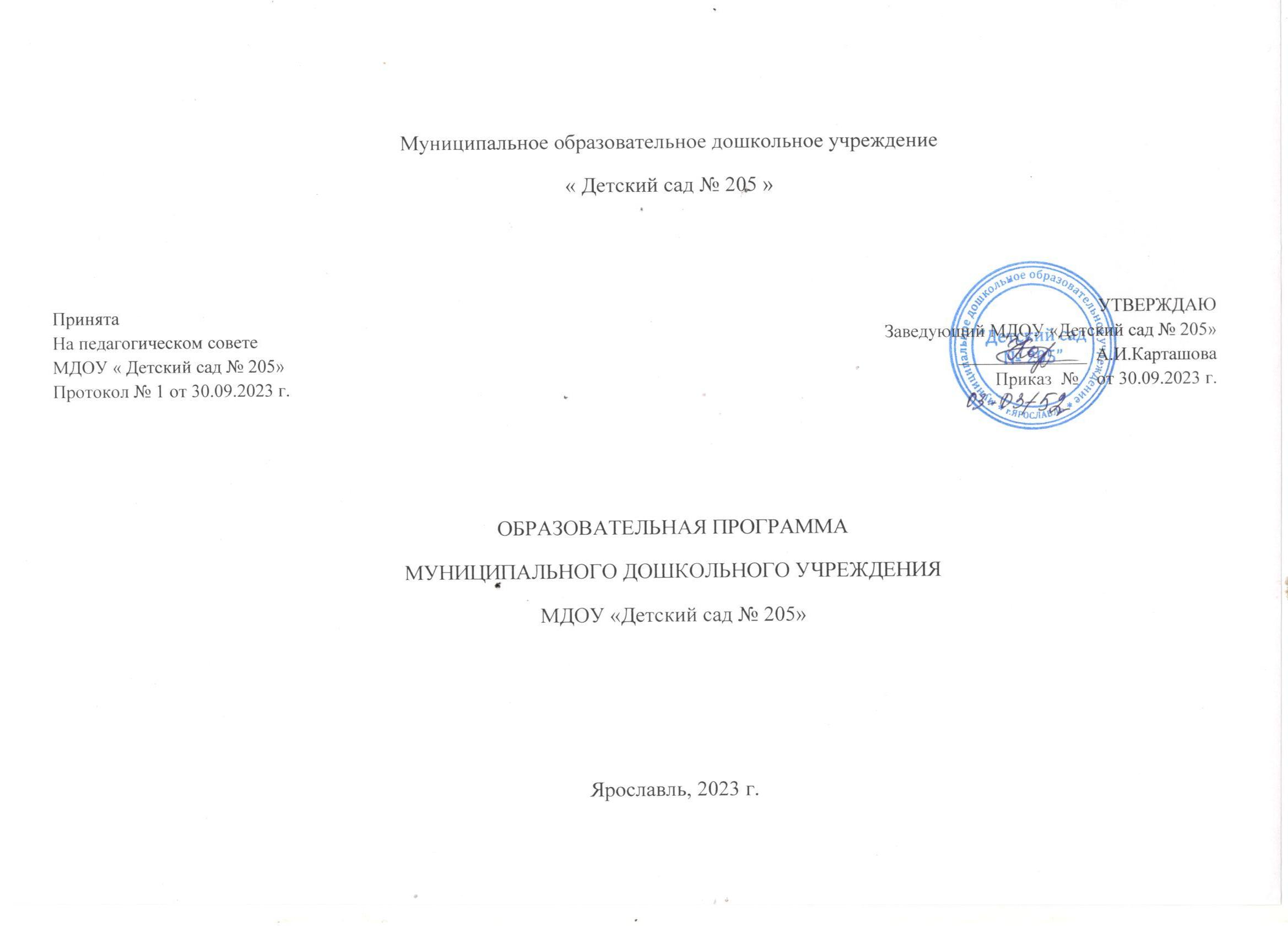 I. Целевой раздел………………………………………………………………………………………………………………………….3                                                                                                                                                     Пояснительная записка……………………………………………………………………………………………………………...4                                                                                                                             1.1.1.Цели и задачи реализации Программы:……………………………………………………………………………………………4                                                                                                             1.1.2. Принципы и подходы к формированию Программы:……………………………………………………………………………51.1.3.Значимые для разработки и реализации Программы характеристики, в том числе характеристики особенностей развития детей раннего и дошкольного возраста……………………………………………………………………………………………………….….7Планируемые результаты освоения программы:………………………………………………………………………………..72.1.Целевые ориентиры дошкольного образования, сформулированные в ФГОС дошкольного образования                        2.2.Целевые ориентиры образования в раннем возрасте                        2.3.Целевые ориентиры на этапе завершения дошкольного образования                        1.3.Развивающее оценивание качества образовательной деятельности по ПрограммеII. Содержательный раздел…………………………………………………………………………………………………………….142.1.Задачи и содержание образования (обучения и воспитания) по образовательным областям …………………………...14 2.2.1.Ранний возраст2.2.2. Дошкольный возраст          Социально-коммуникативное развитие………………………………………………………………………….……………….14          Познавательное развитие………………………………………………………………………………...…………………..........15          Речевое развитие…………………………………………………………………………………………………………………...15          Художественно-эстетическое развитие………………………………………………………………………………………......15          Физическое развитие……………………………………………………………………………………………………………....162.3.Взаимодействие взрослых с детьми……………………………………………………………………………………………....182.4.Взаимодействие педагогического коллектива с семьями воспитанников…………………………………………………..212.5.Программа коррекционно-развивающей работы с детьми с ограниченными возможностями здоровья……………...23III. Организационный раздел……………………………………………………………………………………………………….....363.1.Психолого-педагогические условия, обеспечивающие развитие ребенка…………………………………………………...433.2.Организация развивающей предметно-пространственной среды……………………………………………………………433.3.Кадровые условия реализации Программы……………………………………………………………………………………..443.4.Материально-техническое обеспечение Программы…………………………………………………………………………..453.5.Финансовые условия реализации Программы………………………………………………………………………………….483.6.Планирование образовательной деятельности…………………………………………………………………………...……..493.7.Распорядок и/или режим дня………………………………………………………………………………………………………523.8.Перспективы работы по совершенствованию и развитию содержания Программы и обеспечивающих ее реализацию нормативно-правовых, финансовых, научно-методических, кадровых, информационных и материально-технических ресурсов………………………………………………………………………………………………………………………………......533.9.Перечень нормативных и нормативно-методических документов…………………………………………………………..543.10.Перечень литературных источников……………………………………………………………………………………………554.Рабочая программа воспитания 5.Дополнительный раздел 5.1 Краткая презентация ООП5.2 Программы дополнительного образованияЦелевой разделПояснительная запискаОсновная образовательная программа муниципального дошкольного учреждения «Детский сад № 205» разработана в соответствии с основными документами, регламентирующими деятельность ДОО:Конвенция о правах ребенка. Принята резолюцией 44/25 Генеральной Ассамблеи от 20 ноября 1989 года. ─ ООН 1990.Федеральный закон от 29 декабря 2012 г. № 273-ФЗ «Об образовании в Российской Федерации». Федеральный закон 24 июля 1998 г. № 124-ФЗ «Об основных гарантиях прав ребенка в Российской Федерации».Федеральный закон №304-ФЗ от 31 июля 2020г. «О внесении изменений в Федеральный закон «Об образовании в РФ» по вопросам воспитания обучающихся»Концепция духовно-нравственного развития и воспитания личности гражданина РоссииРаспоряжение Правительства Российской Федерации от 4 сентября 2014 г. № 1726 «О Концепции дополнительного образования детей».Распоряжение Правительства Российской Федерации от 29 мая 2015 г. №  996-р «О стратегии развития воспитания до 2025 года».Приказ Министерства образования и науки Российской Федерации от 17 октября 2013 г. № 1155 «Об утверждении федерального государственного образовательного стандарта дошкольного образования».Порядок организации и осуществления образовательной деятельности по основным общеобразовательным программам - образовательным программам дошкольного образования, утвержден приказом Минпросвещения России от 31 июля 2020 г.  № 373.СанПиН 1.2.3685-21 «Гигиенические нормативы и требования к обеспечению безопасности и (или) безвредности для человека факторов среды обитания», утв. постановлением Главного государственного санитарного врача России от 28 января 2021 г. № 2.СП 2.4.3648-20 «Санитарно-эпидемиологические требования к организациям воспитания и обучения, отдыха и оздоровления детей и молодежи», утв. постановлением Главного государственного санитарного врача России от 28 сентября 2020 г. № 28.Приказ Министерства просвещения России №1028 от 25.11.2022г. «Об утверждении Федеральной образовательной программы дошкольного образования» Приказ Минздравсоцразвития России от 26 августа 2010 г. № 761н «Об утверждении Единого квалификационного справочника должностей руководителей, специалистов и служащих, раздел «Квалификационные характеристики должностей работников образования».Постановление Правительства Ярославской области от 28.07.2021г. №501-п «Программа развития воспитания в Ярославской области на 2021-2025г.г»Приказ департамента образования мэрии города Ярославля от 04.10.2018г. №01-05/808 «Дорожная карта реализации в 2018-2021г.г. в муниципальной системе образования «Стратегии развития воспитания в Российской Федерации на период до 2025г.»Лицензия на осуществление образовательной деятельности № 07/20 от 13.08.2020 г. серия 76Л02 № 0001712.Устав МДОУ «Детский сад № 205» от 22.06.2015 г. № 01-05/01-05/419;Программа развития МДОУ «Детский сад № 205» от 22.06.2021 г.  № 03-03/45.Основная образовательная программа МДОУ «Детский сад №205» разработана в соответствии с - ФГОС дошкольного образования - Федеральной образовательной программой дошкольного образованияна основе использования учебно-методического комплекса: инновационной программы дошкольного образования «От рождения до школы» под ред. Н. Е. Вераксы, Т. С. Комаровой, Э. М. Дорофеевой. — Издание шестое (дополненное) и примерной образовательной программы дошкольного образования для детей с тяжелыми нарушениями речи (общее недоразвитие речи) Н.В. Нищевой;а также парциальных программКартушиной М.Ю. «Логоритмика для детей 5-7 лет»   А.М.Страунинг «Росток» (ТРИЗ - РТВ)-   Добавить здоровьесберегающую парциальную программу1. Цель и задачи реализации ПрограммыЦель Программы:                      а) Разностороннее развитие ребёнка в период дошкольного детства с учётом возрастных и индивидуальных особенностей на      основе духовно-нравственных ценностей российского народа, исторических и национально-культурных традиций. К традиционным российским духовно-нравственным ценностям относятся, прежде всего, жизнь, достоинство, права и свободы человека, патриотизм, гражданственность, служение Отечеству и ответственность за его судьбу, высокие нравственные идеалы, крепкая семья, созидательный труд, приоритет духовного над материальным, гуманизм, милосердие, справедливость, коллективизм, взаимопомощь и взаимоуважение, историческая память и преемственность поколений, единство народов России.                       б) Обеспечение коррекций нарушений развития детей с ограниченными возможностями здоровья, их социальной адаптацииЗадачи реализации Программы:а)охрана и укрепление физического и психического здоровья детей, в том числе их эмоционального благополучия;обеспечение развития физических, личностных, нравственных качеств и основ патриотизма, интеллектуальных и художественно-творческих способностей ребёнка, его инициативности, самостоятельности и ответственности;обеспечение единых для Российской Федерации содержания ДО и планируемых результатов освоения образовательной программы ДО;приобщение детей (в соответствии с возрастными особенностями) к базовым ценностям российского народа – жизнь, достоинство, права и свободы человека, патриотизм, гражданственность, высокие нравственные идеалы, крепкая семья, созидательный труд, приоритет духовного над материальным, гуманизм, милосердие, справедливость, коллективизм, взаимопомощь и взаимоуважение, историческая память и преемственность поколений, единство народов России; создание условий для формирования ценностного отношения к окружающему миру, становление опыта действий и поступков на основе осмысления ценностей;построение (структурирование) содержания образовательной деятельности на основе учёта возрастных и индивидуальных особенностей развития;создания условий для равного доступа к образованию для всех детей дошкольного возраста с учётом разнообразия образовательных потребностей и индивидуальных возможностей;обеспечение психолого-педагогической поддержки семьи и повышение компетентности родителей (законных представителей) в вопросах воспитания, обучения и развития, охраны и укрепления здоровья детей, обеспечения их безопасности;достижение детьми на этапе завершения ДО уровня развития, необходимого и достаточного для успешного освоения ими образовательных программ начального общего образования.б) овладение детьми самостоятельной, связной, грамматически правильной речью и коммуникативными навыками, фонетической системой русского языка, элементами грамоты. Достижение поставленных цели и задач  реализуются в следующих направлениях:- социально-коммуникативное развитие;- познавательное развитие;- речевое развитие;- художественно-эстетическое развитие;- физическое развитие.Принципы и подходы к формированию Программы.В соответствии со Стандартом и ФОП ДО Программа построена на следующих принципах:а) Полноценное проживание ребёнком всех этапов детства (младенческого, раннего и дошкольного возрастов), обогащение (амплификация) детского развития;Построение образовательной деятельности на основе индивидуальных особенностей каждого ребёнка, при котором сам ребёнок становится активным в выборе содержания своего образования, становится субъектом образования;Содействие и сотрудничество детей и родителей (законных представителей), совершеннолетних членов семьи, принимающих участие в воспитании  детей младенческого, раннего и дошкольного возрастов, а так же педагогических работников ( далее вместе – взрослые);Признание ребёнка полноценным участником (субъектом) образовательных отношений;Поддержка инициативы детей в различных видах деятельности;Сотрудничество ДОО с семьёй;Приобщение детей к социокультурным нормам, традициям семьи, общества, и государства;Формирование познавательных интересов и познавательных действий ребёнка в различных видах деятельности;Возрастная адекватность дошкольного образования (соответствие условий, требований, методов возрасту и особенностям развития);Учёт этнокультурной ситуации развития детей.б)  «Комплексная образовательная программа дошкольного образования  для детей с тяжелыми нарушениями речи (общим недоразвитием речи) с 3 до 7 лет». Н.В.Нищевой учитываетпринцип индивидуализации, учета возможностей, особенностей развития и потребностей каждого ребенка;принцип признания каждого ребенка полноправным участником образовательной деятельности;принцип поддержки детской инициативы и формирования познавательных интересов каждого ребенка;принцип интеграции усилий специалистов;принцип конкретности и доступности учебного материала, соответствия индивидуальным и возрастным особенностям детей.1.1.3.Значимые для разработки и реализации Программы характеристики, в том числе характеристики особенностей развития детей раннего и дошкольного возраста. Содержание Программы учитывает индивидуальные особенности контингента детей, воспитывающихся в образовательном учреждении.В МДОУ «Детский сад № 205» функционирует 6 групп, по наполняемости группы соответствуют требованиям СанПиН 2.4.3648-20:2 группы общеразвивающей направленности; 2 группы компенсирующей направленности (для детей с тяжелыми нарушениями речи).2 группы комбинированной направленности (ТНР)Возрастные особенности развития детей младшего и дошкольного возраста в общеразвивающих группах представлены в примерной основной образовательной программе дошкольного образования «От рождения до школы» под редакцией Н.Е.Вераксы, Т.С. Комаровой, Е.М. Дорофеевой (страница 139).Характеристика детей с тяжелыми нарушениями речи представлена в «Комплексной образовательной программе дошкольного образования  для детей с тяжелыми нарушениями речи (общим недоразвитием речи) с 3 до 7 лет». Н.В.Нищевой (страница 76).Образовательный процесс детей ведется на русском языке.1.2.Планируемые результаты освоения программыа) В соответствии с ФГОС ДО специфика дошкольного детства и системные особенности дошкольного образования делают неправомерными требования от ребенка дошкольного возраста конкретных образовательных достижений. Поэтому планируемые результаты освоения Программы представляют собой возрастные характеристики возможных достижений ребёнка дошкольного возраста на разных возрастных этапах и к завершению ДО. б) часть формируемая участниками образовательных отношений, с учетом возрастных возможностей и индивидуальных различий (индивидуальных траекторий развития)б)  Целевые ориентиры образования для детей 3-4 лет с тяжелыми нарушениями речи.Ребенок проявляет речевую активность, вступает в контакт со сверстниками и взрослыми, понимает названия действий, предметов, признаков, может показать по просьбе взрослого части тела и лица куклы, части и детали машинки, стула. Он понимает двухступенчатую инструкцию, называет предметы и объекты,  на картинке, и действия, им совершаемые. Ребенок принимает участие в диалоге,  рассказывает простые потешки, общается с помощью предложений, состоящих и двух-трех слов, правильно произносит простые согласные звуки, не нарушает звуко-слоговую структуру двухсложных слов, не допускает ошибок в употреблении существительных в именительном падеже единственного и множественного числа, существительных в винительном падеже единственного числа без предлога,  при согласовании прилагательных с существительными  единственного числа мужского и женского рода, при употреблении существительных  с уменьшительно-ласкательными суффиксами.Целевые ориентиры образования для детей 4-5 лет с тяжелыми нарушениями речи.Ребенок контактен, эмоциональные реакции адекватны, в общении проявляется эмоциональная стабильность. Понимание обращенной речи приближено к возрастной норме. В активном словаре ребенка  представлены существительные, глаголы прилагательные, некоторые простые предлоги, сочинительные союзы. Он понимает  различные формы словоизменения, может пересказать текст из 3-4 простых предложений с опорой на картинку и небольшой помощью взрослого, пытается использовать  сложносочиненные предложения, может составить описательный рассказ по вопросам. Дошкольник вслед за взрослым повторяет простые четверостишья, различает нарушенные и ненарушенные в произношении звуки. Ребенок владеет простыми формами фонематического анализа. Речь дошкольника интонирована.Целевые ориентиры образования для детей 5-6 лет с тяжелыми нарушениями речи.Ребенок контактен, часто становится инициатором общения со сверстниками и взрослыми. Эмоциональные реакции дошкольника адекватны и устойчивы, ребенок эмоционально стабилен. Пассивный словарь ребенка соответствует возрастной норме. Он может показать по просьбе взрослого несколько предметов или объектов, относящихся к одному понятию, показать на предложенных картинках названные взрослым действия, показать по картинкам предметы определенной геометрической формы, обладающие определенными свойствами. Ребенок понимает различные формы словоизменения, падежно-предложные конструкции с простыми предлогами, уменьшительно-ласкательные суффиксы существительных, дифференцирует формы единственного и множественного числа глаголов, глаголы с приставками, понимает смысл отдельных предложений, хорошо понимает связную речь. Дошкольник без ошибок дифференцирует  как оппозиционные звуки, не смешиваемые в произношении, так и смешиваемые в произношении. Уровень развития экспрессивного словаря ребенка соответствует возрасту. Он безошибочно называет по картинкам предложенные предметы, части тела и предметов, обобщает предметы и объекты, изображенные на картинке, не допускает ошибок при назывании действий, изображенных на картинках, называет основные и оттеночные цвета, форму указанных предметов. Уровень грамматического строя речи ребенка практически соответствует возрастной норме. Дошкольник  правильно употребляет имена существительные в именительном падеже единственного и множественного числа и имена существительные в косвенных падежах, имена существительные  множественного числа в родительном падеже, согласовывает прилагательные с существительными единственного числа, согласовывает числительные «2» и «5» с существительными. Ребенок правильно образовывает существительные с уменьшительно-ласкательными суффиксами  и названия детенышей животных. Уровень развития связной речи  ребенка приближен к возрастной норме: без помощи взрослого пересказывает небольшой текст с опорой на картинки, по предложенному или коллективному плану, составляет описательный рассказ по данному или коллективно составленному плану, составляет рассказ по картинке по данному иди коллективному плану , знает и умеет выразительно рассказывать стихи, не нарушает звуконаполняемость и слоговую структуру слов. Объем дыхания дошкольника данного возраста  достаточный, продолжительность выдоха нормальная, сила голоса и модуляция в норме. Темп и ритм речи,  паузация нормальные. Ребенок употребляет основные виды интонации. Он  без ошибок повторяет  слоги с оппозиционными звуками, выделяет начальный  ударный гласный звук из слов. У ребенка сформированы  навыки фонематического анализа и синтеза, слогового анализа и анализа простых предложений.Целевые ориентиры для детей с тяжелыми нарушениями речи на этапе завершения дошкольного образования.Ребенок хорошо владеет устной речью, может выражать свои мысли и желания, проявляет инициативу в общении, умеет задавать вопросы, делать умозаключения, знает и имеет пересказывать сказки, рассказывать стихи, составлять рассказы по серии сюжетных картинок и сюжетной картинке, творческие рассказы. У него сформированы элементарные навыки звуко-слогового анализа слов и предложений (что обеспечивает  формирование предпосылок грамотности), сформирован грамматический строй речи,  разные способы словообразования.Ребенок любознателен, склонен наблюдать, экспериментировать. Он обладает начальными  знаниями о себе, природном и социальном мире, умеет обследовать предметы разными способами,  подбирать группу предметов по заданному признаку, знает и различает основные и оттеночные цвета, плоские и объемные геометрические формы. У дошкольника сформированы представления о профессиях, трудовых действиях. Ребенок знаком с составом числа из единиц в пределах 10, владеет навыками количественного и порядкового счета. У него сформированы навыки ориентирования в пространстве, на плоскости, по простой схеме, плану. У ребенка есть представления о смене времен года и их очередности, смене частей суток, очередности дней недели. У дошкольника сформировано интеллектуальное мышление.Ребенок склонен к принятию собственных решений с опорой на знания и умения в различных видах деятельности. Он умеет организовать игровое взаимодействие, осваивать игровые способы действий, создавать проблемно-игровые ситуации, овладевать условностью игровых действий,  заменять предметные действия действиями с предметами-заместителями, а затем и словом, отражать в игре окружающую действительность.Ребенок инициативен, самостоятелен в различных видах деятельности, способен выбрать себе занятия и партнеров по совместной деятельности. У него развиты коммуникативные навыки, эмоциональная отзывчивость на чувства окружающих людей, подражательность, творческое воображение.Ребенок активен, успешно взаимодействует со сверстниками и взрослыми. У него сформировано положительное отношение к самому себе, окружающим, к различным видам деятельности.Ребенок способен адекватно проявлять свои чувства, умеет радоваться успехам и сопереживать неудачам других, способен договариваться, старается разрешать конфликты.Ребенок обладает чувством собственного достоинства, чувством веры в себя.Ребенок обладает развитым воображением, которое реализуется в разных видах деятельности.Ребенок умеет подчиняться правилам и социальным нормам, способен к волевым усилиям, знаком с принятыми нормами и правилами поведения  и готов соответствовать им.У ребенка развиты крупная и мелкая моторика, он подвижен и вынослив, владеет основными движениями, может контролировать свои движения и управлять ими.	При реализации Программы педагогами проводится оценка индивидуального развития детей в рамках педагогической диагностики. Цель диагностики - оценка эффективности педагогических действий и их дальнейшее планирование на основе полученных результатов. 1.3.Педагогическая диагностика достижения планируемых результатов Педагогическая диагностика достижений планируемых результатов направлена на изучение деятельностных  умений ребёнка, его интересов, предпочтений, склонностей, личностных особенностей, способов взаимодействия со взрослыми и сверстниками. Она позволяет выявлять особенности и динамику  развития ребёнка, составлять на основе полученных данных индивидуальные образовательные маршруты освоения образовательной программы, своевременно вносить изменения в планирование, содержание и организацию образовательной деятельности.При необходимости используется психологическая диагностика развития детей  (выявление и изучение индивидуально-психологических особенностей детей, причин возникновения трудностей в освоении образовательной программы), которую проводят квалифицированные специалисты (педагоги-психологи, психологи). Участие ребёнка в психологической диагностике допускается только согласия его родителей (законных представителей). Результаты психологической диагностики могут использоваться для решения задач психологического сопровождения и оказания адресной психологической помощи.II. Содержательный раздел2.1. Задачи и содержание образования (обучения и воспитания) по образовательным областямПрограмма определяет содержательные линии образовательной деятельности, реализуемые ДОО по основным направлениям развития детей дошкольного возраста: - социально-коммуникативное развитие                                                                                        -познавательное развитие                                                                                         -речевое развитие                                                                                         -художественно-эстетическое                                                                                        -физическое развитиеВ каждой образовательной области определены задачи и содержание образовательной деятельности для освоения в каждой возрастной группе  детей от двух месяцев до семи-восьми лет. Представленные задачи воспитания направлены на приобщение детей к ценностям российского народа, формирования у них ценностного отношения к окружающему миру. Более конкретное и дифференцированное по возрастам описание воспитательных задач приводится в Рабочей программе воспитания МДОУ «Детский сад №205»2.1.1.Социально-коммуникативное развитие2.1.2.Познавательное развитие            2.1.3 Речевое развитие      2.1.4. Художественно-эстетическое развитие 2.1.5. Физическое развитие 2.2. Вариативные формы, способы, методы и средства реализации Программы2.2.1 Форма получения ДО определяется родителями (законными представителями)  несовершеннолетнего обучающегося. При выборе родителями (законными представителями)  несовершеннолетнего обучающегося формы получения дошкольного образования учитывается мнение ребёнка. В настоящее время в МДОУ «Детский сад №205»  ДО может быть получено только в ДОО, так же форма сетевого взаимодействия не используется. 2.2.2 В соответствии с задачами воспитания и обучения, возрастными индивидуальными особенностями детей, спецификой их образовательных потребностей и интересов в ДОО педагоги определяют формы, способы, методы и средства реализации ФОП. Одной из форм реализации Программы является взаимодействие педагогического состава ДОУ через социальные сети и месседжеры:2.2.3Согласно ФГОС ДО и ФОП ДО формы, методы, средства реализации Программы используются в соответствии с видом детской деятельности и возрастными особенностями детей и техническими возможностями ДОО.                                     2.2.3.1ВозрастВ раннем возрасте (1год - 3 года): -предметная деятельность (орудийно-предметные действия – есть ложкой, пьет из кружки и др.);-экспериментирование с материалами и веществами (песок, вода, тесто и др.); -ситуативно-деловое общение со взрослым и эмоционально-практическое со сверстниками под руководством взрослого; -двигательная деятельность (основные движения, общеразвивающие упражнения, простые подвижные игры); -игровая деятельность (отобразительная и сюжетно-отобразительная игра, игры с дидактическими игрушками);- речевая (понимание речи взрослого, слушание и понимание стихов, активная речь); -изобразительная деятельность (рисование, лепка) и конструирование из мелкого и крупного строительного материала; -самообслуживание и элементарные трудовые действия (убирает игрушки, подметает веником, поливает цветы из лейки и другое);-музыкальная деятельность (слушание музыки и исполнительство, музыкально-ритмические движения). В дошкольном возрасте (3 года-8 лет): -игровая деятельность (сюжетно-ролевая, театрализованная, режиссёрская, строительно-конструктивная, дидактическая, подвижная и др.); -общение со взрослым (ситуативно-деловое, внеситуативно-позновательное, внеситуативно-личностное) и сверстниками (ситуативно-деловое, внеситуативно-деловое); -речевая деятельность (слушание речи взрослого и сверстников, активная диалогическая и монологическая речь); -познавательно-исследовательская деятельность и экспериментирование; -изобразительная деятельность (рисование, лепка, аппликация) и конструирование из разных материалов по образцу, условию и замыслу ребёнка; -двигательная деятельность (основные виды движений, общеразвивающие и спортивные упражнения, подвижные и элементы спортивных игр и др.); -элементарно-трудовая деятельность (самообслуживание, хозяйственно-бытовой труд, труд в природе, ручной труд); -музыкальная деятельность (слушание и понимание музыкальных произведений, пение, музыкально-ритмические движения, игра на детских музыкальных инструментах). Методы            -Словесные методы            -Наглядные методы            -Практические методы-Метод организации опыта поведения и деятельности                 -Метод осознания детьми опыта поведения и деятельности      Содержательный раздел ФОП п.23.6-Метод мотивации опыта и деятельности-Информационно-рецептивный метод-Репродуктивный метод-Метод проблемного изложения                              Содержательный раздел ФОП п.23.6.1-Эвристический метод (частично-поисковой)              -Исследовательский методСредства             -Демонстрационные и раздаточные             -Визуальные, аудийные, аудиовизуальные;             -Естественные и искусственные;             -Реальные и витруальныеВиды деятельности детей-Двигательная-Предметная-Игровая-Коммуникативная-Познавательно-исследовательская и экспериментальная                  Содержательный раздел ФОП п.23.8-Чтение художественной литературы-Трудовая-Продуктивная-МузыкальнаяВариативность обеспечивает выбор педагогом педагогически обоснованных форм, методов, средств реализации Программы, адекватных образовательным потребностями предпочтениям детей, их соотношение и интеграция при решении задач воспитания и обучения.2.3. Особенности образовательной деятельности разных видов и культурных практик.Воспитание и обучение в детском саду носит светский, и общедоступный характер и ведется на русском языке. Основной структурной единицей дошкольного образовательного учреждения является группа детей дошкольного возраста. В МДОУ «Детский сад №205 функционирует 6 возрастных групп: 2 группы общеразвивающей направленности, 2 группы компенсирующей направленности для детей с тяжёлыми нарушениями речи и 2 группы комбинированной направленности (ТНР).   Группы функционируют в режиме пятидневной рабочей недели, с 12 часовым пребыванием.2.3.1 Образовательная деятельность в ДОО включает: 1. Образовательную деятельность, осуществляемую в процессе организации различных видов детской деятельности;2. Образовательную деятельность, осуществляемую в ходе режимных процессов; самостоятельную деятельность детей;3. Взаимодействие с семьями детей по реализации образовательной программы ДО.Образовательная деятельность организуется как совместная деятельность педагога и детей, самостоятельная деятельность детей. В зависимости от решаемых образовательных задач, желаний детей, их образовательных потребностей, педагог может выбрать один и несколько вариантов совместной деятельности:Совместная деятельность педагога с ребёнком, где педагог обучает ребёнка чему-то новому;Совместная деятельность педагога с ребёнком, где они равноправные партнёры;Совместная деятельность группы детей под руководством педагога;                                                                             Содержательный раздел ФОПСовместная детей со сверстниками без участия педагога, но по его заданию;                                                                          п.24.2Самостоятельная, спонтанно возникающая совместная деятельность детей без всякого участия педагога.Все виды деятельности взаимосвязаны между собой, часть из них органично включается в другие виды деятельности. Это обеспечивает возможность их интеграции в процессе образовательной деятельности. Организуя различные виды деятельности, педагог учитывает опыт ребёнка, его субъектные проявления (самостоятельность, творчество при выборе содержания деятельности и способов её реализации, стремление к сотрудничеству с детьми, инициативность и желание заниматься определённым видом деятельности).Игра является преобладающим видом самостоятельной деятельности ребёнка. В образовательном процессе игра выступает как форма организации жизни и деятельности детей, средство разностороннего  развития личности; метод или приём обучения; средство саморазвития, самовоспитания, самообучения, саморегуляции  и выполняет функции: обучающую, познавательную, развивающую, воспитательную, социокультурную, коммуникативную, эмоциогенную, развлекательную, диагностическую, психотерапевтическую и др. Детство без игры и вне игры не представляется возможным. Учитывая потенциал игры для разностороннего развития ребёнка и становления его личности, педагог максимально использует все варианты её применения в ДОО.2.3.2 Образовательная деятельность в режимных процессах.Образовательная деятельность в режимных процессах имеет специфику и предполагает использование особых форм работы в соответствии с реализуемыми задачами воспитания, обучения и развития ребёнка.   Образовательная деятельность в режимных процессах имеет специфику и предполагает использование особых форм работы в соответствии с реализуемыми задачами воспитания, обучения и развития ребёнка.  Согласно Требованиям СанПин 1.2.3685-21 в режиме дня предусмотрено время для проведения занятий, где так же определены их продолжительность, длительность перерывов и суммарная образовательная нагрузка для детей дошкольного возраста.Для организации самостоятельной деятельности детей в каждой возрастной группе созданы центры активности, где ребёнок выбирает содержание своей деятельности, её время и партнёров; а педагог направляет и поддерживает эту деятельность:-игровой центр (сюжетно-ролевые, театрализованные игры, ряженье, настольно-печатные игры, строительные игры и др.)-речевой центр -центр познания -центр творчества-спортивный центр-центр природы-центр уединения-нравственно-патриотический центр2.3.3 Культурные практикиК культурным практикам относят игровую, продуктивную, познавательно-исследовательскую, коммуникативную практики, чтение художественной литературы.В ДОО организованы следующие виды культурных практик: совместная игра, ситуации общения и накопления положительного социально-эмоционального опыта, творческая мастерская, коллективная и индивидуальная трудовая деятельность, детский досуг, познавательно-исследовательская практика, музыкально – театральная и литературная гостиная. 2.4 Способы и направления поддержки детской инициативыДля поддержки детской инициативы педагог поощряет свободную, самостоятельную деятельность детей, основанную на детских интересах и предпочтениях. Наиболее благоприятными отрезками для неё является утро, когда ребёнок приходит в ДОО, и вторая половина дня.2.5 Особенности взаимодействия педагогического коллектива с семьями обучающихсяГлавными целями взаимодействия педагогического коллектива ДОО с семьями обучающихся дошкольного возраста являются:обеспечение психолого-педагогической поддержки семьи и повышение компетентности родителей (законных представителей) в вопросах образования, охраны и укрепления здоровья детей раннего и дошкольного возрастов;обеспечение единства подходов к воспитанию и обучению детей в условиях ДОО и семьи; повышение воспитательного потенциала семьи.Достижение этих целей осуществляется через решение основных задач:Информировать родителей (законных представителей) и общественность относительно целей ДО, общих для всего образовательного пространства РФ, о мерах господдержки семьям, а так же об образовательной программе, реализуемой в ДОО;Осуществлять просвещение родителей (законных представителей), повышать их правовую, психолого-педагогическую компетентность в вопросах охраны и укрепления здоровья, развития и образования детей;Способствовать развитию ответственного и осознанного родительства как базовой основы благополучия семьи;Выстраивать взаимодействие в форме сотрудничества и установления партнёрских отношений с родителями (законными представителями) детей для решения образовательных задач;Вовлекать родителей (законных представителей) в образовательный процесс.2.6  Иные характеристики содержания ПрограммыМДОУ «Детский сад № 205» реализует: а) Основную образовательную программу дошкольного образования МДОУ «детский сад №205» , разработанную в соответствии ФГОС ДОО и ФОП ДОб) Адаптированную основную образовательную программу дошкольного образования для детей с ТНР, разработанную в соответствии с ФГОС ДОО и ФАОП ДОПрограммы и технологии:М.Ю. Картушина «Логоритмика для детей 5-7 лет» -М.:ТЦ Сфера,2008.А.М.Страунинг «Росток» (ТРИЗ - РТВ), Обнинск,1996М.Л.Лазарев. Технология «Музыкотеррапия» Е.Л.Мельникова .Технология проблемного диалога.М.Ю Картушина «Логоритмика для детей 5-7 лет».Цель: преодоление речевого нарушения у детей путем развития, воспитания и коррекции двигательной сферы через музыкально - логоритмическую деятельность.Задачи:образовательные:формировать двигательные умения и навыки;развивать пространственные представления;развивать координацию, переключаемость движений;знакомить с метрориторикой.воспитательные:воспитывать и развивать чувство ритма, способность ощущать в музыке, движениях ритмическую выразительность;формировать способность восприятия музыкальных образов и умение ритмично и выразительно двигаться в соответствии с данным образом;совершенствовать личностные качества, чувство коллективизма;          коррекционные: развивать речевое дыхание;развивать артикуляционный аппарат;развивать фонематическое восприятие;грамматический строй и связную речьразвивать и формировать слуховое внимание и память.А.М. Страунинг «Росток» (ТРИЗ-РТВ)Задачи:воспитывать качества творческой личности;развивать у детей способность грамотно действовать во всех сферах человеческой действительности: в семье, в обществе, во взаимоотношениях с людьми, в отношениях с природой;воспитывать элементарную лексическую грамотность, умение выполнять инструкцию, задачу, проблему и решить её с максимальной степенью идеальности;развивать чувство уверенности, базирующееся на сознании самоценности с пониманием достоинств и недостатков в себе самом и окружающих;формировать навыки творческой работы.М.Л.Лазарев. Технология «Музыкотерапия»Задачи:создание благоприятного эмоционального фона, устранение нервного напряжения и сохранение здоровья детей;развитие воображения в процессе творческой деятельности, повышение активности;активизация мыслительной деятельности, повышение качества усвоения знании;.переключение внимания во время изучения  учебного материала, предупреждение усталости, утомляемости;психологическая и физическая разрядка после учебной нагрузки, во время психологических пауз, физкультурных минуток.Е.Л.Мельникова .Технология проблемного диалога.  Цель деятельностного подхода: развивать личность ребёнка, способного самостоятельно решать проблемы посредством   «открытия знания» вместе с детьми.  Задачи:тренировка мыслительных операций - анализа, сравнения, обобщения, классификации, аналогии; развитие внимания, памяти, речи, коммуникативных способностей.           Вариативное развивающее образование позволяет создать ситуацию успешности для любого ребёнка в соответствии с его     индивидуальными возможностями, способностями и потребностями.          При реализации ООП ДО МДОУ «Детский сад №205» педагогами проводится оценка индивидуального развития детей в рамках педагогической диагностики. Цель диагностики - оценка эффективности педагогических действий и их дальнейшее планирование на основе полученных результатов. Совместное обсуждение данных диагностики позволяет разработать индивидуальный образовательный маршрут психолого - педагогического сопровождения ребёнка.(см. Приложение)Психоло-педагогический консилиум (ППк).В ДОО функционирует  психоло-педагогический консилиум (ППк), на заседаниях которого профессионально решаются проблемы ребёнка, нуждающихся в помощи высоко -  квалифицированных специалистов: учителей-логопедов, медицинских работников, опытных воспитателей. Для успешности воспитания и обучения детей в ДОУ необходима правильная оценка их возможностей и выявление особых образовательных потребностей. Плановые и внеочередные заседания психолого-педагогического консилиума позволяют:Своевременно выявить детей с ОВЗ;Выявить индивидуальные психолого-педагогические особенности ребенка;Определить оптимальный педагогический маршрут;Обеспечить индивидуальным сопровождением каждого ребенка, нуждающегося в помощи специалистов;Спланировать коррекционные мероприятия, разработать программы коррекционной работы;Оценить динамику развития и эффективность индивидуальной и коррекционной работы;Определить условия воспитания и обучения ребенка;Консультировать родителей ребенка.Социальное партнёрство.Социальное партнерство – это цивилизованный вид общественных отношений в социально-трудовой сфере, которые характеризуют добровольность, взаимовыгодность, компромисс, взаимоподдержку, толерантность, взаимоответственность.Наш детский сад имеет многолетний опыт социального партнерства с различными организациями и учреждениями социума. Проведенный нами анализ выявленных потенциальных возможностей и интересов детей, интересов родителей позволили спланировать и организовать совместную работу детского сада с общественными и социальными институтами, имеющими свои интересы в образовательной сфере. Сотрудничество  о сетевом взаимодействии с каждым учреждением строится на договорной основе с определением конкретных задач по развитию ребенка и конкретной деятельности.(см. Приложение)Социальными партнерами в воспитании и развитии детей нашего детского сада стали:• семья;• образовательные учреждения,• культурно-общественные учреждения;• медико-оздоровительные организации.Организация социокультурной связи между детским садом и этими учреждениями позволяет использовать максимум возможностей для развития интересов детей и их индивидуальных возможностей, решать многие образовательные задачи, тем самым, повышая качество образовательных услуг и уровень реализации стандартов дошкольного образования.Процесс взаимодействия с социальными партнёрами способствует росту профессионального мастерства всех специалистов детского сада, работающих с детьми, поднимает статус учреждения, указывает на особую роль его социальных связей в развитии каждой личности и тех взрослых, которые входят в ближайшее окружение ребенка. Что в конечном итоге ведет к повышению качества дошкольного образования.2.7. Направления и задачи коррекционно-развивающей работы     В  дошкольном  учреждении  функционируют 2 группы  компенсирующего  вида   для  детей  с  ТНР и 2 группы комбинированного вида для детей с ТНР.  Общее недоразвитие речи (ОНР) представляет собой системное нарушение речевой деятельности ,сложные речевые расстройства, при которых у детей нарушено формирование всех компонентов речевой системы , касающихся и звуковой, и смысловой сторон, при нормальном слухе и сохранном интеллекте (Левина Р.Е., Филичева Т.Б., Чиркина Г.В.).     Речевая недостаточность при ОНР у дошкольников варьируется от полного отсутствия речи до развернутой речи с выраженным проявлением лексико-грамматического и фонетико-фонематического недоразвития (Левина Р.Е.).     При первом уровне речевого развития речевые средства детей ограничены, активный словарь практически не сформирован  и состоит из зукоподражаний, звукокомплексов, лепетных слов. Высказывания сопровождаются жестами и мимикой. Характерна многозначность употребляемых слов, замены названий предметов названиями действий и наоборот. В активной речи преобладают корневые слова без окончаний. Пассивный словарь шире активного, но крайне ограничен. Практически отсутствует понимание категории числа существительных и глаголов, времени, рода, падежа.  Произношение звуков носит диффузный характер. Фонематическое развитие в стадии начального формирования. Ограничена способность восприятия и воспроизведения слоговой структуры слов.     При втором уровне речевого развития речевая активность детей возрастает. Активный словарный запас расширяется за счет обиходной предметной и глагольной лексики. Возможным становится употребление местоимений, союзов и простых предлогов. В самостоятельных высказываниях дошкольников  присутствуют простые нераспространенные предложения из 2-3 слов. При этом отмечаются грубые ошибки в употреблении грамматических конструкций, отсутствие согласования прилагательных с существительными, смешение падежных форм. Понимание обращенной речи значительно возрастает, но пассивный словарный запас ограничен, не сформирован  предметный и глагольный словарь, связанный с трудовыми действиями взрослых, растительным и животным  миром. Отмечается незнание основных цветов и их оттенков. Типичны грубые нарушения слоговой структуры и звуконаполняемости слов. У детей недостаточно развита фонематическая сторона речи (большое количество несформированных звуков).     Третий уровень речевого развития характеризуется наличием развернутой фразовой речи с элементами лексико-грамматического и фонетико-фонематического недоразвития. Отмечаются попытки употребления детьми  предложений сложных конструкций. Лексический запас представлен всеми частями речи, но может наблюдаться неточное употребление лексических  значений слов. Появляются первые навыки словообразования существительных и прилагательных с уменьшительно-ласкательными суффиксами, глаголов движения с приставками. Отмечаются  множественные аграмматизмы: трудности образования прилагательных от существительных, неправильное употребление предлогов, ошибки в согласовании прилагательных и числительных с существительными. Характерно недифференцированное произношение звуков с нестойкими  заменами. Недостатки произношения выражаются в искажении,  заменах или смешении звуков. Произношение слов сложной слоговой структуры становятся более устойчивым. Дети могут повторять трех- и четырехсложные слова вслед за взрослым, но искажают их в потоке речи. Понимание речи приближено к норме, но отмечается недостаточное понимание значений слов, выраженных приставками и суффиксами.     Четвертый уровень  речевого развития характеризуется незначительными нарушениями компонентов языковой системы. Отмечается недостаточная дифференциация звуков:  т-ть-с-сь-ц, р-рь-л-ль-j и др. Характерны своеобразные нарушения слоговой структуры  слов, проявляющиеся в неспособности детей удерживать в памяти фонематический образ слова при понимании его значения.  Недостаточная внятность речи и нечеткая дикция придают речи детей «смазанный» оттенок. Это является показателем незаконченного процесса фонемообразования.  Остаются стойкими ошибки  при употреблении суффиксов единичности, эмоционально-оценочных, уменьшительно-ласкательных, увеличительных. Отмечаются трудности образования сложных слов. Дети испытывают затруднения при планировании высказываний  и отборе соответствующих языковых средств, что обуславливает своеобразие их связной речи. Особую сложность для этой категории детей представляют сложные предложения с различными придаточными.     Дети с ОНР имеют по сравнению с возрастной нормой особенности развития сенсомоторных, высших психических функций, психической активности. Для дошкольников этой категории  характерен низкий уровень развития основных свойств внимания, снижены  вербальная память и продуктивность запоминания, свойственна ригидность мышления. Детям наряду с общей соматической ослабленностью  и замедленным развитием локомоторных функций присуще отставание в развитии двигательной сферы: плохая координация сложных движений, снижение скорости, точности и ловкости в воспроизведении дозированных движений. Нарушены последовательность элементов действий, а также  временно-пространственные параметры. У детей с ОНР наблюдаются особенности в формировании мелкой моторики рук. Это проявляется  прежде всего в недостаточной координации пальцев рук.      Несмотря на отдельные отклонения от возрастных нормативов, речь детей обеспечивает коммуникативную функцию. У них более выражены тенденции к спонтанному речевому развитию, к переносу выработанных речевых навыков в условия свободного общения, что позволяет при оказании ранней логопедической помощи полностью или в достаточной степени скомпенсировать  речевое недоразвитие до поступления в школу.     Для успешности воспитания и обучения дошкольников с ОНР необходима правильная оценка их возможностей и выявление особых образовательных потребностей. Изучение детей с нарушениями речи включает медицинское и психолого-педагогическое обследование. Медицинское обследование начинается с изучения данных анамнеза. Педагоги и воспитатели знакомятся с результатами медицинского обследования по документации: изучают историю развития ребенка, заключения  специалистов.   Психолого-педагогическое обследование детей проводится учителем-логопедом, педагогом-психологом, воспитателями. Результаты обследования фиксируются в речевой карте ребенка (Приложение) и обсуждаются на заседании ППк (психолого-педагогического консилиума) ДОУ «Детский сад № 205». Совместное обсуждение полученных данных позволяет определить оптимальный  индивидуальный маршрут психолого-педагогического сопровождения), спланировать индивидуально-ориентированные коррекционные мероприятия, обеспечивающие удовлетворение особых образовательных потребностей детей с нарушениями речи, оценить динамику развития детей. Цель: Создание комплекса коррекционно-развивающей  деятельности в группах компенсирующей и комбинированной  направленности  для детей с ТНР (ОНР) для устранения речевого дефекта и предупреждения возможных трудностей в усвоении школьных навыков, обусловленных речевыми нарушениями.Коррекционные задачи: -Развитие словаря;-Формирование и совершенствование грамматического строя речи;-Развитие фонетико-фонематической системы языка (просодической стороны речи, коррекция произносительной стороны речи, работа над слоговой структурой, совершенствование  фонематического восприятия, развитие навыков звукового, слогового анализа и анализа предложений) и навыков языкового анализа;-Развитие связной речи;-Формирование коммуникативных навыков;-Обучение элементам грамоты.- Создание психофизиологической базы развития речи: развитие внимания, памяти, восприятия, совершенствование  процессов мышления.Система коррекционной и образовательной деятельности.     Учебный год в группе компенсирующей и комбинированной направленности для детей с ТНР (ОНР) начинается с первого сентября и условно делится на три периода:     I период  – сентябрь, октябрь, ноябрь;     II период – декабрь, январь, февраль;     III период – март, апрель, май, июнь.     Сентябрь отводится  всеми специалистами  для углубленной психолого-педагогической диагностики индивидуального развития детей, сбора анамнестических данных, составления и обсуждения всеми специалистами группы и ДОУ  рабочих программ, корректировки АООП и АОП, совместной деятельности с детьми в режимные моменты, индивидуальной работы с детьми.     С первого октября начинается организованная образовательная деятельность с детьми во всех возрастных группах. В младшей, средней и старших группах логопедом проводится подгрупповая работа (с подгруппами из 4 детей) по понедельникам, вторникам, четвергам и пятницам. В среду логопед проводит только индивидуальную работу с детьми в первой половине дня или индивидуальные занятия с детьми в присутствии родителей с дальнейшей консультацией. Среда удобна для проведения логоритмических  занятий музыкальным руководителем и учителем-логопедом. Вечерние приемы родителей по средам назначаются логопедом по мере необходимости (но не чаще, чем 2 раза в месяц). В подготовительной группе логопед, исходя из возможностей детей,  проводит два раза в неделю фронтальную работу. Как правило, для фронтальных занятий отводится понедельник и четверг, во вторник и пятницу проводится подгрупповая работа.     В соответствии с Программой, максимально допустимый объем образовательной нагрузки не превышает нормативы СанПиН от 15.мая 2013 года №26 (зарегистрировано Министерством юстиции Российской Федерации 29 мая 2013 г., регистрационный № 28564).    В группе компенсирующей направленности ДОО для детей младшего дошкольного возраста (3-4 года) с ТНР (ОНР) проводится 16 подгрупповых и групповых занятий в неделю продолжительностью 10 минут, что не превышает рекомендованную СанПиН предельную  нагрузку  2часа 45 минут в неделю.   В  средней группе компенсирующей и комбинированной  направленности для детей с ТНР (ОНР) проводится 16 подгрупповых и групповых занятий в неделю продолжительностью 15 минут, что не превышает рекомендованную СанПиН предельную  нагрузку  4 часа в неделю.      В старшей группе компенсирующей и комбинированной  направленности для детей с ТНР (ОНР) с октября по май включительно проводятся 17 подгрупповых и групповых занятий  продолжительностью 20минут, что не превышает рекомендованную СанПиН недельную нагрузку 6 часов 15 минут.     В подготовительной к школе группе  компенсирующей и комбинированной  направленности для детей с ТНР (ОНР) проводится 17 подгрупповых и групповых , интегрированных занятий продолжительностью 30минут, что не превышает допустимой недельной нагрузки по СанПиН 8часов 30минут.     В сетку не включаются индивидуальные занятия с учителем-логопедом и воспитателем.Содержание образовательной области «Речевое развитие». Коррекционная деятельность.Младший дошкольный возраст (3-4 года).Средний дошкольный возраст (4-5лет)Старший дошкольный возраст (5-6 лет.)Старший дошкольный возраст (6-7 лет).2.8 Рабочая программа воспитания. Пояснительная запискаРабочая программа воспитания реализуется в рамках основной образовательной программы дошкольного образования и адаптированной основной образовательной программы дошкольного образования для детей с ТНР МДОУ «Детский сад № 205». Программа осуществляет образовательный процесс на основе требований Федерального закона от 31 июля 2020 г. № 304-ФЗ «О внесении изменений в Федеральный закон «Об образовании в Российской Федерации» по вопросам воспитания обучающихся», с учетом Плана мероприятий по реализации в 2021–2025 годах Стратегии развития воспитания в Российской Федерации на период до 2025 года, федерального государственного образовательного стандарта дошкольного образования.Работа по воспитанию, формированию и развитию личности дошкольников предполагает преемственность  по отношению к достижению воспитательных целей начального общего образования, к реализации Примерной программы воспитания, одобренной федеральным учебно-методическим объединением по общему образованию (протокол от 2 июня 2020 г. № 2/20).Программа воспитания является обязательной частью основной образовательной программы МДОУ «Детский сад № 205». Под воспитанием понимается «деятельность, направленная на развитие личности, создание условий для самоопределения и социализации обучающихся на основе социокультурных, духовно-нравственных ценностей и принятых в российском обществе правил и норм поведения в интересах человека, семьи, общества и государства, формирование у обучающихся чувства патриотизма, гражданственности, уважения к памяти защитников Отечества и подвигам Героев Отечества, закону и правопорядку, человеку труда и старшему поколению, взаимного уважения, бережного отношения к культурному наследию и традициям многонационального народа Российской Федерации, природе и окружающей среде».Программа основана на воплощении национального воспитательного идеала, который понимается как высшая цель образования, нравственное (идеальное) представление о человеке.В основе процесса воспитания детей в ДОО лежат конституционные и национальные ценности российского общества.Целевые ориентиры следует рассматривать как возрастные характеристики возможных достижений ребенка, которые коррелируют с портретом выпускника ДОО и с базовыми духовно-нравственными ценностями. Планируемые результаты определяют направления для разработчиков рабочей программы воспитания.С учетом особенностей социокультурной среды, в которой воспитывается ребенок, 
в рабочей программе воспитания отражается взаимодействие участников образовательных отношений (далее – ОО) со всеми субъектами образовательных отношений. Только при подобном подходе возможно воспитать гражданина и патриота, раскрыть способности и таланты детей, подготовить их к жизни в высокотехнологичном, конкурентном обществе.Для того чтобы эти ценности осваивались ребёнком, они должны найти свое отражение в основных направлениях воспитательной работы ДОО.Ценности Родины и природы лежат в основе патриотического направления воспитания.Ценности человека, семьи, дружбы, сотрудничества лежат в основе социального направления воспитания.Ценность знания лежит в основе познавательного направления воспитания.Ценность здоровья лежит в основе физического и оздоровительного направления воспитания.Ценность труда лежит в основе трудового направления воспитания.Ценности культуры и красоты лежат в основе этико-эстетического направления воспитания.Реализация Примерной программы основана на взаимодействии с разными субъектами образовательных отношений. ДОО в части, формируемой участниками образовательных отношений, дополняет приоритетные направления воспитания с учетом реализуемой основной образовательной программы, региональной и муниципальной специфики реализации Стратегии развития воспитания в Российской Федерации на период до 2025 года, того, что воспитательные задачи, согласно федеральному государственному образовательному стандарту дошкольного образования (далее – ФГОС ДО), реализуются в рамках образовательных областей – социально-коммуникативного, познавательного, речевого, художественно-эстетического развития, физического развития.Реализация Программы воспитания предполагает социальное партнерство с другими  организациями.Раздел I. Целевые ориентиры и планируемые результаты Примерной программы1.1. Цель Программы воспитанияОбщая цель воспитания в ДОО – личностное развитие дошкольников и создание условий для их позитивной социализации на основе базовых ценностей российского общества через:формирование ценностного отношения к окружающему миру, другим людям, себе;овладение первичными представлениями о базовых ценностях, а также выработанных обществом нормах и правилах поведения;приобретение первичного опыта деятельности и поведения в соответствии 
с базовыми национальными ценностями, нормами и правилами, принятыми 
в обществе.4) Воспитание любви к своей малой родине, семье,  формирование интереса к истории и национально-культурным традициям своего края.5) Создание условий для формирования чувства принадлежности к сообществу детей и взрослых в детском саду.Задачи воспитания формируются для каждого возрастного периода (1,6 год – 3 года, 3 года – 7 лет) на основе планируемых результатов достижения цели воспитания и реализуются в единстве с развивающими задачами, определенными действующими нормативными правовыми документами в сфере ДО. Задачи воспитания соответствуют основным направлениям воспитательной работы.1.2. Методологические основы и принципы построения Программы воспитанияМетодологической основой Примерной программы являются антропологический, культурно-исторический и практичные подходы. Концепция Программы основывается на базовых ценностях воспитания, заложенных в определении воспитания, содержащемся 
в Федеральном законе от 29 декабря 2012 г. № 273-ФЗ «Об образовании в Российской Федерации».Методологическими ориентирами воспитания также выступают следующие идеи отечественной педагогики и психологии: развитие личного субъективного мнения и личности ребенка в деятельности; духовно-нравственное, ценностное и смысловое содержание воспитания; идея о сущности детства как сенситивного периода воспитания; амплификация (обогащение) развития ребёнка средствами разных «специфически детских видов деятельности».Программа воспитания руководствуется принципами ДО, определенными ФГОС ДО.Программа воспитания построена на основе духовно-нравственных и социокультурных ценностей и принятых в обществе правил и норм поведения в интересах человека, семьи, общества и опирается на следующие принципы:принцип гуманизма. Приоритет жизни и здоровья человека, прав и свобод личности, свободного развития личности; воспитание взаимоуважения, трудолюбия, гражданственности, патриотизма, ответственности, правовой культуры, бережного отношения к природе и окружающей среде, рационального природопользования; принцип ценностного единства и совместности. Единство ценностей и смыслов воспитания, разделяемых всеми участниками образовательных отношений, содействие, сотворчество и сопереживание, взаимопонимание и взаимное уважение;принцип общего культурного образования. Воспитание основывается на культуре и традициях России, включая культурные особенности региона; принцип следования нравственному примеру. Пример как метод воспитания позволяет расширить нравственный опыт ребенка, побудить его к открытому внутреннему диалогу, пробудить в нем нравственную рефлексию, обеспечить возможность выбора при построении собственной системы ценностных отношений, продемонстрировать ребенку реальную возможность следования идеалу в жизни;принципы безопасной жизнедеятельности. Защищенность важных интересов личности от внутренних и внешних угроз, воспитание через призму безопасности и безопасного поведения; принцип совместной деятельности ребенка и взрослого. Значимость совместной деятельности взрослого и ребенка на основе приобщения к культурным ценностям и их освоения; принцип инклюзивности. Организация образовательного процесса, при котором все дети, независимо от их физических, психических, интеллектуальных, культурно-этнических, языковых и иных особенностей, включены в общую систему образования;принцип объединения обучения и воспитания в  целостный  образовательный процесс на основе традиционных российских духовно-нравственных и социокультурных ценностей; принцип позитивной социализации детей на основе принятых в обществе правил и норм поведения в интересах человека, семьи, общества и государства; принцип учёта региональной специфики  варьирование образовательного  процесса  в  зависимости  от  региональных  особенностей; принцип  эффективного взаимодействия  с  семьями воспитанников.Данные принципы реализуются в укладе ОО, включающем воспитывающие среды, общности, культурные практики, совместную деятельность и события.1.2.1. Уклад образовательной организацииУклад – общественный договор участников образовательных отношений, опирающийся на базовые национальные ценности, содержащий традиции региона и ОО, задающий культуру поведения   сообществ,    описывающий    предметно-пространственную     среду,     деятельности социокультурный контекст.Укладучитываетспецификуиконкретныеформыорганизациираспорядкадневного,недельного,месячного,годовогоцикловжизниДОО.Укладспособствуетформированиюценностейвоспитания,которыеразделяютсявсемиучастниками образовательных отношений (воспитанниками, родителями, педагогами и другими сотрудниками ДОО).МДОУ "Детский сад № 205" находится в Кировском районе города Ярославля. Образовательная организация имеет благоприятное социально-культурное окружение. Муниципальное дошкольное образовательное учреждение « Детский сад №205» (далее – Учреждение) функционирует в режиме:полного дня (12-часового пребывания),пятидневная рабочая неделя; часы работы – с 7.00 до 19.00;выходные дни – суббота, воскресенье, нерабочие праздничные дни, установленные законодательством Российской Федерации.МДОУ "Детский сад № 205» функционируют 6 групп: 2 группы общеразвивающей направленности для детей с 1 года 6 месяцев до 7 лет,   2 группы компенсирующей направленности для детей с тяжелым нарушением речи в возрасте с 4 до 7 лет и 2 группы комбинированной направленности (ТНР) В МДОУ "Детский сад № 205» реализуются программы: «Основная образовательная программа МДОУ «Детский сад № 205» и «Адаптированная основная образовательная программа для детей с ТНР».Воспитание и обучение в детском саду носит светский, и общедоступный характер и ведется на русском языке. Ценностями, составляющими уклад ДОО, являются:ценности Родины и природыценности человека, дружбы, семьи ценность знанияценность здоровья ценность трудаценности культуры и красотыценность любви к своей малой родине,  интереса к истории и национально-культурным традициям своего краяценность принадлежности к сообществу детей и взрослых в детском саду.1.2.2. Воспитывающая среда ДООВоспитывающаясреда–этоособаяформаорганизацииобразовательногопроцесса,реализующегоцельизадачивоспитания.Воспитывающаясредаопределяетсяцельюизадачамивоспитания,духовно-нравственными и социокультурными ценностями, образцами и практиками. Основными характеристиками воспитывающей среды являются ее насыщенность и структурированность.Воспитывающая среда строится по трем линиям: от «взрослого», который создаёт предметно-пространственную среду, способствующую воспитанию необходимых качеств; от «совместной деятельности ребёнка и взрослого», в ходе которой формируются нравственные, гражданские, эстетические и иные качества ребёнка, в ходе специально организованного педагогического взаимодействия ребёнка и взрослого, обеспечивающего достижение поставленных воспитательных целей;от «ребёнка», который самостоятельно действует, творит, получает опыт деятельности, в особенности – игровой.Для  реализации  целей  РПВ  необходимо  обеспечить  наличие  наглядного материала, книг, игрушек, развивающих игр, связанных с историей, культурой России, с общероссийскими духовно-нравственными ценностями, историческими и национально-культурными традициями региона.1.2.3. Общности (сообщества) ДООПроцесс воспитания детей дошкольного возраста связан с деятельностью разных видов общностей (детских, детско-взрослых, профессионально-родительских, профессиональных).Профессиональная общность. МДОУ укомплектован квалифицированными руководящими и педагогическими кадрами: администрация, воспитатели, учителя-логопеды, музыкальный руководитель, педагог-психолог, старший воспитатель, инструктор по физической культуре, старшая медицинская сестра, младший обслуживающий персонал. Устойчивая система связей и отношений между членами педагогического коллектива, единство целей и задач воспитания, реализуемое всеми сотрудниками ДОО. Все участники общности разделяют те ценности, которые заложены в основу Программы. Основой эффективности такой общности является рефлексия собственной профессиональной деятельности.Сотрудники ДОУ должны:быть примером в формировании полноценных и сформированных ценностных ориентиров, норм общения и поведения;мотивировать детей к общению друг с другом, поощрять даже самые незначительные стремления к общению и взаимодействию;поощрять детскую дружбу, стараться, чтобы дружба между отдельными детьми внутри группы сверстников принимала общественную направленность;заботиться о том, чтобы дети непрерывно приобретали опыт общения на основе чувства доброжелательности;содействовать проявлению детьми заботы об окружающих, учить проявлять чуткость к сверстникам, побуждать детей сопереживать, беспокоиться, проявлять внимание 
к заболевшему товарищу;воспитывать в детях такие качества личности, которые помогают влиться в общество сверстников (организованность, общительность, отзывчивость, щедрость, доброжелательность 
и пр.);учить детей совместной деятельности, насыщать их жизнь событиями, 
которые сплачивали бы и объединяли ребят;воспитывать в детях чувство ответственности перед группой за свое поведение.Профессионально-родительская общность включает сотрудников ДОО и всех взрослых членов семей воспитанников, которых связывают не только общие ценности, цели развития 
и воспитания детей, но и уважение друг к другу. Основная задача – объединение усилий 
по воспитанию ребенка в семье и в ДОО. Зачастую поведение ребенка сильно различается
дома и в ДОО. Без совместного обсуждения воспитывающими взрослыми особенностей ребенка невозможно выявление и в дальнейшем создание условий, которые необходимы для его оптимального и полноценного развития и воспитания.Детско-взрослая общность. Для общности характерно содействие друг другу, сотворчество и сопереживание, взаимопонимание и взаимное уважение, отношение к ребенку как к полноправному человеку, наличие общих симпатий, ценностей и смыслов у всех участников общности.Детско-взрослая общность является источником и механизмом воспитания ребенка. Находясь в общности, ребенок сначала приобщается к тем правилам и нормам, которые вносят взрослые в общность, а затем эти нормы усваиваются ребенком и становятся его собственными.Общность строится и задается системой связей и отношений ее участников. 
В каждом возрасте и каждом случае она будет обладать своей спецификой в зависимости 
от решаемых воспитательных задач.Детская общность. Общество сверстников – необходимое условие полноценного развития личности ребенка. Здесь он непрерывно приобретает способы общественного поведения, 
под руководством воспитателя учится умению дружно жить, сообща играть, трудиться, заниматься, достигать поставленной цели. Чувство приверженности к группе сверстников рождается тогда, когда ребенок впервые начинает понимать, что рядом с ним такие же, как он сам, что свои желания необходимо соотносить с желаниями других.Воспитатель должен воспитывать у детей навыки и привычки поведения, качества, определяющие характер взаимоотношений ребенка с другими людьми и его успешность в том или ином сообществе. Поэтому так важно придать детским взаимоотношениям дух доброжелательности, развивать у детей стремление и умение помогать как старшим, так и друг другу, оказывать сопротивление плохим поступкам, общими усилиями достигать поставленной цели.В ДОУ созданы условия для развития разновозрастных детских общностей и обеспечения возможности взаимодействия ребенка как со старшими, так и с младшими детьми (2 разновозрастные группы).  Включенность ребенка в отношения со старшими, помимо подражания и приобретения нового, рождает опыт послушания, следования общим для всех правилам, нормам поведения и традициям. Отношения с младшими – это возможность для ребенка стать авторитетом и образцом для подражания, а также пространство для воспитания заботы и ответственности.Культура поведения педагога в общностях как значимая составляющая уклада.Культура поведения взрослых в детском саду направлена на создание воспитывающей среды как условия решения возрастных задач воспитания. Общая психологическая атмосфера, эмоциональный настрой группы, спокойная обстановка, отсутствие спешки, разумная сбалансированность планов – это необходимые условия нормальной жизни и развития детей.Воспитатель соблюдает кодекс нормы профессиональной этики и поведения:педагог всегда выходит навстречу родителям и приветствует родителей и детей первым;улыбка – всегда обязательная часть приветствия;педагог описывает события и ситуации, но не даёт им оценки;педагог не обвиняет родителей и не возлагает на них ответственность за поведение детей в детском саду;тон общения ровный и дружелюбный, исключается повышение голоса;уважительное отношение к личности воспитанника;умение заинтересованно слушать собеседника и сопереживать ему;умение видеть и слышать воспитанника, сопереживать ему;уравновешенность и самообладание, выдержка в отношениях с детьми;умение быстро и правильно оценивать сложившуюся обстановку и в то же время 
не торопиться с выводами о поведении и способностях воспитанников;умение сочетать мягкий эмоциональный и деловой тон в отношениях с детьми;умение сочетать требовательность с чутким отношением к воспитанникам;знание возрастных и индивидуальных особенностей воспитанников;соответствие внешнего вида статусу воспитателя детского сада.		В ДОО принято «Положение о нормах профессиональной этики педагогических работников МДОУ «Детский сад №205». 1.2.4. Социокультурный контекстСоциокультурныйконтекст это социальная и культурная среда, в которой человек растетиживет. Она так же включает в себя влияние, которое среда оказывает на идеи и поведение человека.Расположение ДОУ в исторической части г. Ярославля способствует обогащениюсоциокультурной среды, благотворно влияет на идеи и поведение воспитанников и их родителей, сотрудников.Воспитание и обучение в детском саду носит светский, и общедоступный характер и ведется на русском языке, учитывает этнокультурные, конфессиональные и региональные особенности.Реализация социокультурного контекста опирается на построение социального партнерства образовательной организации.Социальными партнерами детского сада являются:МОУ СОШ № 70;МДОУ Детские сады № 82 и № 7;ГАУК ЯО Ярославский историко-архитектурный и художественный музей – заповедник;Музей истории города Ярославля;ГБКУЗ ЯО « ЦГБ» поликлиника № 3;ПМПК;МУК «ЦСДБ  г. Ярославля»Детская библиотека-филиал № 4 им. В.В.Терешковой;ГАУ ДПО ЯО «Институт развития образования»;МОУ ДПО «Городской центр развития образования»;ГПОАУ ЯО Ярославский педагогический колледж;ЯГПУ им. К.Д.Ушинского;ГОУ ДО ЯО ЦДЮТурЭк;ВДПО;ГБДД;МКУ «Центр гражданской защиты» г. Ярославля.В рамках социокультурного контекста повышается роль родительской общественности как субъекта образовательных отношений в Программе воспитания.1.2.5. Деятельности и культурные практики в ДООЦели и задачи воспитания реализуются во всех видах деятельности дошкольника, обозначенных во ФГОС ДО. В качестве средств реализации цели воспитания могут выступают следующие основные виды деятельности и культурные практики:предметно-целевая (виды деятельности, организуемые взрослым, в которых 
он открывает ребенку смысл и ценность человеческой деятельности, способы ее реализации совместно с родителями, воспитателями, сверстниками);культурные практики (активная, самостоятельная апробация каждым ребенком инструментального и ценностного содержаний, полученных от взрослого, и способов 
их реализации в различных видах деятельности через личный опыт);свободная инициативная деятельность ребенка (его спонтанная самостоятельная активность, в рамках которой он реализует свои базовые устремления: любознательность, общительность, опыт деятельности на основе усвоенных ценностей). 1.3. Требования к планируемым результатам освоения Примерной программыПланируемые результаты воспитания носят отсроченный характер, но деятельность воспитателя нацелена на перспективу развития и становления личности ребенка. 
Поэтому результаты достижения цели воспитания даны в виде целевых ориентиров, представленных в виде обобщенных портретов ребенка к концу раннего и дошкольного возрастов. Основы личности закладываются в дошкольном детстве, и, если какие-либо линии развития не получат своего становления в детстве, это может отрицательно сказаться на гармоничном развитии человека в будущем.На уровне ДО не осуществляется оценка результатов воспитательной работы 
в соответствии с ФГОС ДО, так как «целевые ориентиры основной образовательной программы дошкольного образования не подлежат непосредственной оценке, в том числе в виде педагогической диагностики (мониторинга), и не являются основанием для их формального сравнения с реальными достижениями детей».1.3.1. Целевые ориентиры воспитательной работы для детей младенческого и раннего возраста (до 3 лет)Портрет ребенка младенческого и раннего возраста (к 3-м годам)1.3.2. Целевые ориентиры воспитательной работы для детей дошкольного возраста (до 8 лет)Портрет ребенка дошкольного возраста (к 8-ми годам)Раздел II. Содержательный2.1. Содержание воспитательной работы по направлениям воспитанияСодержание Программы воспитания реализуется в ходе освоения детьми дошкольного возраста всех образовательных областей, обозначенных во ФГОС ДО, одной из задач которого является объединение воспитания и обучения в целостный образовательный процесс на основе духовно-нравственных и социокультурных ценностей, принятых в обществе правил и норм поведения в интересах человека, семьи, общества:социально-коммуникативное развитие;познавательное развитие;речевое развитие;художественно-эстетическое развитие;физическое развитие.В пояснительной записке ценности воспитания соотнесены с направлениями воспитательной работы. Предложенные направления не заменяют и не дополняют собой деятельность по пяти образовательным областям, а фокусируют процесс усвоения ребенком базовых ценностей в целостном образовательном процессе. На их основе определяются региональный и муниципальный компоненты.2.1.1. Патриотическое направление воспитанияЦенности Родина и природа лежат в основе патриотического направления воспитания. Патриотизм – это воспитание в ребенке нравственных качеств, чувства любви, интереса к своей стране – России, своему краю, малой родине, своему народу и народу России в целом (гражданский патриотизм), ответственности, трудолюбия; ощущения принадлежности к своему народу. Патриотическое направление воспитания строится на идее патриотизма как нравственного чувства, которое вырастает из культуры человеческого бытия, особенностей образа жизни 
и ее уклада, народных и семейных традиций.Воспитательная работа в данном направлении связана со структурой самого понятия «патриотизм» и определяется через следующие взаимосвязанные компоненты:когнитивно-смысловой, связанный со знаниями об истории России, своего края, духовных и культурных традиций и достижений многонационального народа России;эмоционально-ценностный, характеризующийся любовью к Родине – России, уважением к своему народу, народу России в целом;регуляторно-волевой, обеспечивающий укоренение знаний в духовных и культурных традициях своего народа, деятельность на основе понимания ответственности за настоящее и будущее своего народа, России.Задачи патриотического воспитания:формирование любви к родному краю, родной природе, родному языку, культурному наследию своего народа;воспитание любви, уважения к своим национальным особенностям и чувства собственного достоинства как представителя своего народа;воспитание уважительного отношения к гражданам России в целом, своим соотечественникам и согражданам, представителям всех народов России, к ровесникам, родителям, соседям, старшим, другим людям вне зависимости от их этнической принадлежности;воспитание любви к родной природе, природе своего края, России, понимания единства природы и людей и бережного ответственного отношения к природе.При реализации указанных задач воспитатель ДОО должен сосредоточить свое внимание на нескольких основных направлениях воспитательной работы:ознакомлении детей с историей, героями, культурой, традициями России и своего народа;организации коллективных творческих проектов, направленных на приобщение детей 
к российским общенациональным традициям;формировании правильного и безопасного поведения в природе, осознанного отношения к растениям, животным, к последствиям хозяйственной деятельности человека.2.1.2. Социальное направление воспитанияЦенности семья, дружба, человек и сотрудничество лежат в основе социального направления воспитания.В дошкольном детстве ребенок открывает Личность другого человека и его значение 
в собственной жизни и жизни людей. Он начинает осваивать все многообразие социальных отношений и социальных ролей. Он учится действовать сообща, подчиняться правилам, нести ответственность за свои поступки, действовать в интересах семьи, группы. Формирование правильного ценностно-смыслового отношения ребенка к социальному окружению невозможно без грамотно выстроенного воспитательного процесса, в котором обязательно должна быть личная социальная инициатива ребенка в детско-взрослых и детских общностях. Важным аспектом является формирование у дошкольника представления о мире профессий взрослых, появление 
к моменту подготовки к школе положительной установки к обучению в школе как важному шагу взросления.Основная цель социального направления воспитания дошкольника заключается 
в формировании ценностного отношения детей к семье, другому человеку, развитии дружелюбия, создания условий для реализации в обществе.Общие задачи по социальному направлению воспитанияФормирование у ребенка представлений о добре и зле, позитивного образа семьи с детьми, ознакомление с распределением ролей в семье, образами дружбы в фольклоре и детской литературе, примерами сотрудничества и взаимопомощи людей в различных видах деятельности (на материале истории России, ее героев), милосердия и заботы о слабых членах общества. Анализ поступков самих детей в группе в различных ситуациях. Формирование навыков, необходимых для жизни в обществе: эмпатии (сопереживания), коммуникабельности, заботы, ответственности, сотрудничества, умения договариваться, умения соблюдать правила.Развитие способности поставить себя на место другого как проявление личностной зрелости и преодоление детского эгоизма.Формирование речевой культуры как способности воспринимать, транслировать и порождать тексты на родном языке; проявлять осознанное и творческое отношение к языку.   Формирование полоролевых позиций (нормы поведения, присущие девочкам и мальчикам).Описание воспитательной работы по социальному направлению.Формирование представлений (воспитывающая среда ДОО):●  использовать пространства ДОО для формирования представлений о том, как правильно вести себя в отношениях с другими людьми; ●  создавать игровые зоны по темам семьи, дружбы, взаимопомощи и пр.; ●  организовывать сотрудничество детей в различных пространствах и ситуациях; ●  обеспечивать свободный доступ детей к различным литературным изданиям, предоставление места для рассматривания и чтения детьми книг и изучения различных материалов по темам семьи, дружбы, взаимопомощи, сотрудничества; ●  создавать условия для проявления детской инициативы по взаимодействию и сотрудничеству.Формирование отношения.Детско-родительская общность: объяснять ребенку нормы и особенности поведения в семье. Детско-взрослая общность: знакомить детей с правилами поведения в ДОО. Детское сообщество: создавать условия для приобретения детьми социального опыта в различных формах жизнедеятельности. Формирование опыта действия (виды детских деятельностей и культурные практики в ДОО): ●  читать и обсуждать с детьми литературные произведения о добре и зле, семье, дружбе, взаимопомощи сотрудничестве и др.; ●  организовывать дидактические игры, направленные на освоение полоролевого поведения, освоение культурных способов выражения эмоций; ●  создавать совместно с детьми творческие продукты; ●  организовывать совместно с детьми праздники и события.Планируемые результаты воспитания: ●  различает основные проявления добра и зла, ●  принимает и уважает ценности семьи и общества; ●  способен к сочувствию и заботе, к нравственному поступку; ●  принимает и уважает различия между людьми; ●  освоил основы речевой культуры; ●  проявляет дружелюбие, доброжелательность; ●  умеет слушать и слышать собеседника; ●  способен взаимодействовать со взрослыми и сверстниками на основе общих интересов и дел.2.1.3. Познавательное направление воспитанияЦенность – знания. Цель познавательного направления воспитания – формирование ценности познания.Значимым для воспитания ребенка является формирование целостной картины мира, 
в которой интегрировано ценностное, эмоционально окрашенное отношение к миру, людям, природе, деятельности человека.Общие задачи по познавательному направлению воспитания1) Развитие любознательности, формирование опыта, познавательной инициативы.2) Формирование ценностного отношения к взрослому как источнику знаний.3) Приобщение ребенка к культурным способам познания (книги, интернет-источники, дискуссии и др.Направления деятельности воспитателя:совместная деятельность воспитателя с детьми на основе наблюдения, сравнения, проведения опытов (экспериментирования), организации походов и экскурсий, просмотра доступных для восприятия ребенка познавательных фильмов, чтения и просмотра книг;организация конструкторской и продуктивной творческой деятельности, проектной 
и исследовательской деятельности детей совместно со взрослыми;организация насыщенной и структурированной образовательной среды, включающей иллюстрации, видеоматериалы, ориентированные на детскую аудиторию; различного типа конструкторы и наборы для экспериментирования.2.1.4. Физическое и оздоровительное направление воспитанияЦенность – здоровье. Цель данного направления – сформировать навыки здорового образа жизни, где безопасность жизнедеятельности лежит в основе всего. Физическое развитие 
и освоение ребенком своего тела происходит в виде любой двигательной активности: выполнение бытовых обязанностей, игр, ритмики и танцев, творческой деятельности, спорта, прогулок.Общие задачи по физическому и оздоровительному направлению1)Способствование закаливанию организма, повышению сопротивляемости к воздействию условий внешней среды; укреплению опорно– двигательного аппарата и формированию рациональной осанки;2)Развитие двигательных способностей, обучение двигательным навыкам и умениям, формирование представлений в области физической культуры, спорта, здоровья и безопасного образа жизни;3)Воспитание морально – волевых качеств честности, решительности, смелости, настойчивости и др.).4)Формирование основ безопасного поведения в быту, социуме, природе.Описание воспитательной работы по физическому и оздоровительному направлению. Формирование представлений (воспитывающая среда ДОО) *организовать РППС для формирования представлений о здоровом образе жизни, гигиене, безопасности, для приобщения детей к спорту.*использовать пространства ДОО и прилегающей территории для активности, подвижных игр, закаливания, зарядки и пр.Формирование отношения (детско – родительская, детско – взрослая, профессионально – родительская общности, детское сообщество)Детско - родительская общность:формировать основные навыки гигиены, закаливания, здорового питани;организовывать совместное посещение детьми и родителями спортивных мероприятий.Детско – взрослая общность:обеспечивать достаточную двигательную активность.Профессионально – родительская общность:организовывать систематическую просветительскую и консультативную работу («Школа родителей») по вопросам безопасного детства, здорового образа жизни и пр.;Детское сообщество:создавать условия для приобретения детьми опыта безопасного поведения, саморегуляции и помощи.Формирование опыта действия (виды детских деятельностей и культуры практики в ДОО)организовать подвижные игры, спортивные игры, в том числе традиционные народные и дворовые игры на территории ДОО;организовать проекты по здоровому образу жизни, питанию, гигиене, безопаснсти жизнедеятельности;прививать оздоровительные традиции в ДОО, культурную практику зарядки и закаливания.Планируемые результаты воспитаниявладеет основными навыками личной гигиены;знает и соблюдает правила безопасного поведения в быту, социуме, природе;проявляет интерес к физической активности, занятиями спортом, закаливанию.2.1.5. Трудовое направление воспитанияЦенность – труд. С дошкольного возраста каждый ребенок обязательно должен принимать участие в труде, и те несложные обязанности, которые он выполняет 
в детском саду и в семье, должны стать повседневными. Только при этом условии труд оказывает на детей определенное воспитательное воздействие и подготавливает 
их к осознанию его нравственной стороны.Основная цель трудового воспитания дошкольника заключается в формировании ценностного отношения детей к труду, трудолюбия, а также в приобщении ребенка к труду. Можно выделить основные задачи трудового воспитания.Ознакомление с доступными детям видами труда взрослых и воспитание положительного отношения к их труду, познание явлений и свойств, связанных с преобразованием материалов и природной среды, которое является следствием трудовой деятельности взрослых 
и труда самих детей.Формирование навыков, необходимых для трудовой деятельности детей, воспитание навыков организации своей работы, формирование элементарных навыков планирования.Формирование трудового усилия (привычки к доступному дошкольнику напряжению физических, умственных и нравственных сил для решения трудовой задачи).При реализации данных задач воспитатель ДОО должен сосредоточить свое внимание 
на нескольких направлениях воспитательной работы:показать детям необходимость постоянного труда в повседневной жизни, использовать его возможности для нравственного воспитания дошкольников;воспитывать у ребенка бережливость (беречь игрушки, одежду, труд и старания родителей, воспитателя, сверстников), так как данная черта непременно сопряжена 
с трудолюбием;предоставлять детям самостоятельность в выполнении работы, чтобы они почувствовали ответственность за свои действия;собственным примером трудолюбия и занятости создавать у детей соответствующее настроение, формировать стремление к полезной деятельности;связывать развитие трудолюбия с формированием общественных мотивов труда, желанием приносить пользу людям.2.1.6. Этико-эстетическое направление воспитанияЦенности – культура и красота. Культура поведения в своей основе имеет глубоко социальное нравственное чувство – уважение к человеку, к законам человеческого общества. Культура отношений является делом не столько личным, сколько общественным. Конкретные представления о культуре поведения усваиваются ребенком вместе с опытом поведения,
с накоплением нравственных представлений.Можно выделить основные задачи этико-эстетического воспитания:формирование культуры общения, поведения, этических представлений;воспитание представлений о значении опрятности и красоты внешней, ее влиянии 
на внутренний мир человека;развитие предпосылок ценностно-смыслового восприятия и понимания произведений искусства, явлений жизни, отношений между людьми;воспитание любви к прекрасному, уважения к традициям и культуре родной страны 
и других народов;развитие творческого отношения к миру, природе, быту и к окружающей ребенка действительности;формирование у детей эстетического вкуса, стремления окружать себя прекрасным, создавать его.Для того чтобы формировать у детей культуру поведения, воспитатель ДОО должен сосредоточить свое внимание на нескольких основных направлениях воспитательной работы:учить детей уважительно относиться к окружающим людям, считаться с их делами, интересами, удобствами;воспитывать культуру общения ребенка, выражающуюся в общительности, этикет вежливости, предупредительности, сдержанности, умении вести себя в общественных местах;воспитывать культуру речи: называть взрослых на «вы» и по имени и отчеству; 
не перебивать говорящих и выслушивать других; говорить четко, разборчиво, владеть голосом;воспитывать культуру деятельности, что подразумевает умение обращаться 
с игрушками, книгами, личными вещами, имуществом ДОО; умение подготовиться 
к предстоящей деятельности, четко и последовательно выполнять и заканчивать ее, 
после завершения привести в порядок рабочее место, аккуратно убрать все за собой; привести 
в порядок свою одежду.Цель эстетического воспитания – становление у ребенка ценностного отношения 
к красоте. Эстетическое воспитание через обогащение чувственного опыта и развитие эмоциональной сферы личности влияет на становление нравственной и духовной составляющей внутреннего мира ребенка.Направления деятельности воспитателя по эстетическому воспитанию предполагают следующее:выстраивание взаимосвязи художественно-творческой деятельности самих детей 
с воспитательной работой через развитие восприятия, образных представлений, воображения 
и творчества;уважительное отношение к результатам творчества детей, широкое включение 
их произведений в жизнь ДОО;организацию выставок, концертов, создание эстетической развивающей среды и др.;формирование чувства прекрасного на основе восприятия художественного слова 
на русском и родном языке; реализация вариативности содержания, форм и методов работы с детьми по разным направлениям эстетического воспитания.2.2. Особенности реализации воспитательного процесса 	Муниципальное дошкольное образовательное учреждение «Детский сад № 205»  находится в центральной части Кировского района города Ярославля. 	В МДОУ «Детский сад № 205» функционирует 6 групп: - группа с 1г.6 мес. до 3 лет;- группа комбинированной направленности с 4 лет до 5 лет (ТНР);- группа разновозрастная общеобразовательная с 5 до 7 лет;- группа комбинированной направленности для детей с 3 лет до 4 лет (ТНР);- группа компенсирующей направленности для детей с ТНР с 5 до 6 лет;- группа компенсирующей направленности для детей с ТНР с 6 до 7 лет;	Образовательная организация имеет благоприятное социально-культурное окружение: МОУ СОШ № 70,44; Историко-архитектурный музей-заповедник, Музей истории г. Ярославля; , Детская музыкальная школа искусств им. Л.В.Собинова , МДОУ «Детский сад №7, 82.	Традиции являются основой воспитательной работы в дошкольном учреждении. Традиционные мероприятия, проводимые в детском саду–это эмоциональные события, которые воспитывают у детей чувство коллективизма, дружбы, сопричастности к народным торжествам, общим делам, совместному творчеству. В то же время, в рамках общего мероприятия ребенок осознает важность своего личного вклада в отмечаемое событие, так как он может применить свои знания и способности в процессе коллективной деятельности.В ДОУ сложились многолетние традиции: вместе с детьми и их родителями мы проводим праздники городского, регионального, всероссийского значения. Ежегодно участвуем  в региональных, муниципальных конкурсах, фестивалях; проводим совместно с музеями города лекции, музейные праздники, конкурсы; циклы тематических занятий совместно с библиотекой; интерактивные праздники и занятия по ОБЖ с участием служб ГО  и МЧС города; тематические праздники, развлечения, досуги в рамках мероприятий    « Умные каникулы» совместно с ДОУ № 7 и 82.В свою очередь, воспитательная работа не имеет четких временных рамок – педагоги проводят ее ежедневно, ежечасно, ежеминутно, в любых формах организации образовательного процесса. Соблюдение традиций в группах предусматривает такие мероприятия, которые проводятся в форме ритуалов. Например, общегрупповой ритуал утреннего приветствия «Утренний круг» в начале дня, когда дети собираются вместе, порадоваться предстоящему дню, поделиться впечатлениями, намечается образовательное событие, дети договариваются о совместных правилах группы. Утренний круг проходит перед завтраком. «Вечерний круг» организуется во второй половине дня и предполагает обсуждение с детьми наиболее важных моментов прошедшего дня. 2.3. Особенности взаимодействия педагогического коллектива с семьями воспитанников 
в процессе реализации Программы воспитанияВ целях реализации социокультурного потенциала региона для построения социальной ситуации развития ребенка работа с родителями (законными представителями) детей дошкольного возраста строиться на принципах ценностного единства и сотрудничества всех субъектов социокультурного окружения ОО.Единство ценностей и готовность к сотрудничеству всех участников образовательных отношений составляет основу уклада ОО, в котором строится воспитательная работа.Основная цель взаимодействия педагогов с семьей – создание в группе необходимых условий для развития ответственных и взаимозависимых отношений с семьями воспитанников, обеспечивающих целостное развитие личности дошкольника, повышение компетентности родителей в области воспитания.  Основные формы взаимодействия с семьей:-	знакомство с семьей (встречи-знакомства, анкетирование родителей);-	информирование о ходе образовательного процесса (дни открытых дверей, индивидуальные и групповые консультации, родительские собрания, оформление информационных стендов, организация выставок детского творчества, приглашение родителей на детские концерты и праздники, создание памяток, сайт ДОУ);-	образование родителей (организация лекций, семинаров, мастер- классов, тренингов, создание библиотечки для родителей в группах);-	совместная деятельность (привлечение родителей к участию в занятиях, акциях, экскурсиях, конкурсах, субботниках, в детской исследовательской и проектной деятельности, в разработке проектов).- дистанционное взаимодействие с родителями воспитанников (сайт ДОУ, сообщества в контакте, дистанционные консультации и занятия, онлайн - конференции, собрания и т.п.).Раздел III. Организационный3.1. Общие требования к условиям реализации Программы воспитанияПрограмма воспитания МДОУ «Детский сад № 205» реализуется через формирование социокультурного воспитательного пространства при соблюдении условий создания уклада, отражающего готовность всех участников образовательного процесса руководствоваться едиными принципами и регулярно воспроизводить наиболее ценные для нее воспитательно-значимые виды совместной деятельности. Уклад МДОУ "Детский сад № 205"  направлен на сохранение преемственности принципов воспитания  с уровня дошкольного образования на уровень начального общего образования:Обеспечение личностно развивающей предметно-пространственной среды, в том числе современное материально-техническое обеспечение, методические материалы и средства обучения.Наличие профессиональных кадров и готовность педагогического коллектива к достижению целевых ориентиров Программы воспитания.Взаимодействие с родителями по вопросам воспитания.Учет индивидуальных особенностей детей дошкольного возраста, в интересах которых реализуется Программа воспитания (возрастных, физических, психологических, национальных и пр.).Уклад задает и удерживает ценности воспитания – как инвариантные, так и свои собственные, – для всех участников образовательных отношений: руководителей ДОО, воспитателей и специалистов, вспомогательного персонала, воспитанников, родителей (законных представителей), субъектов социокультурного окружения ДОО.Уклад определяется общественным договором, устанавливает правила жизни и отношений в ДОО, нормы и традиции, психологический климат (атмосферу), безопасность, характер воспитательных процессов, способы взаимодействия между детьми и педагогами, педагогами 
и родителями, детьми друг с другом. Уклад включает в себя сетевое информационное пространство и нормы общения участников образовательных отношений в социальных сетях.Уклад учитывает специфику и конкретные формы организации распорядка дневного, недельного, месячного, годового цикла жизни ДОО.Для реализации Программы воспитания уклад  проектируется командой ДОО и принимается  всеми участниками образовательных отношений.Процесс проектирования уклада ДОО включает следующие шаги.Уклад и ребенок определяют особенности воспитывающей среды. Воспитывающая среда раскрывает заданные укладом ценностно-смысловые ориентиры. Воспитывающая среда – 
это содержательная и динамическая характеристика уклада, которая определяет его особенности, степень его вариативности и уникальности.Воспитывающая среда строится по трем линиям:«от взрослого», который создает предметно-образную среду, способствующую воспитанию необходимых качеств;«от совместной деятельности ребенка и взрослого», в ходе которой формируются нравственные, гражданские, эстетические и иные качества ребенка в ходе специально организованного педагогического взаимодействия ребенка и взрослого, обеспечивающего достижение поставленных воспитательных целей;«от ребенка», который самостоятельно действует, творит, получает опыт деятельности, 
в особенности – игровой.3.2. Взаимодействия взрослого с детьми. События ДООСобытие – это форма совместной деятельности ребенка и взрослого, в которой активность взрослого приводит к приобретению ребенком собственного опыта переживания той или иной ценности. Для того чтобы стать значимой, каждая ценность воспитания должна быть понята, раскрыта и принята ребенком совместно с другими людьми в значимой для него общности. 
Этот процесс происходит стихийно, но для того, чтобы вести воспитательную работу, он должен быть направлен взрослым.Воспитательное событие – это спроектированная взрослым образовательная ситуация. 
В каждом воспитательном событии педагог продумывает смысл реальных и возможных действий детей и смысл своих действий в контексте задач воспитания. Событием может быть не только организованное мероприятие, но и спонтанно возникшая ситуация, и любой режимный момент, традиции утренней встречи детей, индивидуальная беседа, общие дела, совместно реализуемые проекты и пр. Планируемые и подготовленные педагогом воспитательные события проектируются в соответствии с календарным планом воспитательной работы ДОО, группы, ситуацией развития конкретного ребенка.Проектирование событий в ДОО происходит в следующих формах:разработка и реализация значимых событий в ведущих видах деятельности 
(детско-взрослый спектакль, построение эксперимента, совместное конструирование, спортивные игры и др.);проектирование встреч, общения детей со старшими, младшими, ровесниками,
с взрослыми, с носителями воспитательно-значимых культурных практик (искусство, литература, прикладное творчество и т. д.), профессий, культурных традиций народов России;создание творческих детско-взрослых проектов (празднование Дня Победы 
с приглашением ветеранов, «Театр в детском саду» – показ спектакля для детей из соседнего детского сада и т. д.).Проектирование событий позволяет построить целостный годовой цикл методической работы на основе традиционных ценностей российского общества. Это помогает каждому педагогу создать тематический творческий проект и спроектировать работу с группой в целом, с подгруппами детей, с каждым ребенком.3.3. Организация предметно-пространственной средыПредметно-пространственная среда МДОУ "Детский сад № 205"  (далее – ППС) отражает федеральную, региональную специфику, а также специфику ОУ и включает:оформление помещений;оборудование;игрушки.Развивающая предметно-пространственная среда обеспечивает максимальную реализацию образовательного потенциала пространства МДОУ, а также территории, материалов, оборудования и инвентаря для развития детей дошкольного возраста в соответствии с особенностями каждого возрастного этапа, охраны и укрепления их здоровья, учета особенностей и коррекции недостатков их развития.Развивающая предметно-пространственная среда обеспечивает возможность общения и совместной деятельности детей (в том числе детей разного возраста) и взрослых, двигательной активности детей, а также возможности для уединения.Развивающая предметно-пространственная среда обеспечивает: реализацию различных образовательных программ; учет национально-культурных, климатических условий, в которых осуществляется образовательная деятельность; учет возрастных особенностей детей.Развивающая предметно-пространственная среда детского сада  содержательно-насыщенна, трансформируема, полифункциональная, вариативна, доступна и безопасна, здоровьесберегающая и эстетически привлекательная.МДОУ самостоятельно определяет средства обучения, в том числе техническое, игровое,  спортивное, оздоровительное оборудование, инвентарь, необходимые для реализации Программы.Оснащение уголков меняется в соответствии с тематическим планированием образовательного процесса. В группах имеются центры развития.Развивающая предметно-пространственная среда служит интересам и потребностям каждого ребенка, обогащает развитие специфических видов деятельности, обеспечивает «зону ближайшего развития» ребенка, побуждает его делать сознательный выбор, выдвигать и реализовывать собственные инициативы, принимать самостоятельные решения, развивать творческие способности, а так же формировать личностные качества дошкольников и их жизненный опыт.Среда включает знаки и символы государства, региона, города и организации; отражает ценность семьи, людей разных поколений, радость общения с семьей. Среда предоставляет ребенку возможность погружения в культуру России, знакомства с особенностями региональной культурной традиции. Среда обеспечивает ребенку возможность посильного труда, а также отражает ценности труда в жизни человека и государства.Среда обеспечивает ребенку возможности для укрепления здоровья, раскрывает смысл здорового образа жизни, физической культуры и спорта.При выборе материалов и игрушек для ППС педагоги ориентируются  на продукцию отечественных и территориальных производителей. Игрушки, материалы и оборудование соответствует возрастным задачам воспитания детей дошкольного возраста.3.4. Кадровое обеспечение воспитательного процессаПроцесс воспитания - процесс комплексный. Комплексность в данном контексте означает единство целей, задач, содержания, форм и методов воспитательного процесса, подчиненное идее целостности формирования личности. Формирование личностных качеств происходит не поочередно, а одновременно, в комплексе, поэтому и педагогическое воздействие должно иметь комплексный характер. Это не исключает, что в какой-то момент приходится уделять большее внимание тем качествам, которые по уровню сформированности не соответствуют развитию других качеств.Комплексный характер воспитательного процесса требует соблюдения целого ряда важных педагогических требований, тщательной организации взаимодействия между воспитателями и воспитанниками. Воспитательному процессу присущи значительная вариативность и неопределенность результатов. В одних и тех же условиях последние могут существенно отличаться. Это обусловлено действиями названных выше субъективных факторов: большими индивидуальными различиями воспитанников, их социальным опытом, отношением к воспитанию.Уровень профессиональной подготовленности воспитателей, их мастерство, умение руководить процессом также оказывают большое влияние на ход и результаты воспитательного процесса. Его течение необычно тем, что идет в двух направлениях: от воспитателя к воспитаннику и от воспитанника к воспитателю. Управление процессом строится главным образом на обратных связях, т. е. на той информации, которая поступает от воспитанников. Чем больше в распоряжении воспитателя, тем целесообразнее воспитательное воздействие.Содержание деятельности педагога на этапе осуществления педагогического процесса может быть представлено взаимосвязанной системой таких педагогических действий, как:постановка перед воспитанниками целей и разъяснение задач деятельности;- создание условий для принятия задач деятельности коллективом и отдельными воспитанниками;применение отобранных методов, средств и приемов осуществления педагогического процесса;обеспечение взаимодействия субъектов педагогического процесса и создание условий для его эффективного протекания;использование необходимых приемов стимулирования активности обучающихся; -установление обратной связи и своевременная корректировка хода педагогического процесса.Воспитательная деятельность педагога проявляется, прежде всего, в ее целях. Она не имеет конкретного предметного результата, который можно было бы воспринимать с помощьюоргановчувств,посколькунаправленанаобеспечениеэффективностидругихвидовдеятельности (учебной, трудовой). Содержание, формы и методы воспитательной деятельности педагога всегда подчинены тому или иному виду деятельности детей. О ее эффективностиможносудитьипотакимкритериям,какуровеньразвитияколлектива,обученностьивоспитанность обучающихся, характер сложившихся взаимоотношений, сплоченность группыдошкольников.Однакоосновнойпродуктвоспитательнойдеятельностивсегданоситпсихологический характер. Деятельность педагога-психолога, как и любая другая, строится наосновепереработкипоступающейинформации.Важнейшейявляетсяпсихологическаяинформацияосвойствахисостоянияхколлективаиегоотдельныхчленов.Отсюдавоспитательнаядеятельностьпредставляетсобойразличныеметоды,средстваиприемыпсихологическогоипедагогическоговоздействияивзаимодействия.ОсновнымпризнакомэффективногопедагогическоговзаимодействияявляетсявзаимосвязьвсехпедагоговДОУнаправленнаянаразвитиеличностиребенка,социальногостановления,гармонизациювзаимоотношенийдетей с окружающим социумом, природой, самим собой.Приорганизациивоспитательныхотношенийнеобходимоиспользоватьпотенциалосновныхидополнительныхобразовательныхпрограммивключатьобучающихсявразнообразную,соответствующуюихвозрастныминдивидуальнымособенностям,деятельность,направленную на:формирование у детей гражданственности и патриотизма; опыта взаимодействия  со сверстниками и взрослыми в соответствии с общепринятыми нравственными нормами; приобщение к системе культурных ценностей;готовности к осознанному выбор профессии;экологической культуры, предполагающейценностноеотношениекприроде,людям,собственномуздоровью;эстетическое отношение к окружающему миру; потребности	самовыражения в творческой деятельности, организационной культуры, активной жизненной позиции.      Воспитательнаядеятельностьпедагогавключаетвсебяреализациюкомплексаорганизационных и психолого-педагогическихзадач, решаемых педагогом с целью обеспечения оптимального развития личности ребенка.Методическая детализация реализации воспитательной деятельности педагога осуществляется в процессе проектирования и организации.3.5. Нормативно-методическое обеспечение реализации Программы воспитанияСодержание нормативно-правового обеспечения как вида ресурсного обеспечения реализации программы воспитания в ДОУ включает:«Об образовании в РФ» (Федеральный закон № 273-ФЗ от 29 декабря 2012 г.) “О внесении изменений в Федеральный закон «Об образовании в РФ» по вопросам воспитания обучающихся” (Федеральный закон № 304-ФЗ от 31 июля 2020 г.)  Концепция духовно-нравственного развития и воспитания      личности гражданина РоссииСтратегия развития воспитания в Российской Федерации до 2025 года (утверждена Распоряжением Правительства Российской Федерации от 29 мая 2015 г. № 996-р)Федеральный государственный образовательный стандарт дошкольного образования (Утвержден приказом Министерством образования и науки России от 17.10.2013 № 1155) Постановление Главного государственного санитарного врача Российской Федерации от 28 сентября 2020 года № 28 «Санитарно-эпидемиологические требования к организациям воспитания и обучения, отдыха и оздоровления детей и молодежи» (СП 2.4.3648-20).Программа развития воспитания в Ярославской области на 2021 – 2025 годы (Постановление Правительства Ярославской области от 28.07.2021 № 501-п) Дорожная карта реализации в 2018-2021 годах в муниципальной системе образования «Стратегии развития воспитания в Российской Федерации на период до 2025 года» (приказ департамента образования мэрии города Ярославля от 04.10.2018 № 01-05/808) Основные локальные акты:Основная общеобразовательная программа дошкольного образования МДОУ «Детский сад № 205»;Адаптированная основная образовательная программа дошкольного образования МДОУ «Детский сад № 205»;Годовой план работы на учебный год;Календарный учебный график;Рабочая программа воспитания в ДОУ;Должностные инструкции специалистов, отвечающих за организацию воспитательной деятельности в ДОУ;Документы, регламентирующие воспитательную деятельность в ДОУ (штатное расписание, обеспечивающее кадровый состав, реализующий воспитательную деятельность в ДОУ)Подробное описание приведено на сайте МДОУ «Детский сад№205» в разделе https://mdou205.edu.yar.ru/ «Документы»,«Образование».3.6. Особые требования к условиям, обеспечивающим достижение планируемых личностных результатов в работе с особыми категориями детейВ дошкольном учреждении функционируют 3 группы компенсирующего вида для детей с ТНР с 3 до 7 лет с заключением ОНР. Для детей данной категории разработана и реализуется Адаптированная основная образовательная программа дошкольного образования для детей с ТНР (АООП), предназначенная для осуществления образовательной деятельности и коррекционно-развивающей работы. Инклюзия является ценностной основой уклада МДОУ "Детский сад № 205"  и основанием для проектирования воспитывающих сред, деятельностей и событий.На уровне уклада: ДОО инклюзивное образование – это норма для воспитания, реализующая такие социокультурные ценности, как забота, принятие, взаимоуважение, взаимопомощь, совместность, сопричастность, социальная ответственность. Эти ценности должны разделяться всеми участниками образовательных отношений в ДОО.На уровне воспитывающих сред: ППС строится как максимально доступная для детей
с ОВЗ; событийная воспитывающая среда ДОО обеспечивает возможность включения каждого ребенка в различные формы жизни детского сообщества; рукотворная воспитывающая среда обеспечивает возможность демонстрации уникальности достижений каждого ребенка.На уровне общности: формируются условия освоения социальных ролей, ответственности и самостоятельности, сопричастности к реализации целей и смыслов сообщества, приобретается опыт развития отношений между детьми, родителями, воспитателями. Детская и детско-взрослая общность в инклюзивном образовании развиваются на принципах заботы, взаимоуважения
и сотрудничества в совместной деятельности.На уровне деятельностей: педагогическое проектирование совместной деятельности
в разновозрастных группах, в малых группах детей, в детско-родительских группах обеспечивает условия освоения доступных навыков, формирует опыт работы в команде, развивает активность
и ответственность каждого ребенка в социальной ситуации его развития.На уровне событий: проектирование педагогами ритмов жизни, праздников и общих дел
с учетом специфики социальной и культурной ситуации развития каждого ребенка обеспечивает возможность участия каждого в жизни и событиях группы, формирует личностный опыт, развивает самооценку и уверенность ребенка в своих силах. Событийная организация должна обеспечить переживание ребенком опыта самостоятельности, счастья и свободы в коллективе детей и взрослых.Основными условиями реализации Программы воспитания в дошкольных образовательных организациях, реализующих инклюзивное образование, являются:полноценное проживание ребенком всех этапов детства (младенческого, раннего и дошкольного возраста), обогащение (амплификация) детского развития;построение воспитательной деятельности с учетом индивидуальных особенностей каждого ребенка, при котором сам ребенок становится активным субъектом воспитания;содействие и сотрудничество детей и взрослых, признание ребенка полноценным участником (субъектом) образовательных отношений;формирование и поддержка инициативы детей в различных видах детской деятельности;активное привлечение ближайшего социального окружения к воспитанию ребенка.Задачами воспитания детей с ОВЗ в условиях дошкольной образовательной организации являются:формирование общей культуры личности детей, развитие их социальных, нравственных, эстетических, интеллектуальных, физических качеств, инициативности, самостоятельности
и ответственности;формирование доброжелательного отношения к детям с ОВЗ и их семьям со стороны всех участников образовательных отношений;обеспечение психолого-педагогической поддержки семье ребенка с особенностями
в развитии и содействие повышению уровня педагогической компетентности родителей;обеспечение эмоционально-положительного взаимодействия детей с окружающими
в целях их успешной адаптации и интеграции в общество;расширение у детей с различными нарушениями развития знаний и представлений
об окружающем мире;взаимодействие с семьей для обеспечения полноценного развития детей с ОВЗ;охрана и укрепление физического и психического здоровья детей, в том числе
их эмоционального благополучия;объединение обучения и воспитания в целостный образовательный процесс на основе духовно-нравственных и социокультурных ценностей и принятых в обществе правил и норм поведения в интересах человека, семьи, общества.Календарный план воспитательной работы на 2023-2024 учебный годНа основе рабочей программы воспитания ДОО составлен календарный план воспитательной работы.План воспитательной работы строится на основе базовых ценностей по следующим этапам: погружение-знакомство, которое реализуется в различных формах (чтение, просмотр, экскурсии и пр.); разработка коллективного проекта, в рамках которого создаются творческие продукты; организация события, которое формирует ценности.Данная последовательность является циклом, который при необходимости может повторяться в расширенном, углубленном и соответствующем возрасту варианте неограниченное количество раз. Данный цикл является примерным. На практике цикл может начинаться с яркого события, после которого будет развертываться погружение и приобщение к культурному содержанию на основе ценности.События, формы и методы работы по решению воспитательных задач могут быть интегративными. Каждый воспитатель разрабатывает конкретные формы реализации воспитательного цикла. В ходе разработки должны быть определены цель и алгоритм действия взрослых, а также задачи и виды деятельности детей в каждой из форм работы. В течение всего года воспитатель осуществляет педагогическую диагностику на основе наблюдения за поведением детей. В фокусе педагогической диагностики находится понимание ребенком смысла конкретной ценности и ее проявление в его поведении.МАТРИЦА ВОСПИТАТЕЛЬНЫХ СОБЫТИЙ«ДЕТСКИЙ  САД № 205 » НА 2023-2024 ГОДОрганизационный раздел3.1. Психолого – педагогические условия, реализации Программы:Программа  предполагает создание следующих психолого-педагогических условий, обеспечивающих развитие воспитанников в соответствии с их возрастными и индивидуальными возможностями, особенностями и интересами:Признание детства как уникального периода в становлении человека, понимание неповторимости личности каждого ребёнка;Решение образовательных задач с использованием новых и традиционных форм организации процесса образования;Обеспечение преемственности содержания и форм организации образовательного процесса в ДОУ, в том числе дошкольного и начального общего уровней образования;Учёт специфики возрастного и индивидуального психофизического развития обучающихся;Создание развивающей и эмоционально комфортной для ребёнка образовательной средств;Построение образовательной деятельности на основе взаимодействия взрослых с детьми, ориентированного на интересы и возможности каждого ребёнка и учитывающего социальную ситуацию его развития;Индивидуализация образования и оптимизация работы с группой детей, основанные на результатах педагогической диагностики (мониторинга);Оказание ранней коррекционной помощи детям с ООП;Совершенствование образовательной работы на основе результатов выявления запросов родительского и профессионального сообщества;Психологическая, педагогическая и методическая помощь и поддержка, консультирование родителей (законных представителей) в вопросах обучения, воспитания и развития детей, охраны и укрепления их здоровья;Вовлечение родителей (законных представителей) в процесс реализации образовательной программы и построение отношений сотрудничества в соответствии с образовательными потребностями и возможностями семьи обучающихся;Формирование и развитие профессиональной компетентности педагогов, психолого-педагогического просвещения родителей (законных представителей) обучающихся;Непрерывное психолого-педагогическое сопровождение участников образовательных отношений в процессе реализации Программы;Взаимодействие с различными социальными институтами, использование форм и методов взаимодействия, востребованных современной педагогической практикой и семьёй, участие всех сторон взаимодействия в совместной социально-значимой деятельности;Использование широких возможностей социальной среды, социума как дополнительного средства развития личности, совершенствование процесса её социализации;Предоставление информации о ООП семье, заинтересованным лицам, вовлечённым в образовательную деятельность, а так же широкой общественности;Обеспечение возможностей для обсуждения ООП, поиска, использования материалов, обеспечивающих её реализацию, в том числе в информационной среде.3.2.Особенности организация развивающей предметно-пространственной средыА) Развивающая предметно-пространственная среда обеспечивает максимальную реализацию образовательного потенциала пространства МДОУ, а также территории, материалов, оборудования и инвентаря для развития детей дошкольного возраста в соответствии с особенностями каждого возрастного этапа, охраны и укрепления их здоровья, учета особенностей и коррекции недостатков их развития.Развивающая предметно-пространственная среда должна обеспечивать возможность общения и совместной деятельности детей (в том числе детей разного возраста) и взрослых, двигательной активности детей, а также возможности для уединения.Развивающая предметно-пространственная среда обеспечивает: реализацию различных образовательных программ;учет национально-культурных, климатических условий, в которых осуществляется образовательная деятельность; учет возрастных особенностей детей.Развивающая предметно-пространственная среда детского сада  содержательно-насыщенна, трансформируема, полифункциональная, вариативна, доступна и безопасна, здоровьесберегающая и эстетически привлекательная.1) Насыщенность среды соответствует  возрастным возможностям детей и содержанию Программы.Образовательное пространство оснащено средствами обучения и воспитания (в том числе техническими), соответствующими материалами, в том числе расходным игровым, спортивным, оздоровительным оборудованием, инвентарем (в соответствии со спецификой Программы).Организация образовательного пространства и разнообразие материалов, оборудования и инвентаря  должны обеспечивает: игровую, познавательную, исследовательскую и творческую активность всех воспитанников, экспериментирование с доступными детям материалами (в том числе с песком и водой); двигательную активность, в том числе развитие крупной и мелкой моторики, участие в подвижных играх и соревнованиях; эмоциональное благополучие детей во взаимодействии с предметно-пространственным окружением; возможность самовыражения детей.Для детей раннего возраста образовательное пространство предоставляет необходимые и достаточные возможности для движения, предметной и игровой деятельности с разными материалами.2) Трансформируемость пространства предполагает возможность изменений предметно-пространственной среды в зависимости от образовательной ситуации, в том числе от меняющихся интересов и возможностей детей;3) Полифункциональность материалов предполагает: возможность разнообразного использования различных составляющих предметной среды, например, детской мебели, матов, мягких модулей, ширм и т.д.;наличие в МДОУ полифункциональных (не обладающих жестко закрепленным способом употребления) предметов, в том числе природных материалов, пригодных для использования в разных видах детской активности (в том числе в качестве предметов-заместителей в детской игре).4) Вариативность среды предполагает: наличие в МДОУ различных пространств (для игры, конструирования, уединения и пр.), а также разнообразных материалов, игр, игрушек и оборудования, обеспечивающих свободный выбор детей;периодическую сменяемость игрового материала, появление новых предметов, стимулирующих игровую, двигательную, познавательную и исследовательскую активность детей.5) Доступность среды предполагает: свободный доступ детей, к играм, игрушкам, материалам, пособиям, обеспечивающим все основные виды детской активности; исправность и сохранность материалов и оборудования.6) Безопасность предметно-пространственной среды соответствует  требованиям по обеспечению надежности и безопасности их использования.МДОУ самостоятельно определяет средства обучения, в том числе техническое, игровое,  спортивное, оздоровительное оборудование, инвентарь, необходимые для реализации Программы.Оснащение уголков меняется в соответствии с тематическим планированием образовательного процесса. В группах имеются центры развития:уголок для сюжетно-ролевых игр;уголок ряженья, для театрализованных игр;речевой уголок;зона для настольно-печатных игр;выставка (детского рисунка, детского творчества и др.)уголок природы;спортивный уголок;уголки для разнообразных видов самостоятельной деятельности детей – конструктивной, изобразительной,  музыкальной, исследовательской и др.уголок уединения.Развивающая предметно-пространственная среда служит интересам и потребностям каждого ребенка, обогащает развитие специфических видов деятельности, обеспечивает «зону ближайшего развития» ребенка, побуждает его делать сознательный выбор, выдвигать и реализовывать собственные инициативы, принимать самостоятельные решения, развивать творческие способности, а так же формировать личностные качества дошкольников и их жизненный опыт.Б) Условия обучения и воспитания детей с нарушениями речи.     Одним из факторов повышения эффективности коррекционно-педагогической работы является создание условий, обеспечивающих полноценное развитие всех видов детской деятельности, коррекцию речевых нарушений и становление личности ребенка. Наиболее значимым условием   является  создание адекватной возможностям детей развивающей предметно-пространственной среды. Организация образовательного пространства и разнообразия материалов, оборудования и инвентаря в групповом помещении в соответствии с АООП ДО направлена на обеспечение:     - игровой, познавательной, исследовательской и творческой активности детей, экспериментирование с доступными материалами;     - двигательной активности (в том числе развитие крупной, мелкой, мимической, артикуляционной моторики);     - эмоционального благополучия детей во взаимодействии с предметно-пространственным окружением;     - возможности самовыражения детей.     Развивающая предметно-пространственная среда групп компенсирующей и комбинированной  направленности  ориентирована на создание   оборудованных полузамкнутых пространств в виде развивающих центров (уголков), названия и содержание которых  меняются в зависимости от возраста детей и различных коррекционно-развивающих задач.       Особое  внимание уделяется оформлению развивающей предметно-пространственной среды  логопедического кабинета. Она создает возможности для успешного  устранения речевых нарушений, обеспечивает комфортные и безопасные  условия для занятий с детьми, способствует эмоциональному благополучию дошкольников.     Своеобразие организации развивающей предметно-пространственной среды  в небольшом пространстве кабинета логопеда заключается в  создании  небольших трансформируемых центров речевого, сенсорного,  моторного и конструктивного развития детей с тяжелыми нарушениями речи  различных возрастных групп (с 3 до 7 лет).3.4.Материально-техническое обеспечение Программыа) обязательная часть б) часть формируемая участниками образовательных отношенийМуниципальное дошкольное образовательное учреждение «Детский сад № 205» основано в 1964 году. Здание детского сада типовое, двухэтажное. Детский сад имеет следующий вид благоустройства: электроосвещение, водопровод, канализация, центральное отопление, вентиляция, система видеонаблюдения, кнопка тревожных сообщений, АПС и РСПИ, физическая охрана ЧОП, видеодомофон. Все оборудование находится в удовлетворительном состоянии. Материально-техническое обеспечение соответствует требованиям санитарно-эпидемиологических правил и гигиенических нормативов, содержащихся в СП2.4.3648-20, Сан-ПиН 2.3/2.4.3590-20 «Санитарно-эпидемиологические требования к организации общественного питания населения», утверждённых постановлением Главного государственного санитарного врача РФ от 27.10.2020г. №32, действующим до 01.01.2027г., СанПин 1.2.3685-21. В ДОУ функционирует 6 возрастных групп.Материально-техническая база соответствует его типу и виду.Обеспеченность методическими материалами обучения и воспитания см.- «Учебно-методический комплект к программе «От рождения до школы» ООП ДО /Под ред. Н.Е.Вераксы, Т.С. Комаровой, М.А. Васильевой.- 4-е изд., перераб.- М.: МОЗАИКА-СИНТЕЗ, 2016. (стр. 310).Обеспеченность методическими материалами обучения и воспитания см.- в «Учебно-методический комплект к комплексной образовательной программе дошкольного образования  для детей с тяжелыми нарушениями речи (общим недоразвитием речи) с 3 до 7 лет». Н.В.Нищевой. Издание 3-е, перераб. и доп.- СПб.: ООО «ИЗДАТЕЛЬСТВО «ДЕТСТВО-ПРЕСС», 2016.(стр.220).            3.4.1 Примерный перечень литературных, музыкальных, художественных, анимационных произведений для реализации Программы.3.5.Кадровые условия реализации Программы В ДОУ образовательная деятельность обеспечивается квалифицированными педагогами и специалистами. Наименование должностей соответствует номенклатуре должностей педагогических работников и руководителей организаций, осуществляющих образовательную деятельность, утверждённой постановлением Правительства РФ от 21.02.2022г. №225.Реализация ООП ДО обеспечена руководящими, педагогическими, учебно-вспомогательными, административно-хозяйственными работниками, а так же медицинскими и иными работниками, выполняющими вспомогательные функции.Педагогические работники, реализующие Программу, обладают основными компетенциями, необходимыми для создания условий развития детей, обозначенными в пункте 3.2.5 ФГОС ДО.Сведения о кадровом составе МДОУ «Детский сад № 205» Образовательный процесс обеспечивается педагогическим коллективом в составе:старший воспитатель – 1,воспитатели -9,музыкальный руководитель - 1,инструктор по физической культуре – 1,педагог-психолог – 1,учитель-логопед – 3.Стратегическим ресурсом реализации ФГОС ДО и ФОП ДО является кадровый потенциал педагогов. 100% педагогических работников имеют необходимую профессионально-педагогическую квалификацию, соответствующую требованиям квалификационной характеристики и подтвержденную документами об образовании.Педагогический коллектив дошкольного образовательного учреждения отличает высокий профессиональный уровень. Включенность педагогов в инновационную деятельность является одним из важных аспектов работы детского сада в режиме развития.Повышение уровня квалификации обеспечивается участием педагогов в методических объединениях, через курсы повышения квалификации, самообразование, развитие педагогического опыта, участие в конкурсах профессионального мастерства.            3.5. Финансовые условия реализации программыФинансовое обеспечение реализации основной образовательной программы опирается на исполнение расходных обязательств муниципального задания, обеспечивающих государственные гарантии прав на получение общедоступного и бесплатного дошкольного общего образования.Расходные обязательства обеспечиваются за счет предоставляемых субсидий в соответствии с нормативами, определяемыми субъектом РФ в расчете на одного воспитанника.Нормативные затраты на реализацию основной образовательной программы, гарантированный объем финансовых средств в год представлены в Плане финансово- хозяйственной деятельности дошкольного учреждения.Дошкольное учреждение самостоятельно принимает решения в части расходования средств и реализации обеспечения Программы: устанавливает предмет закупок, количество пополняемого оборудования, а также работ для обеспечения требований к условиям реализации Программы.Дошкольное учреждение самостоятельно разрабатывает финансовый механизм взаимодействия с организациями, выступающими социальными партнерами.                        3.6.Планирование образовательной деятельностиОбразовательный процесс строится с учетом контингента воспитанников, их индивидуальных и возрастных особенностей, социального заказа родителей.При организации образовательного процесса необходимо обеспечить единство воспитательных, развивающих и обучающих целей и задач, при этом следует решать поставленные цели и задачи, избегая перегрузки детей, на необходимом и достаточном материале, максимально приближаясь к разумному «минимуму». Построение образовательного процесса на комплексно-тематическом принципе с учетом интеграции образовательных областей дает возможность достичь этой цели.Построение всего образовательного процесса вокруг одной центральной темы дает большие возможности для развития детей. Темы помогают организовать информацию оптимальным способом. У дошкольников появляются многочисленные возможности для практики, экспериментирования, развития основных навыков, понятийного мышления.Выделение основной темы периода не означает, что абсолютно вся деятельность детей должна быть посвящена этой теме. Цель введения основной темы периода — интегрировать образовательную деятельность и избежать неоправданного дробления детской деятельности по образовательным областям.Введение похожих тем в различных возрастных группах обеспечивает достижение единства образовательных целей и преемственности в детском развитии на протяжении всего дошкольного возраста, органичное развитие детей в соответствии с их индивидуальными возможностями. Тематический принцип построения образовательного процесса позволяет органично вводить региональные и культурные компоненты, учитывать специфику дошкольного учреждения.Одной теме следует уделять не менее одной недели. Оптимальный период — 2-3 недели. Тема должна быть отражена в подборе материалов, находящихся в группе и центрах (уголках) развития. Система физкультурно-оздоровительных мероприятийРежим дня. Режим дня скорректирован в группах с учетом СанПиН 2.4.3648-20 и требованиями Роспотребнадзора – максимально организовать занятия и пребывание детей на открытом воздухе на закрепленной за каждой группой площадке.Режим дня в холодное время года. Режим дня в теплое время года (на воздухе)3.8.Перспективы работы по совершенствованию и развитию содержания Программы и обеспечивающих ее реализацию нормативно-правовых, финансовых, научно-методических, кадровых, информационных и материально-технических ресурсов3.9.Перечень нормативных и нормативно-методических документов1. Конвенция о правах ребенка. Принята резолюцией 44/25 Генеральной Ассамблеи от 20 ноября 1989 года.─ ООН 1990. 2 .Федеральный закон от 29 декабря 2012 г. № 273-ФЗ (ред. от 31.12.2014, с изм. от 02.05.2015) «Об образовании в Российской Федерации» [Электронный ресурс] // Официальный интернет-портал правовой информации: ─ Режим доступа: pravo.gov.ru.. 3.Федеральный закон 24 июля 1998 г. № 124-ФЗ «Об основных гарантиях прав ребенка в Российской Федерации». 4.Распоряжение Правительства Российской Федерации от 4 сентября 2014 г. № 1726-р о Концепции дополнительного образования детей. 5.Распоряжение Правительства Российской Федерации от 29 мая 2015 г. № 996-р о Стратегии 	развития 	воспитания 	до 	2025 	г.[Электронный 	ресурс].─ Режим доступа:http://government.ru/docs/18312/. 6.Постановление Главного государственного санитарного врача Российской Федерации от 19 декабря 2013 г. № 68 «Об утверждении СанПиН 2.4.1.3147-13 «Санитарно-эпидемиологические требования к дошкольным группам, размещенным в жилых помещениях жилищного фонда». 7.Постановление Главного государственного санитарного врача Российской Федерации от 15 мая 2013 г. № 26 «Об утверждении СанПиН 2.4.1.3049-13 «Санитарно-эпидемиологические требования к устройству, содержанию и организации режима работы дошкольных образовательных организаций» // Российская газета. – 2013. – 19.07(№ 157). 8.Постановление Главного государственного санитарного врача Российской Федерации от 3 июня 2003 г. № 118 (ред. от 03.09.2010) «О введении в действие санитарно-эпидемиологических правил и нормативов СанПиН 2.2.2/2.4.1340-03» (вместе с «СанПиН 2.2.2/2.4.1340-03. 2.2.2. Гигиена труда, технологические процессы, сырье, материалы, оборудование, рабочий инструмент. 2.4. Гигиена детей и подростков. Гигиенические требования к персональным электронно-вычислительным машинам и организации работы. Санитарно-эпидемиологические правила и нормативы», утв. Главным государственным санитарным врачом Российской Федерации 30 мая 2003 г.) (Зарегистрировано в Минюсте России 10 июня 2003 г., регистрационный № 4673) 9.Приказ Министерства образования и науки Российской Федерации от 17 октября 2013 г. № 1155 «Об утверждении федерального государственного образовательного стандарта дошкольного образования» (зарегистрирован Минюстом России 14 ноября 2013г., регистрационный  № 30384).  10.Приказ Министерства образования и науки Российской Федерации от6 октября 2009 г. № 373 (ред. от 29.12.2014) «Об утверждении и введении в действие федерального государственного образовательного стандарта начального общего образования» (зарегистрирован Минюстом России 22 декабря 2009 г., регистрационный № 15785). 11.Приказ Министерства образования и науки Российской Федерации  от 17 декабря 2010 г. № 1897 (ред. от 29.12.2014) «Об утверждении федерального государственного образовательного стандарта основного общего образования» (зарегистрирован Минюстом России 1 февраля 2011 г., регистрационный № 19644). 12.Приказ Министерства образования и науки Российской Федерации от 17 мая 2012 г. № 413 (ред. от 29.12.2014) «Об утверждении федерального государственного образовательного стандарта среднего общего образования» (зарегистрирован Минюстом России 7 июня 2012 г., регистрационный № 24480). 13.Приказ Минздравсоцразвития России от 26 августа 2010 г. № 761н (ред. от 31.05.2011) «Об утверждении Единого квалификационного справочника должностей руководителей, специалистов и служащих, раздел «Квалификационные характеристики должностей работников образования» (Зарегистрирован в Минюсте России 6 октября 2010 г. № 18638) 14.Письмо Минобрнауки России «Комментарии к ФГОС ДО» от 28 февраля 2014 г. № 08249 // Вестник образования.– 2014. – Апрель. – № 7. 15.Письмо Минобрнауки России от 31 июля 2014 г. № 08-1002 «О направлении методических рекомендаций» (Методические рекомендации по реализации полномочий субъектов Российской Федерации по финансовому обеспечению реализации прав граждан на получение общедоступного и бесплатного дошкольного образования). 3.10.Перечень литературных источниковУчебно-методический комплект к программе «От рождения до школы»3.3.Особенности традиционных событий, праздников, мероприятийВажным компонентом работы нашего детского сада являются традиции, праздники и мероприятия.Задачи организации культурно - досуговой деятельности:1.Организация культурного отдыха детей, их эмоциональная разрядка.2.Развитие детского творчества в различных видах деятельности. 3.Создание условий для творческого взаимодействия детей и взрослых.4. Обогащение личного опыта детей разнообразными впечатлениями.5.Формирование у детей представлений об активных формах культурного отдыха, воспитание потребности в их самостоятельной организации.Праздники и развлечения - яркие и радостные события в жизни детей дошкольного возраста. Сочетая различные виды искусства, они оказывают большое влияние на чувства и сознание детей.Праздничная атмосфера, красота оформления помещения, костюмов, правильно подобранный репертуар, красочность выступления детей - все это важные факторы эстетического воспитания.Участие детей в пении, играх, хороводах, плясках укрепляет и развивает детский организм, улучшает координацию движений. Организация досуговых мероприятий осуществляется согласно перспективному планированию. Содержание досуговых мероприятий планируется в зависимости от календарных праздников, памятных дат, времени года, а также детских потребностей и интересов.Фомы организации досуговых мероприятий:1.Праздничные концерты.2.Развлечения.3.Спортивные эстафеты.4.Познавательные досуги.5.Выставки творчества детей, педагогов, родителей.6. Конкуры, творческие проекты.Продолжительность мероприятий варьируется в зависимости от возраста детей и содержания досуга. Корректировка форм проведения традиционных событий, праздников, мероприятий происходит с учетом требований Роспотребнадзора и эпидемиологической ситуации в регионе.5.1 Краткая презентация основной образовательной программы МДОУ «Детский сад №205»Образовательная Программа  реализует основные  задачи  ФГОС   ДО   и  обеспечивает  в  полном  объёме права  детей  дошкольного  возраста  на  образование.ООП МДОУ «Детский сад №205» определяет: комплекс основных характеристик дошкольного образования (объем, содержание и планируемые результаты в виде целевых ориентиров дошкольного образования);требования к условиям реализации Программы.ООП ДО обеспечивает:создание оптимальных условий развития ребенка, открывающих возможности для его позитивной социализации, его личностного развития;развитие инициативы и творческих способностей на основе сотрудничества со взрослыми и сверстниками и соответствующих возрасту видов деятельности (игры, познавательной и исследовательской деятельности, в форме творческой активности, обеспечивающей художественно-эстетическое развитие ребенка).Программа включает три основных раздела: целевой, содержательный и организационный.Содержание Программы обеспечивает развитие личности, мотивации и способностей детей в различных видах деятельности и охватывает следующие структурные единицы, представляющие определенные направления развития и образования детей (далее – образовательные области):социально-коммуникативное развитие;познавательное развитие;речевое развитие;художественно-эстетическое развитие;физическое развитие.5.2 Программы дополнительного образования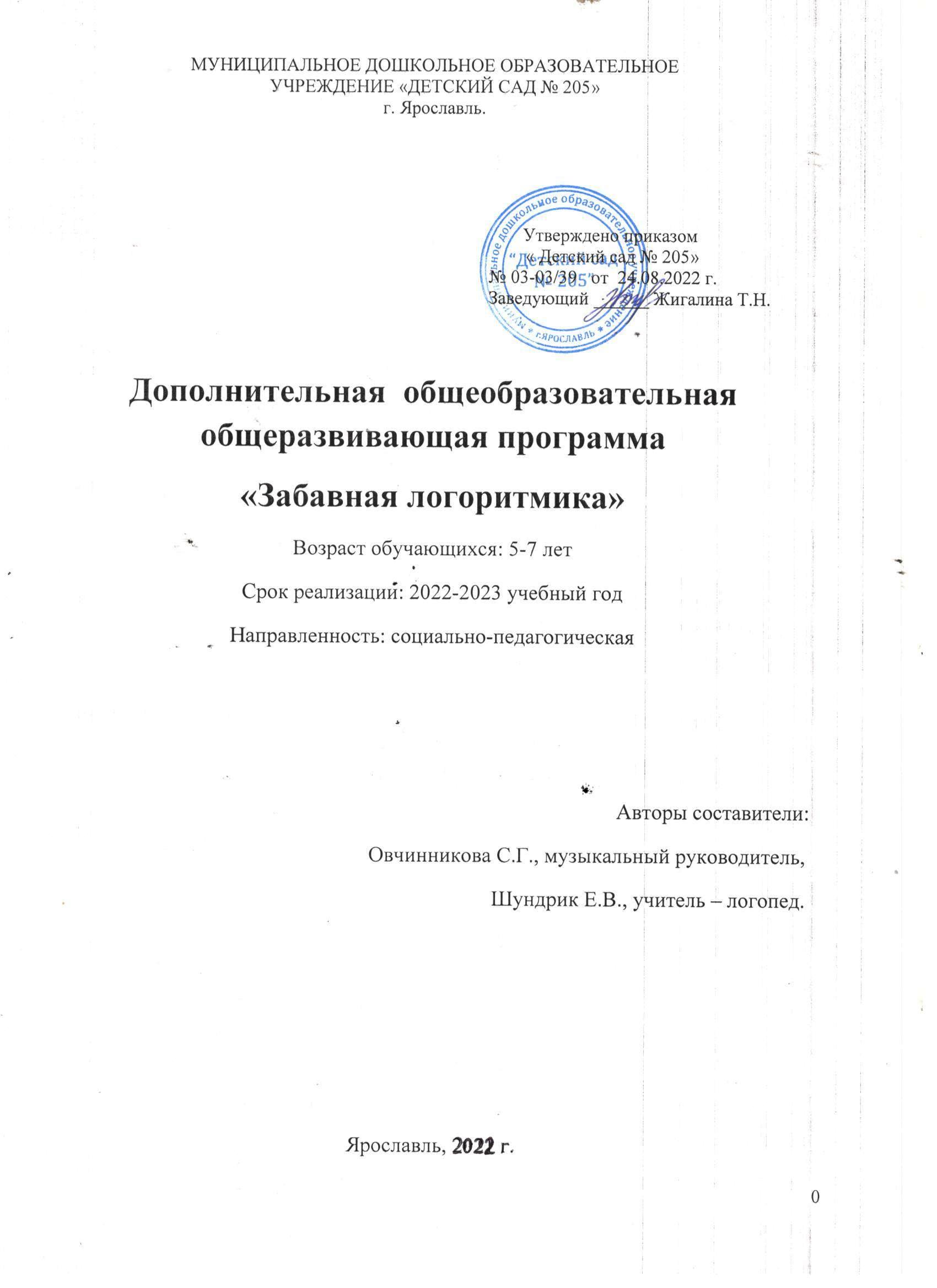 ОглавлениеΙ. Целевой разделПояснительная записка………………………………………………………………………………..  Цели и задачи реализации дополнительной образовательной программы……………………..1.3. Принципы и подходы к формированию дополнительной образовательной программы……….1.4. Характеристики особенностей развития детей дошкольного возраста, участвующих в реализации дополнительной образовательной программы…………………………………………… 1.5.  Планируемые результаты освоения дополнительной образовательной программы……………1.6. Мониторинг…………………………………………………………………………………………...ΙI. Содержательный раздел2.1. Содержание образовательной программы…………………………………………………………2.2. Формы и виды взаимодействия учителя - логопеда и музыкального руководителя…………...2.3. Комплексно – тематическое планирование………………………………………………………..2.4. Учебно – тематический план……………………………………………………………………….2.5. Особенности взаимодействия педагогического коллектива с семьями воспитанников……….ΙII. Организационный раздел 3.1. Развивающая предметно-пространственная среда……………………………………………….Приложения………………………………………………………………………………………………Ι. Целевой раздел1.1 Пояснительная записка   Программа «Логоритмика» составлена на основе исследований педагогов Г. А. Волковой, В. А. Гринер, М.Ю. Картушиной, А.Е.Вороновой, занимающихся вопросами дошкольной логоритмики.Нормативно-правовая основа для разработки программы   Дополнительная образовательная программа разработана в соответствии с:Федеральным Законом «Об образовании в Российской Федерации» № 273-ФЗ от 29.12.2012г, ФЗ №185 от 02.07.2013;Приказом департамента образования Ярославской области № 47-нп от 27.12.2019 «О внесении изменений в приказ департамента образования Ярославской области» (п. 14, п. 17).Программа составлена на основе пособий М.Ю. Картушиной «Конспекты логоритмических занятий с детьми 5-6 лет», «Конспекты логоритмических занятий с детьми 6-7 лет» и рассчитана на возраст детей 5-7 лет. Логоритмика – это мощное вспомогательное средство для эффективной совместной работы логопеда и музыкального руководителя по профилактике и коррекции различных нарушений речи дошкольников. Логоритмические занятия направлены на всестороннее развитие ребёнка, совершенствование его речи, овладение двигательными навыками, умение ориентироваться в окружающем мире, понимание смысла предлагаемых заданий, на способность преодолевать трудности, творчески проявлять себя. Кроме того, логоритмика с использованием здоровьесберегающих технологий оказывает благотворное влияние на здоровье ребенка: способствует правильной работе различных систем, например, сердечно-сосудистой, дыхательной, речедвигательной. Дети с большим удовольствием выполняют дыхательные и оздоровительные упражнения, игровой массаж и самомассаж, играют в речевые и пальчиковые игры. Актуальность программы определяется тем, что регулярные занятия логоритмикой способствуют нормализации речевых и неречевых функций ребенка вне зависимости от наличия и вида речевого нарушения, формируют положительный эмоциональный настрой, учат общению со сверстниками.Реализация программы осуществляется за рамками основной образовательной программы ДОУ на платной основе в форме дополнительного образования.Занятия по логоритмике проводятся 1 раз в неделю во второй половине дня.  Их продолжительность составляет 30 мин. Количество обучающихся: от 7 до 15 детей. Продолжительность обучения – с октября по май (включительно).Материально – технические условия реализации программы:музыкальный зал, ТСО (ноутбук, проектор, экран, колонки),мебель (детские стулья),игрушки,музыкальные инструменты,картинки,раздаточный материал,зеркала.Кадровые условия реализации программы:Овчинникова Светлана Геннадьевна – музыкальный руководитель высшей квалификационной категории, высшее педагогическое образование.Бушуева Янина Викторовна – учитель-логопед первой квалификационной категории, высшее педагогическое образование.Методическое обеспечение программы:На занятиях используются наглядные, словесные и практические методы. Наглядные методы обеспечивают яркость чувственного восприятия и двигательных ощущений. При обучении движению используются различные приемы:1) наглядно-зрительные;2) тактильно-мышечные;3) наглядно-слуховые.Словесные методы обращены к сознанию детей, помогают осмысливать поставленную задачу и сознательно выполнять двигательные упражнения.При словесном методе используются следующие приемы:1) краткое объяснение новых движений с опорой на имеющийся жизненный опыт и представления ребенка;2) пояснение, сопровождающее конкретный показ движения или уточняющие его отдельные элементы;3) указание, необходимое при воспроизведении показанного педагогом движения или при самостоятельных выполнениях упражнений детьми;4) беседа при введении новых упражнений и подвижных игр, когда требуется разъяснить двигательные действия, уточнить сюжет подвижной игры и т.д. 5) вопросы занимающемуся до выполнения им движения для осознания последовательности действий или проверки его представлений об образах сюжетной подвижной игры, уточнения правил, игровых действий и т.п.;6) команды, распоряжения и сигналы, требующие от педагога различной интонации и динамики. В качестве команд, сигналов можно использовать считалки, игровые зачины;7) образный сюжетный рассказ, служащий для развития выразительности движений и лучшего перевоплощения в игровой образ;8) Словесная инструкция, с помощью которой происходит оживление следов прежних впечатлений в новых сочетаниях и комбинациях, возникает возможность с помощью словесных указаний и объяснений образовывать новые временные связи, формировать новые знания и умения.Практические методы обеспечивают действенную проверку правильности восприятия движения на собственных мышечно-моторных ощущениях. Разновидности – игровой и соревновательный методы.Для занятий используется следующий перечень пособий:1. Предметные и сюжетные картинки по темам: «Овощи», «Фрукты», «Хлеб», «Детский сад», «Осень», «Дикие животные», «Домашние животные», «Домашние птицы», «Зима», «Зимние забавы», «Животные севера», «Животные жарких стран», «Новый год. Елка», «Календарь», «Деревья», «Сказки», «Игрушки», «Защитники Отечества», «Игрушки», «Женский день», «Весна», «Профессии», «Обитатели морей и океанов», «Космос», «Дом человека», «Продукты питания», «День победы», «Школа, школьные принадлежности», «Лето», «Насекомые».2. Резиновые игрушки: волк, лиса, заяц, ежик, медведь, мыши (2 шт.), петух, курица, гусь, индюк, утка, слон, носорог, жираф, зебра, обезьяна, кит, снеговик, дед мороз, снегурочка. 3. Муляжи «Насекомые», «Продукты», «Хлебобулочные изделия», «Грибы».4. Раздаточный материал: осенние листья – 26 шт.,снежинки – 13 шт.,газовые платочки – 13 шт.,цветы – 13 шт.,флажки – 13 шт.5. Шапочки животных для сюжетных игр:Медведь, лиса, курица, кошка. Как правило, в одном занятии сочетаются игры разной направленности, и частая смена видов деятельности позволяет поддерживать интерес детей к происходящему, способствует установлению ими причинно-следственных связей между предметами и явлениями действительности. Содержание занятия напрямую связано с изучаемой лексической темой, задачами логопедической коррекции.Структура занятия: подготовительная, основная и заключительная части.Подготовительная часть длится 10 минут. Используются вводные упражнения, которые дают установку на разнообразный темп движения с помощью музыки, упражнения, направленные на тренировку внимания, памяти, координации движений, регулировку мышечного тонуса.Основная часть занимает 15 минут, включает в себя слушание музыки для снятия эмоционального и мышечного напряжения, пение, игру на детских музыкальных инструментах, подвижные и малоподвижные игры, а также следующие виды упражнений:– на развитие дыхания, голоса, артикуляции;– на развитие внимания;– регулирующие мышечный тонус;– формирующие чувство музыкального размера;– на развитие чувства темпа и ритма;– на развитие координации движения;– на координацию речи с движением;– на координацию пения с движением;– на развитие речевых и мимических движений.Заключительная часть занимает 5 минут. В неё входят упражнения на восстановление дыхания, снятие мышечного и эмоционального напряжения, релаксационные упражнения.Логоритмическое занятие включает в себя следующие элементы:– артикуляционную (логопедическую) гимнастику;– чистоговорки для автоматизации и дифференциации звуков;– пальчиковую гимнастику для развития мелкой моторики;– упражнения под музыку на развитие общей моторики, соответствующие возрастным особенностям детей, для мышечно-двигательного и координационного тренинга;– вокально-артикуляционные упражнения для развития певческих данных и дыхания с музыкальным сопровождением и без него;– фонопедические упражнения для укрепления гортани и привития навыков речевого дыхания;– песни и стихи, сопровождаемые движениями рук, для развития плавности и выразительности речи, речевого слуха и речевой памяти, певческих качеств;– музыкально-ритмические игры с музыкальными инструментами, развивающие чувство ритма;– музыкальные игры, способствующие развитию речи, внимания, умению ориентироваться в пространстве;– коммуникативные игры и танцы для развития динамической стороны общения, эмоциональности, позитивного самоощущения;– упражнения на релаксацию для снятия эмоционального и физического напряжения.. Цели и задачи реализации образовательной  программыЦель - коррекция и профилактика имеющихся отклонений в речевом развитии ребёнка   посредством сочетания музыки и движений.
         Основные задачи программы: – развитие слухового восприятия; музыкального, звукового, тембрового, динамического, фонематического слуха, чувства ритма, речевого и певческого диапазона голоса;– развитие общей и тонкой моторики, кинестетических ощущений, пантомимики, пространственной организации движений; развитие силы, ловкости, выносливости; переключаемости и координации движений;– развитие речевой моторики (артикуляционной и мимической) для формирования артикуляционной базы звуков, физиологического и фонационного дыхания;– формирование и закрепление навыка правильного употребления звуков в различных ситуациях общения, воспитание связи между звуком и его музыкальным образом;– расширение и активизация словарного запаса, формирование фразовой речи;– формирование, развитие и коррекция слухо-зрительно-двигательной координации; освоение ритмического многоголосья посредством игрового музицирования; осознания ритмического своеобразия слова;– стимулирование творческой активности: воспитание выразительности движений, умения перевоплощаться, согласовывать характер музыки с движениями и пантомимическими жестами;– воспитание переключаемости внимания с одного вида деятельности на другой;– содействие нравственному, эстетическому воспитанию детей (формирование навыков позитивного межличностного общения через развитие умения согласовывать собственное поведение с поведением других детей)1. 3. Принципы и подходы к формированию программы.Основополагающий принцип проведении занятий - взаимосвязь речи, движений и музыки.   Так же программа строится на общедидактических и специфических принципах.Общедидактические принципы:   Принцип систематичности.  Систематичность и постепенность заключается в непрерывности, регулярности, планомерности коррекционного процесса.  Только при многократных систематических повторениях образуются здоровые двигательные динамические стереотипы. Для эффективного повторения необходимо усвоенный материал сочетать с новым, чтобы процесс повторения носил вариативный характер: изменение упражнения, условий выполнения, разнообразие приемов, различия в содержании занятий.   Принцип сознательности и активности опирается на сознательное и активное отношение ребенка к своей деятельности.  Самостоятельная, активная деятельность ребенка находится в зависимости от возникающего интереса к предлагаемому заданию, сознательного его восприятия, понимания цели и способа выполнения.  Активность детей дошкольного возраста на логоритмических занятиях стимулируется эмоциональностью педагога, образностью музыки, различными играми или игровыми правилами и упражнениями.   Принцип наглядности осуществляется путем безукоризненного практического показа движения педагогом — непосредственной зрительной наглядности, рассчитанной на конкретное представление движения, правильное двигательное ощущение и желание воспроизведения.   Принцип доступности и индивидуализации предусматривает учет возрастных особенностей и возможностей детей с речевыми нарушениями.  Одним из условий доступности является преемственность и постепенность в усложнении двигательных, речевых и музыкальных заданий.  Необходимым условием для соблюдения принципа индивидуализации является предварительное обследование ребенка и уточнение его потенциала.   Принцип постепенного повышения требований определяет постановку перед ребенком все более трудных новых заданий: двигательных, музыкальных, словесных.  Переход к новым, более сложным упражнениям должен происходить постепенно, по мере закрепления формирующихся навыков.                                                Специфические принципы:   Принцип развития предполагает развитие: личности ребенка; самого патологического неречевого и речевого процессов; сохранных функциональных систем и те изменения, которые наступают в организме, двигательной сфере и речи детей.   Принцип всестороннего воздействия обусловливает общее влияние на организм. Действуя в качестве неспецифической терапии, ритмические и логоритмические средства повышают общую тренированность организма, совершенствуют общие нервнорефлекторные механизмы регуляции, создавая новые взаимоотношения между функциональными системами организма.   Принцип обходного пути коррекции недостатков в речевом развитии - принцип опоры на сохранные анализаторы, на их взаимодействие.   Принцип учета симптоматики определяет физические возможности детей с общим недоразвитием речи: ослабленность, наличие парезов.   Принцип комплексности предполагает связь логопедической ритмики с другими психолого-педагогическими воздействиями и основными видами музыкальной деятельности (слушание музыки, пение, музыкально-ритмические движения, праздники и развлечения, танцевальное творчество, игра на музыкальных инструментах, в том числе детских инструментах).   Общедидактические и специфические принципы связаны между собой и определяют единство воспитания, развития и коррекции функциональных систем людей с речевыми расстройствами. Новизна  программы  заключается  в  новых  подходах  к  структурированию  тематического плана  и  содержания  работы,  расширения  разнообразия  базы  используемых  игр  и  в гармоничном  соединении  традиционных  средств  развития  ребенка с  информационно-   компьютерными  технологиями  (мультимедийными  презентациями,  использованием Интернет-ресурсов),  которые  позволяют  оптимизировать  коррекционно-развивающий процесс, сделать его интересным детям, тем самым повысить его результативность.                                        Практическая значимость программы состоит:-  в отработке содержания дополнительной образовательной деятельности;-  в отборе и апробации современных образовательных технологий, разнообразных форм, методов и приемов дополнительной образовательной деятельности;-  комплекса заданий и упражнений, направленных на коррекцию речи детей с ФНР старшего дошкольного возраста, через организацию логоритмических занятий.Характеристики особенностей развития детей дошкольного возраста, участвующих в реализации образовательной программы Дошкольное возраст – уникальный период развития человека, обладающий своеобразной логикой и спецификой; это особый мир со своим языком, образом мышления, действиями. Это период активного усвоения ребенком разговорного языка, становления и развития всех сторон речи - фонетической, лексической, грамматической.Речевые, ролевые игры, стихи являются основой для развития просодических компонентов речи: ритмичности, мелодики, интонационной выразительности, кроме того, они оказывают благоприятное воздействие на состояние вербальной памяти и продуктивности запоминания.Важность их использования на занятиях по логопедической ритмике объясняется тесной взаимосвязью в развитии музыкального и речевого слуха, так как речь и музыка имеют единую интонационную природу.Развитие речи является одним из самых важных приобретений ребенка в дошкольном детстве. Хорошо развитая речь помогает ему легко вступать в общение с окружающим его миром, понятно выразить свои мысли, желания, посоветоваться со сверстниками, родителями, педагогами, способствует развитию мыслительных функций и успешному обучению в школе. Полноценное владение родным языком в дошкольном детстве является необходимым условием решения задач умственного, эстетического, нравственного воспитания, для полноценного формирования личности ребёнка.   Словарь все еще недостаточно богат прилагательными, наречиями глаголами, да и слова, близкие по смыслу, они могут подобрать в недостаточном количестве и не всегда удачно. Ошибки в употреблении слов возможны и при пересказах сказок, когда ребенок вкладывает в слово неправильное значение. В рассказах детей иногда наблюдаются неточности в употреблении союзов, предлогов (например, вместо предлога между, используются слова в середине).Также в речи детей все еще встречаются грамматические ошибки: неправильное согласование существительных с прилагательными в косвенных падежах, неправильное образование формы родительного падежа множественного числа некоторых существительных («грушев» вместо груш), изменение по падежам несклоняемых существительных («На «пианине» стоят часы»). В диалогической (разговорной) речи ребенок в соответствии с вопросом и темой разговора использует как краткие, так и развернутые ответы.   На шестом году жизни ребенка мышцы артикуляционного аппарата достаточно развиты и дети способны правильно произносить все звуки родного языка. Однако у некоторых детей в этом возрасте еще только заканчивается правильное усвоение шипящих  (ш, ж, ч, щ)  и сонорных звуков (л, р, рь) . Не все дети четко дифференцируют в словах свистящие и шипящие звуки, звуки лир. Такое смешение звуков чаще наблюдается при произнесении слов и фраз, включающих одновременно оба звука («шушка» вместо сушка), но почти не встречается ошибок  при произнесении слов, в которых есть лишь один из этих звуков (собака, кошка). Фразы, насыщенные такими звуками, произносятся детьми не всегда четко.Не все дети имеют достаточно развитый фонематический слух, они недостаточно четко различают звонкие и глухие согласные. Смешивают дети твердые и мягкие согласные, шипящие и свистящие: с и ш, ж и з, звуки с и ц, щ и ч, ц и ч.Произношение шестилетних детей  отличается от речи взрослых из-за нарушения фонетической и грамматической стороны речи,  но к семи годам при условии систематической работы над звукопроизношением дети вполне справляются с этими трудностями.	В общении со сверстниками и взрослыми дети не всегда пользуются умеренной громкостью голоса, но по мере необходимости многие способны говорить громче и тише. В повседневном общении дети стараются пользоваться умеренным темпом, но при пересказах их речь часто бывает замедленна за счет длительных необоснованных задержек, пауз. Однако в моменты эмоционального подъема, находясь под впечатлением просмотренного фильма, прочитанной сказки, ребенок в процессе высказывания часто не в состоянии проконтролировать свою речь и говорит громче и быстрее обычного. Ориентируясь на образец, дети не всегда способны воспроизводить стихи с соблюдением интонационных средств выразительности.В старшем дошкольном возрасте источником получения музыкальных впечатлений становится не только педагог, но и сам большой мир музыки. Возрастные возможности детей, уровень их художественной культуры позволяют  устанавливать связи музыки с литературой, живописью, театром. С помощью педагога искусство становится для ребенка целостным способом познания мира и самореализации. Интегративный подход к организации взаимодействия детей с искусством позволяет каждому ребенку выражать свои эмоции и чувства более близкими для него средствами: звуками, красками, движениями, словом. Ребенок начинает понимать, что музыка позволяет общаться и быть понятым любому человеку. Эмоции, переживаемые при восприятии музыкального произведения, вызывают эмоциональный подъем, активизируют творческий потенциал старшего дошкольника. Глубина эмоционального переживания выражается в способности старшего дошкольника интерпретировать не столько изобразительный музыкальный ряд, сколько нюансы настроений и характеров, выраженных в музыке. Закономерности и особенности развития психических процессов ребенка этого возраста позволяют формировать его музыковедческий опыт, музыкальную эрудицию. Старший дошкольник не только чувствует, но и познает музыку, многообразие музыкальных жанров, форм, композиторских интонаций. Естественной базой и предпосылкой для получения знаний становится накопленный в младшем и среднем возрасте эмоционально-практический опыт общения музыкой. Слушание музыки остается по-прежнему весьма привлекательным для ребенка. Большинство детей к этому времени овладевают культурой слушания; легко различают не только первичный жанр музыки, но и виды музыкальных произведений; вникают вэмоциональнообразное содержание музыки, воспринимают формы произведения, чувствуют смену характера музыки; интенсивно продолжают развиваться музыкально-сенсорные способности. Дети могут различать выразительные отношения музыкальных звуков, активизируется ладовый слух.         Развивается музыкальное мышление, ребенок анализирует и оценивает сложное музыкально произведение, может сравнивать, обобщать. В этом возрасте у ребенка сформирована потребность в пении. Можно отметить такие положительные особенности пения: голос становится звонче, характерен диапазон в пределах РЕ – СИ первой октавы, налаживается вокально-слуховая координация, дети могут петь как напевно, так и отрывисто. Они способны петь на одном дыхании целые фразы песни. Певческая дикция у большинства детей правильная, в то же время голос ребенка остается довольно хрупким, поскольку продолжается формирование вокальных связок. Планируемые результаты освоения образовательной программы   Решение задач, позволило спрогнозировать следующий результат освоения программы в виде целевых ориентиров:Ребенок владеет достаточным словарным запасом по лексическим темам.Ребенок умеет ритмично выполнять движения в соответствии со словами, выразительно передавая заданный характер, образ.У ребёнка сформированы модуляции голоса, плавность и интонационная выразительность речи, правильное речевое и физиологическое дыхание, умеет правильно брать дыхание во время пения.Ребёнок обладает достаточной подвижностью артикуляционного аппарата. Правильно произносит все звуки родного языка.Ребёнок способен правильно выполнять артикуляции звуков отдельно и в слоговых рядах, дифференцировать гласные, парные согласные звуки в слоговых рядах, словах, чистоговорках.Ребёнок способен выполнить оздоровительные упражнения для улучшения осанки, дыхательные и пальчиковые упражнения, самомассаж лица и тела, психогимнастические этюды на напряжение и расслабление мышц тела, на преодоление двигательного автоматизма.Ребёнок умеет ориентироваться в пространстве, двигаться в заданном направлении, перестраиваться в колонны и шеренги, выполнять различные виды ходьбы и бега.Ребёнок координирует движения в мелких мышечных группах пальцев рук и кистей, быстро реагирует на смену движений.Ребёнок уважает культуру и традиции народов России, родного края, труд людей.Ребенок инициативен, самостоятелен в различных видах речевой и музыкальной деятельности.1.6. Мониторинг (по Н. В. Серебряковой, Л. С. Соломахе)Диагностика проводится в начале учебного года учителем-логопедом и музыкальным руководителем с целью исследования состояния слухового внимания детей, восприятия и воспроизведения ритма, умения ориентироваться в пространстве, общей и ручной моторики, речевой моторики. Результаты диагностики учитываются при составлении планов логоритмических занятий, индивидуальной работы с детьми. Повторное исследование проходит в конце учебного года, чтобы проследить динамику изменений состояния неречевых психических функций детей в процессе логоритмических занятий.Диагностика проводится в виде обследования, тестов, наблюдения за активностью детей.Диагностика неречевых психических функций(по Н. В. Серебряковой, Л. С. Соломахе)Критерии:Слуховое внимание.1.  Дифференциация  звучащих  игрушек  («Покажи,  какая  игрушка  звучала:  бубен, погремушка, дудочка, гармоника»). По 1 баллу за каждую угаданную игрушку.2.  Определение  направления  источника  звука  (музыкальной  игрушки)  –  впереди,  сзади, справа, слева. По 1 баллу за каждое угаданное направление.Восприятие и воспроизведение ритма.1-й элемент:  - - .. -      2-й элемент:  - .. - -             3-й элемент:  - - …4-й элемент:  … - -    По 1 баллу за каждое правильное воспроизведение.Ориентирование в пространстве.1. Правой рукой показать левый глаз, левой рукой – правое ухо.По 1 баллу за правильное выполнение.2. Показать предметы, которые находятся справа, слева, вверху, внизу, впереди, сзади.По 1 баллу за каждое правильно указанное направление.Состояние общей моторики. Предложить  детям  исполнить  несколько  знакомых  танцевальных  движений  сначала  по показу  педагога,  затем  по  словесным  указаниям.  Наблюдая  за  детьми,  определить  и оценить по 5-балльной шкале:  силу движений,  точность движений,  темп движений,  координацию движений,  переключение с одного движения на другое.Состояние мелкой моторики.1.  Точность  движений.  Детям  предлагают  показать  фигуры  пальцами  –  коза,  корзинка, кошка. По 1 баллу за 1 правильно выполненную фигуру.2. Темп движений. Детям предлагают поиграть в пальчиковую игру «Апельсин». Оценка от 1 до 3-х баллов.3. Синхронность движений правой и левой руки. Дети играют в пальчиковую игру «Мы капусту солим, солим». Оценка от 1 до 3-х баллов.4. Переключение с одного движения на другое.  «Игра на рояле» (пальцы 1 – 5, 2 – 4, 5 – 1, 4 – 2, 1 – 2 – 3 – 4 – 5, 5 – 4 – 3 – 2 – 1). По 1 баллу за каждое правильно выполненное упражнение.  Реципрокная проба «Кулак – ладонь – ребро (правой, затем левой рукой). По 1 баллу.  Чередование движений: правая рука – ладонь, левая рука – кулак, далее – наоборот. По 1 баллу.Максимальное количество за четыре задания – 21 балл.Результаты  заносятся  в  сводную  таблицу  «Результаты  диагностики  неречевых психических функций». (Приложение № 1)Результаты  диагностики  могут  быть  направлены  для  решения  следующих образовательных задач:1.  С целью построения индивидуальной образовательной траектории каждого ребёнка;2.  Построения системы работы в соответствии с актуальной ситуацией развития группы;3.  Для отбора методов, приемов и технологий.ΙI. Содержательный раздел2.1. Содержание образовательной программы2.2. Формы и виды взаимодействия учителя - логопеда и музыкального руководителя– совместное проектирование плана взаимодействия учителя-логопеда с музыкальным руководителем на учебный год, его корректировка по мере решения общих задач;–  совместный подбор методической литературы, пособий и репертуара;–  участие учителя-логопеда в подготовке и проведении тематических развлечений, праздников, открытых мероприятий;–  составление картотек речевых игр, игр со словом и т. д;–  выступление музыкального руководителя на педагогических советах на темы, касающиеся коррекционных упражнений, игр со словом, пения и т. д. для профилактики нарушений речи;–  использование на музыкальных занятиях, праздниках и развлечениях логопедических распевок, речевых игр, логоритмических упражнений, игр со словом, пальчиковых игр инсценировок сказок и песен, вокально-хоровая работа.Совместная коррекционная деятельностьучителя-логопеда и музыкального руководителя       Таким образом, совместная коррекционно-развивающая работа учителя – логопеда и музыкального руководителя успешно способствует улучшению общего эмоционального состояния детей, развитию и коррекции двигательной сферы, постановке правильного диафрагмально-речевого дыхания, развитию силы, высоты, тембра голоса, его выразительности, сенсорных способностей детей с речевой патологией, содействует устранению речевых нарушений и обеспечению социализации каждого ребенка. А в результате использования дифференцированного подбора приемов и содержания коррекционно-педагогического воздействия оптимизируется процесс коррекции и развития речи.2.3. Комплексно – тематическое планирование.2.5. Особенности взаимодействия педагогического коллективас семьями воспитанниковВ соответствии с новым законом  «Об образовании в Российской Федерации» одной из основных задач, стоящих перед детским дошкольным учреждением является «взаимодействие с семьей для обеспечения полноценного развития личности ребенка». Современная семья нуждается в педагогическом сопровождении, а именно, в совместной  деятельности. Эта задача вполне решаема, если объединить усилия всех педагогов дошкольного учреждения, родителей и детей.   	В основу совместной деятельности семьи, учителя-логопеда и музыкального руководителя заложены следующие принципы:единый подход к процессу воспитания ребёнка;открытость Учреждения для родителей;взаимное доверие  во взаимоотношениях педагогов и родителей;уважение и доброжелательность друг к другу;дифференцированный подход к каждой семьеФормы работы с родителями:Посещение родителями открытых занятий (особенно важен начальный этап обучения);Индивидуальные и коллективные консультации (в том числе, на родительских собраниях);Организация тренингов по логопедической ритмике для родителей;Семейные мероприятия (праздники, конкурсы, семейные вечера, посвященные различной тематике, на которых воспитанники будут иметь возможность проявить способности, приобретенные в ходе работы по всем разделам программы).Анкетирование родителей с целью получения обратной связи по проводимой педагогами работе;Оформление информационных стендов для родителей.   ΙII. Организационный раздел3.1. Развивающая предметно-пространственная средаУсловия реализации программыТребования к среде:  Логоритмические занятия рекомендуется проводить в музыкальном зале.  Обязательно  наличие  зеркала,  фортепиано,  музыкального  центра,  телевизора,  DVD плеера,  набора  аудио-  и  видеозаписей  для  просмотра  и  прослушивания  ритмических упражнений.  Наглядность: маски, костюмы зверей, птиц; детские игрушки; таблицы со складами и текстами коротких песен, иллюстрации к детским песенкам.  Игрушки-инструменты  со  звуком  неопределенной  высоты:  бубны,  погремушки, деревянные ложки.  Игрушки-инструменты, издающие звуки только одной высоты: дудки, свирели.  Игрушки-инструменты с диатоническим и хроматическим звукорядами: металлофоны, колокольчики.  Мячи  (латексные,  Су-Джок,  массажные),  скакалки,  обручи,  ленты,  многогранные палочки.Занятия по логоритмике могут проводить педагоги со специальным логопедическим или музыкальным образованием.Технические средства:  Наличие ноутбука;  Музыкальный центр;  Принтер;  Сканер.  Музыкальные произведения.Наглядно-дидактический и демонстрационный материал:  Бланки с заданиями по темам;  Картинки-пиктограммы, картинки с эмоциями детей, животных;  Картинки по лексическим темам и по литературным произведениям;  Картотеки  артикуляционных,  дыхательных,  фонопедических  и  пальчиковых упражнений;  Схемы-планы, модели. Игровой и спортивный инвентарь:  Костюмы зверей;  Музыкальные инструменты;  Спортивный  инвентарь:  канат,  обручи,  мягкий  конструктор,  мат,  индивидуальные коврики;  Пособия на развитие дыхание,  Ритмические палочки.Программно-методическое обеспечение программыПрограмма  «Логоритмика»  базируется  на  основных  положениях  программ  и методических пособий по логопедии:  Программа  и  методические  рекомендации  «Воспитание  и  обучение  детей дошкольного  возраста  с  общим  недоразвитием  речи»  Т.В.  Филичевой  и  Г.  В. Чиркиной;  «Система коррекционной работы» Н. В. Нищевой;  Методическое  пособие  «Артикуляционная  гимнастика  в  стихах  и  картинках»  Т.  А. Куликовской.по логоритмике:  Волкова Г.А. Логопедическая ритмика - М., Просвещение, 1985  Методические  пособия  по  логоритмике  М.Ю.  Картушиной,  М.Ю.  Гоголевой,  Е.  В. Кузнецовой, Е.А.Алябьевой, Н.В.Микляевой  Воронова  А.Е.  Логоритмика  для  детей  5-7  лет.  Занятия  и  упражнения.  М.»ТС СФЕРА»,2006.по оздоровлению детей:  Методические  пособия  «Стрельниковская  дыхательная  гимнастика  для  детей» М.Н.Щетинина;  «Психогимнастика М. И. Чистяковой,  «Азбука физкультминуток» В. И. Ковалько.       Возрастной этапРаздел ФОП ДОРанний возраст (к трём годам)Целевой раздел п.15.2Дошкольный возраст к четырём годамЦелевой раздел п.15.3.1                                     к пяти годамЦелевой раздел п.15.3.2                                     к шести годамЦелевой раздел п.15.3.3Этап завершения освоения ПрограммыЦелевой раздел п.15.4Содержание педагогической диагностикиРаздел ФОП ДОЦели Целевой раздел п.16.2Специфика Целевой раздел п.16.3Результаты Целевой раздел п.16.4Периодичность проведения Целевой раздел п.16.5 (стартовая диагностика, заключительная диагностика)Форма проведенияЦелевой раздел п.16.6Основной методЦелевой раздел п.16.7Анализ продуктов детской деятельностиЦелевой раздел п.16.8Анализ полученных данныхЦелевой раздел п.16.9Возрастной этапРаздел ФОП ДООт 1 года до 2 лет (п.18.2)Содержательный раздел п.18.2.1, п.18.2.2От 2 лет до 3 лет (п.18.3)Содержательный раздел п.18.3.1, п.18.3.2От 3 лет до 4 лет (п.18.4)Содержательный раздел п.18.4.1, п.18.4.2От 4 лет до 5 лет (п.18.5)Содержательный раздел п.18.5.1, п.18.5.2От 5 лет до 6 лет (п.18.6)Содержательный раздел п.18.6.1, п.18.6.2От 6 лет до 7 лет (п.18.7)Содержательный раздел п.18.7.1, п.18.7.2Возрастной этапРаздел ФОП ДООт 1 года до 2 лет (п.19.2)Содержательный раздел п.19.2.1, п.19.2.2От 2 лет до 3 лет (п.19.3)Содержательный раздел п.19.3.1, п.19.3.2От 3 лет до 4 лет (п. 19.4)Содержательный раздел п. 19.4.1, п. 19.4.2От 4 лет до 5 лет (п. 19.5)Содержательный раздел п. 19.5.1, п. 19.5.2От 5 лет до 6 лет (п. 19.6)Содержательный раздел п. 19.6.1, п. 19.6.2От 6 лет до 7 лет (п. 19.7)Содержательный раздел п. 19.7.1, п. 19.7.2Возрастной этапРаздел ФОП ДООт 1 года до 2 лет (п.20.2)Содержательный раздел п. 20.2.1, п. 20.2.2От 2 лет до 3 лет (п. 20.3)Содержательный раздел п. 20.3.1, п. 20.3.2От 3 лет до 4 лет (п. 20.4)Содержательный раздел п. 20.4.1, п. 20.4.2От 4 лет до 5 лет (п. 20.5)Содержательный раздел п. 20.5.1, п. 20.5.2От 5 лет до 6 лет (п. 20.6)Содержательный раздел п. 20.6.1, п. 20.6.2От 6 лет до 7 лет (п. 20.7)Содержательный раздел п. 20.7.1, п. 20.7.2Возрастной этапРаздел ФОП ДООт 1 года до 2 лет (п.21.2)Содержательный раздел п. 21.2.1, п. 21.2.2От 2 лет до 3 лет (п. 21.3)Содержательный раздел п. 21.3.1, п. 21.3.2: 21.3.2.1 Приобщение к искусству; 21.3.2.2 Изобразительная деятельность; 21.3.2.3 Конструктивная деятельность; 21.3.2.4 Музыкальная деятельность; 21.3.2.5 Театрализованная деятельность; 21.3.2.6 Культурно-досуговая деятельность.От 3 лет до 4 лет (п. 21.4)Содержательный раздел п. 21.4.1, п. 21.4.2:21.4.2.1 Приобщение к искусству; 21. 4.2.2 Изобразительная деятельность; 21. 4.2.3 Конструктивная деятельность; 21. 4.2.4 Музыкальная деятельность; 21. 4.2.5 Театрализованная деятельность; 21. 4.2.6 Культурно-досуговая деятельность.От 4 лет до 5 лет (п. 21.5)Содержательный раздел п. 21.5.1, п. 21.5.2:21.5.2.1 Приобщение к искусству; 21.5.2.2 Изобразительная деятельность; 21.5.2.3 Конструктивная деятельность; 21.5.2.4 Музыкальная деятельность; 21.5.2.5 Театрализованная деятельность; 21.5.2.6 Культурно-досуговая деятельность.От 5 лет до 6 лет (п. 21.6)Содержательный раздел п. 21.6.1, п. 21.6.2:21.6.2.1 Приобщение к искусству; 21.6.2.2 Изобразительная деятельность; 21.6.2.3 Конструктивная деятельность; 21.6.2.4 Музыкальная деятельность; 21.6.2.5 Театрализованная деятельность; 21.6.2.6 Культурно-досуговая деятельность.От 6 лет до 7 лет (п. 21.7)Содержательный раздел п. 21.7.1, п. 21.7.2:21.7.2.1 Приобщение к искусству; 21.7.2.2 Изобразительная деятельность; 21.7.2.3 Конструктивная деятельность; 21.7.2.4 Музыкальная деятельность; 21.7.2.5 Театрализованная деятельность; 21.7.2.6 Культурно-досуговая деятельность.Решение совокупных задач воспитания: п.21.8Возрастной этапРаздел ФОП ДООт 1 года до 2 лет (п.22.2)Содержательный раздел п. 22.2.1, п. 22.2.2От 2 лет до 3 лет (п. 22.3)Содержательный раздел п. 22.3.1, п. 22.3.2От 3 лет до 4 лет (п. 22.4)Содержательный раздел п. 22.4.1, п. 22.4.2От 4 лет до 5 лет (п. 22.5)Содержательный раздел п. 22.5.1, п. 22.5.2От 5 лет до 6 лет (п. 22.6)Содержательный раздел п. 22.6.1, п. 22.6.2От 6 лет до 7 лет (п. 22.7)Содержательный раздел п. 22.7.1, п. 22.7.2Решение совокупных задач воспитания: п.22.8ГруппаСоциальная сеть/месседжер«Гномики»Закрытая группа WhatsApp«Ладушки»Закрытая группа Viber,VK«АБВГДЕйкаЗакрытая группа WhatsApp«Непоседы»Закрытая группа Viber«Мультяшки»Закрытая группа VK«Смешарики»Закрытая группа Viber, VKОбразовательная областьДетская деятельностьФормы работы (ФГОС)Физическое развитиедвигательная активность- физкультурное занятие;- физкультурно-оздоровительная работа в режиме дня;-активный отдых;- самостоятельная двигательная деятельность.Социально-коммуникативное- игровая деятельность- трудовая деятельность- коммуникативная-сюжетные игры; -игры с правилами;-совместные действия;-беседа;-ситуативный разговор.Речевое развитие- речевая деятельность- беседы;- ситуативный разговор;-речевая ситуация- занятия по развитию речи;-речевые игры;-приобщение к художественной литературе.Познавательное развитие-познавательно-исследовательская деятельность-сюжетная игра;-игра-экспериментирование;-дидактическая игра;-наблюдение;-рассматривание;-экспериментирование;-экскурсия;-рассказ;-беседа;-проблемная ситуация;-проектная деятельность;-конструирование;-создание коллекций.Художественно-эстетическое развитие-музыкально-художественная деятельность-изобразительная деятельность-музыкальные занятия;-праздники и развлечения;-музыка в других видах деятельности; -рисование;-лепка;-аппликация;- мастерская по интересам;- самостоятельная деятельность.Режимный процесс (отрезок времени)Раздел ФОП ДОУтренний отрезок времениСодержательный раздел п.24.10ЗанятиеСодержательный раздел п.24.12-24.14ПрогулкаСодержательный раздел п.24.15Вторая половина дняСодержательный раздел п.24.16Формы самостоятельной инициативной деятельностиСодержательный раздел ФОП п.25.3Условия для поддержки детской инициативыв 3-4 годав 4-5 летв 5-7 летСодержательный раздел ФОП п.25.4Содержательный раздел ФОП п.25.5Содержательный раздел ФОП п.25.6Содержательный раздел ФОП п.25.7Рекомендуемые способы и приёмы Содержательный раздел ФОП п.25.8Принципы построения взаимодействия с родителямиСодержательный раздел ФОП п.26.4Направления деятельности педагогического коллектива ДОО:Диагностико-аналитическое Просветительское (п.26.7, 26.7.1, 26.7.2)КонсультационноеСодержательный раздел ФОП п.26.5Формы и приёмы направлений деятельности педагоговСодержательный раздел ФОП п.26.8, 26.9, 26.10, 26.11Образовательная область. Направление деятельности.Количество занятий в неделю.Речевое развитие. Восприятие художественной литературы.2Подгрупповое занятие с логопедом4Индивидуальное занятие с логопедом3Образовательная область. Направление деятельности.Количество занятий в неделю.Речевое развитие. Восприятие художественной литературы.2Подгрупповое занятие с логопедом4Индивидуальное занятие с логопедом3Образовательная область. Направление деятельности.Количество занятий в неделю.Речевое развитие. Восприятие художественной литературы.2Подгрупповое занятие с логопедом4Индивидуальное занятие с логопедом3Образовательная область. Направление деятельности.Количество занятий в неделю.Речевое развитие. Восприятие художественной литературы.2Подгрупповое занятие с логопедом4Индивидуальное занятие с логопедом3Направление  коррекционной работыЗадачиРазвитие импрессивной речиРаботать над накоплением пассивного словаря, усвоением слов, части тела и лица человека, предметы ближайшего окружения, простейшие игровые и бытовые действия, признаки предметов. Формировать  умение соотносить предметы, действия, признаки с их словесным обозначением.Учить понимать обобщающие слова (игрушки, туалетные принадлежности, одежда, обувь,  мебель, продукты питания,  посуда, домашние птицы, животные, дикие птицы, животные, цветы).Уточнять понимание личных местоимений (я, мы, ты, вы, он, она, они), притяжательных местоимений (мой, твой), притяжательных местоимений (мамин, папин).Учить различать глаголы и прилагательные, противоположные по значению (надевать-снимать, завязывать-развязывать, большой -маленький,  длинный –короткий, широкий- узкий, высокий -низкий).Учить понимать предлоги и наречия, выражающие пространственные отношения (в, на, вверху, внизу, спереди, сзади, слева, справа).Формировать различение количественных числительных (один, два, три).Учить дифференцировать формы единственного и множественного числа имен существительных  мужского и женского рода (кот-коты, мяч -мячи, дом -дома, кукла- куклы, рука- руки), понимать падежные окончания  имен существительных  мужского и женского рода  в единственном числе в винительном, родительном, дательном, творительном, предложных падежах; имена существительные с  уменьшительно-ласкательными суффиксами (-к. –ик, -чик. –ок, -чек. –очк. –ечк. –ен, -ят).Учить дифференцировать формы  единственного и множественного числа глаголов (играет-играют, спит-спят); глаголы  прошедшего времени по родам (сидел-сидела); возвратные и невозвратные глаголы (умывает-умывается).Работать над различением падежных форм личных местоимений (меня, тебя, мне, тебе).Воспитывать внимание к звукослоговой структуре слов. Учить различать на слух длинные и короткие слова.Формировать умение вслушиваться в речь. Развивать в ситуативной речи понимание простых предложений и коротких текстов.Развитие экспрессивного словаряРасширять, уточнять, активизировать номинативный словарь на основе обогащения представлений об окружающем по лексическим темам: «Семья, игрушки, туалетные принадлежности, одежда. Обувь, мебель, продукты питания, посуда, домашние птицы и животные, дикие птицы и животные,  транспорт, цветы, насекомые». Активизировать  использование слов, обозначающих существенные части, детали предметов и объектов.Формировать глагольный словарь за счет активного усвоения глаголов по изучаемым лексическим темам.Ввести в речь прилагательные, обозначающие признаки  и качества предметов: цвет (красный, синий, желтый, зеленый), свойства (сладкий, кислый),  величину (большой, маленький),  оценку (хороший, плохой).Ввести в речь личные местоимения (я, мы, ты, вы, он, она, они).Обогатить активный словарь наречиями, обозначающими  местонахождение предметов (там, тут, вот, здесь), сравнение (больше, меньше),  количество (много, мало), оценку действий (хорошо, плохо), ощущения (тепло, холодно, вкусно).Формирование и совершенствование грамматического строя речиУчить образовывать и использовать в речи формы  единственного и множественного числа имен существительных мужского и женского рода в именительном падеже (кот-коты, мяч -мячи, дом -дома, нога -ноги).  Формировать  умение образовывать и использовать в речи формы имен существительных  мужского и женского рода  в винительном,  родительном, дательном, творительном, предложном падежах (беспредложные конструкции), затем предложные конструкции  с простыми предлогами со значением пространственного  расположения, направления действий (в, на, у).Учить образовывать и использовать в речи  существительные с уменьшительно-ласкательными суффиксами (-к, -ик, -чик, -ок, -чек, -очк, -ечк, -ен, -ят).Формировать умение  образовывать и использовать в речи формы повелительного наклонения глаголов в единственном и множественном  числе (иди-идите), инфинитива (стоять, петь),  глаголов изъявительного наклонения  в единственном и множественном числе настоящего времени (стоит, стоят).Учить  различать, образовывать и использовать формы глаголов прошедшего времени мужского и женского рода единственного и множественного числа (упал, упала, упали).Обучать согласованию прилагательных с существительными мужского и женского рода единственного числа в именительном падеже (большой мяч, маленькая груша).Формировать умение образовывать, использовать в речи и согласовывать с именами существительными мужского и женского рода притяжательные прилагательные (мамин, папин).Формировать умение согласовывать  числительное «один» с существительными в роде и числе в именительном падеже (один жук, одна кукла, одно ведерко).\Учить согласовывать притяжательные местоимения с существительными (моя книжка, мой мяч), правильно употреблять местоимения «меня», «мне».Формировать двусловное предложение (Дай мяч. Катя спит, Аня, иди. Можно кубик?), фразы с прямым дополнением (Вова. Дай мяч. Аня, на кубик. Даня ест суп). Формировать умение отвечать на поставленные вопросы по простым сюжетным картинкам (Кто это? Что он делает? Что это?), составлять предложения по небольшой сюжетной картинке с одним действующим лицом (Дети спят. Мама варит суп.)Развитие фонематической системы речиВоспитывать внимание к звуковой стороне речи.Формировать умение различать гласные звуки по принципу контраста : [а ] - не [а],   [у] -  [а] ,  [и]- [ у] ,  [э ]- [о ], [и  ]- [ о ],  [ э ]- [у]; гласные, близкие по артикуляции:   [у] -  [о].Учить дифференцировать согласные раннего онтогенеза, отличающиеся по артикуляции, в открытых слогах: [б] -  [н] ,  [м]- [ т] ,  [п ]- [г ] и др.Формировать умение различать слова, сходные по звучанию (кот-кит, бочка-точка, миска-киска).Развивать внимание к звуко-слоговой структуре  слова в упражнениях на различение длинных и коротких слов; на простукивание, прохлопывание, протопывание слогового рисунка слова.Развитие фонетической стороны языкаФормировать правильное речевое диафрагмальное дыхание и длительный ротовой выдох. Развивать длительность речевого выдоха.Развивать силу, динамику и модуляцию голоса.Развивать подражание речевым звукам.Активизировать движения артикуляционного аппарата  с помощью  специальных упражнений и  уточнить артикулирование  (четкость произношения)  гласных звуков [а  ], [ о ],  [ у ], [ и] и согласных раннего онтогенеза [м  ], [ м` ],  [ н ]- [ н`],  [п  ]- [п ` ],  [ т ]- [т`], [ф ]- [ ф` ],  [ в ]- [в`],  [б ]- [ б` ],  [ к ]- [к`], [г  ]- [ г` ],  [ х ]- [х`].Воспитывать правильный, умеренный темп  речи.Развивать интонационную выразительность, ритмичность речи.Развитие речевого общения и разговорной диалогической речиВоспитывать потребность в речевом общении.Формировать умение заканчивать фразу, учить договаривать за взрослым слова и словосочетания в потешках, упражнениях, стихотворениях.Формировать умение отвечать на вопросы по прослушанным сказкам.Учить отвечать на вопросы по предметной, сюжетной картинкам, по демонстрации действий.Развивать  умение передавать содержание знакомой сказки по серии картинок с помощью логопеда.Заучивать небольшие песенки, потешки, стихотворения с опорой на картинки. Развивать эмоционально-выразительные жесты и мимику.Направление  коррекционной работыЗадачиРазвитие словаряРаботать над накоплением пассивного словарного запаса и активизацией в речи существительных,  глаголов, прилагательных по всем изучаемым лексическим темам на основе ознакомления с окружающим, расширения представлений о предметах ближайшего окружения, явлениях общественной жизни и природы.Учить  понимание обобщающее значение слов и формировать обобщающие понятия.Расширять словарь за счет активного усвоения и использования в экспрессивной речи личных местоименных форм, притяжательных местоимений, притяжательных прилагательных, определительных местоимений,  наречий, количественных и порядковых числительных.Сформировать понимание простых предлогов.Сформировать понятие «слово» и умение оперировать им.Формирование грамматического строя речиУчить различать и употреблять существительные  мужского, женского и среднего рода в единственном и множественном числе в именительном падеже.Формировать умение понимать вопросы косвенных падежей и употреблять существительные мужского, женского и среднего рода в  косвенных падежах сначала в беспредложных конструкциях, затем в предложных конструкциях с простыми предлогами.Учить образовывать и использовать в речи  существительные с уменьшительно-ласкательными суффиксами.Формировать умение образовывать и использовать в речи глаголы в повелительном наклонении,  инфинитиве, в настоящем и прошедшем времени в изъявительном наклонении. Учить различать и употреблять противоположные по значению названия действий и признаков.Обучать согласованию притяжательных местоимений и имен прилагательных с существительными мужского, женского и среднего рода.Формировать умение согласовывать числительные с существительными мужского и женского рода.Формировать умение  составлять предложения из нескольких слов по вопросам, по картинке,  и по демонстрации действий,  дополнять предложения недостающими словами.Обучать распространению простых предложений однородными подлежащими и сказуемыми.Развитие фонетико-фонематической системы языка и навыков языкового анализа:1.Развитие просодической стороны речи.2.Коррекция произносительной стороны речи.3.Работа над слоговой структурой слова.4.Совершенствование фонематического восприятия, навыков звукового анализа и синтеза.1. Формировать правильное речевое дыхание и длительный ротовой выдох.Формировать навык мягкого голосоведения.Воспитывать правильный умеренный темп речи (по подражанию логопеду).Развивать ритмичность и интонационную выразительность речи, модуляцию голоса.2.Уточнить произношение гласных звуков и  согласных раннего онтогенеза в свободной речевой деятельности.Активизировать движения речевого аппарата, готовить его к формированию звуков всех групп.Сформировать правильные уклады свистящих и шипящих звуков, автоматизировать поставленные звуки в  игровой и свободной речевой деятельности.3.Формировать умение различать на слух длинные и короткие слова. Формировать умение запоминать и воспроизводить цепочки слогов со сменой ударения и интонации, цепочки слогов с разными согласными и  одинаковыми гласными, цепочки слогов со стечением согласных.Научить правильно передавать ритмический рисунок двухсложных и трехсложных слов, состоящих из открытых слогов, односложных слов, двухсложных слов со стечением согласных с простым звуковым наполнением со зрительной опорой.Сформировать понятие «слог» и умение оперировать этим понятием.4.Формировать умение различать гласные и согласные звуки.Научить выделять из ряда звуков гласные звуки.Сформировать первоначальные навыки анализа и синтеза. Научить выполнять анализ и синтез слияний гласных звуков.Научить выделять начальные  ударные гласные звуки [ а ], [ у], [о ],  [ и]   из  слов.Различать слова с начальными ударными гласными.Научить выделять согласные звуки  [ т ], [п ],  [ н], [ м ] из ряда звуков, слогов,  из конца и начала  слов , дифференцировать звуки, отличающиеся по артикуляционным и акустическим признакам : [ н ]- [ м], [ п ]- [  т ],  [ б ]- [ д], [ к ]- [ т]  в ряду звуков, слогов, слов. Научить проводить анализ и синтез сначала обратных, а потом  и прямых слогов из трех звуков (ам, он, пу, та, кот, уха).Научить подбирать слова с заданным звуком.Сформировать понятия: «звук», «гласный звук», «согласный звук» и умение оперировать этими понятиями.Обучение элементам грамоты (необязательный раздел)Сформировать  понятие «буква» и представление о том. Чем звук отличается от буквы.Познакомить с буквами гласных звуков А, У, О, И  и с буквами согласных звуков  Т, П, М, К.Сформировать навыки составления букв из палочек, выкладывания из  шнурочка и мозаики, лепки из пластилина, «рисования» по тонкому слою манки и в воздухе. Научить узнавать пройденные буквы, изображенные с недостающими элементами, находить знакомые буквы  в ряду правильно и зеркально изображенных букв.Сформировать навыки составления  и чтения слияний гласных, закрытых и открытых слогов и слов с пройденными буквами. Осознанного чтения коротких слов.Развитие связной речи и навыков речевого общенияРазвивать умение вслушиваться в обращенную речь, понимать ее содержание.Развивать реакцию на интонацию и мимику, соответствующую интонации.Работать над соблюдением единства и адекватности речи, мимики, пантомимики, жестов – выразительных речевых средств в игре и  ролевом поведении.Формировать умение «оречевлять»  игровую ситуацию.Развивать умение поддерживать беседу, задавать вопросы и отвечать на них, выслушивать друг друга до конца.Формировать умение повторять за взрослым описательный рассказ из 2-3 простых предложений, а затем составлять короткий  описательный  рассказ  по алгоритму или предложенному взрослым плану с помощью взрослого.Формировать навыки пересказа. Обучать пересказывать хорошо знакомые сказки или небольшие тексты с помощью взрослого и со зрительной опорой.Направление  коррекционной работыЗадачиРазвитие словаряУточнить и расширить запас представлений  на основе наблюдения  и осмысления предметов и явлений окружающей действительности, создать достаточный запас словарных образов.Обеспечить переход от накопленных представлений и пассивного речевого запаса к активному использованию речевых средств.Расширить объем правильно произносимых существительных – названий предметов, объектов и их частей по всем изучаемым лексическим темам.Учить группировать предметы по признакам их соотнесенности и на этой основе развивать понимание обобщающего значения  слов, формировать  доступные видовые и родовые обобщающие понятия.Расширить глагольный словарь на основе работы по усвоению понимания действий, выраженных приставочными глаголами. Работать над усвоением понимания действий, выраженных  личными и возвратными глаголами.Учить различать и выделять в словосочетаниях названия  признаков предметов по их назначению и по вопросам: Какой? Какая? Какое?, обогащать  активный словарь относительными прилагательными со значением соотнесенности с продуктами питания, растениями, материалами, притяжательными прилагательными, прилагательными с ласкательным значением.Учить сопоставлять предметы и явления  и на этой основе обеспечить  понимание и использование в речи слов-синонимов и слов-антонимов.Расширить понимание значения простых предлогов и активизировать их использование в речи.Обеспечить усвоение притяжательных местоимений, определительных местоимений,  указательных наречий, количественных и порядковых числительных и использование их в экспрессивной речи.Закрепить понятие «слов» и умение оперировать им. Формирование и совершенствование грамматического строя речиОбеспечить дальнейшее усвоение и использование в  экспрессивной речи некоторых форм  словоизменения: окончаний имен существительных в единственном и множественном числе  в именительном и косвенных падежах без предлога и с простыми предлогами; окончаний глаголов настоящего времени, глаголов мужского и женского рода в прошедшем времени.Обеспечить  практическое усвоение некоторых  способов словообразования и на этой основе  использование в экспрессивной речи существительных и прилагательных с уменьшительно-ласкательными суффиксами, существительных с суффиксами: -онок, -ёнок, -ат, -ят, глаголов с различными приставками.Научить образовывать и использовать в экспрессивной  речи относительные и притяжательные  прилагательные.Совершенствовать навык согласования прилагательных и числительных  с существительными в роде, числе, падеже.Совершенствовать умение составлять простые предложения по вопросам, по картинке и по демонстрации  действия, распространять их однородными членами.Сформировать умение составлять простые предложения  с противительными союзами, сложносочиненные и сложноподчиненные  предложения.Сформировать понятие «предложение» и умение оперировать им,  а также навык анализа простого двусоставного предложения из двух трех слов без предлога.Развитие фонетико-фонематической системы языка и навыков языкового анализа:1.Развитие просодической стороны речи.2.Коррекция произносительной стороны речи.3.Работа над слоговой структурой слова.4.Совершенствование фонематического восприятия, навыков звукового анализа и синтеза.1.Формировать правильно речевое дыхание и длительный ротовой выдох.Закреплять навык мягкого голосоведения.Воспитывать умеренный темп речи  по подражанию педагогу  и в упражнениях на координацию речи с движением.Развивать ритмичность речи, ее интонационную выразительность, модуляцию голоса.2.Закрепить правильное произношение  имеющихся звуков в  игровой и свободной  речевой деятельности.Активизировать движения речевого аппарата, готовить его к формированию всех групп звуков.Сформировать правильные уклады шипящих, аффрикат, йотированных и сонорных звуков, автоматизировать поставленные звуки в свободной игровой и речевой деятельности.3.Совершенствовать умение различать на слух длинные и коротки е слова.Учить запоминать и воспроизводить цепочки слогов  со сменой ударения и интонации, цепочек слогов с разными согласными и одинаковыми гласными, цепочек слогов со стечением согласныхОбеспечить дальнейшее усвоение и использование в речи слов различной слоговой структуры.Сформировать навыки слогового анализа и синтеза слов, состоящих из двух слогов, одного слога, трех слогов.Закреплять понятие «слог» и умение оперировать им.4.Совершенствовать умение различать на слух гласные звуки.Закреплять представление о гласных и согласных звуках, их отличительных признаках. Упражнять в различении на слух  гласных и согласных звуков, в подборе слов на заданные гласные и согласные звуки.Формировать умение различать на слух согласные звуки, близкие по артикуляционным признакам в ряду звуков, слогов, слов, в предложениях, свободной речевой и игровой деятельности.Закреплять навык выделения заданных звуков из ряда звуков, гласных из начала слова, согласных из конца и начала слова.Совершенствовать навык анализа и синтеза открытых и закрытых слогов, слов из трех-пяти звуков (в случае, когда написание слов не расходится с их произношением).Формировать навык различение согласных звуков по признакам: глухой- звонкий,  твердый-мягкий.Закрепить понятия: «звук», «гласный звук», «согласный звук».Сформировать понятия: «звонкий согласный звук», «глухой согласный звук», « мягкий согласный звук», « твердый согласный звук».Обучение элементам грамоты (необязательный раздел)Закрепить понятие «буква» и представление о том, чем звук отличается от буквы.Познакомить с буквами: Б, Д, Г, Ф, В, Х, Ы, С, З, Ш, Ж, Э.Совершенствовать навыки составления букв из палочек, выкладывания из шнурочка и мозаики,  лепки из пластилина, «рисования» по тонкому слою манки и в воздухе. Учить  узнавать «зашумленные»  изображения пройденных букв, буквы с недостающими элементами, знакомые буквы в ряду правильно и зеркально изображенных букв.Закрепить навык чтения слогов с пройденными буквами.Сформировать навыки осознанного чтения  слов и предложений с пройденными буквами.Познакомить с некоторыми правилами правописания (раздельное написание слов в предложении,  употребление прописной буквы в начале предложения и в именах собственных, точка в конце предложения, написание ЖИ-ШИ с буквой И).Развитие связной речи и навыков речевого общенияВоспитывать активное произвольное внимание  к речи, совершенствовать  умение вслушиваться  в обращенную речь, понимать ее содержание,  слышать ошибки в чужой и совей речи.Совершенствовать умение отвечать на вопросы кратко и полно,  задавать вопросы, вести диалог, выслушивать друг друга до конца.Учить составлять рассказы-описания,  а затем и загадки-описания о предметах и объектах по образцу, предложенному плану, связно рассказывать о содержании серии сюжетных картинок и сюжетной картинки по предложенному педагогом или коллективно составленному плану.Совершенствовать навык пересказа хорошо знакомых сказок и коротких текстов.Совершенствовать умение «оречевлять»  игровую ситуацию и на этой основе развивать коммуникативную функцию речи.Направление  коррекционной работыЗадачиРазвитие словаряРасширять, уточнять и активизировать словарь на основе систематизации и обобщения знаний об окружающем.Учить практическому овладению существительными с уменьшительными и увеличительными суффиксами, существительными с суффиксами  единичности, отглагольных существительных.Обогащать экспрессивную речь  сложными словами, неизменяемыми словами, антонимами, синонимами.Расширять представление о многозначных словах и переносном значении слов.  Учить использовать  слова в переносном значении, многозначные  слова.Обогащать экспрессивную речь прилагательными с уменьшительными суффиксами, относительными и притяжательными прилагательными, прилагательными, обозначающими моральные качества людей.Способствовать дальнейшему овладению  приставочными глаголами, глаголами с оттенками значений. Способствовать  практическому овладению всеми простыми и основными сложными предлогами.Обогащать экспрессивную речь за счет имен числительных, местоименных форм, наречий. Причастий.Закрепить понятие «слово» и умение оперировать им.Совершенствование грамматического строя речиСовершенствовать умение употреблять имена существительные  единственного и множественного числа  именительном падеже и в косвенных падежах как в беспредложных конструкциях, так и в конструкциях с предлогами.Совершенствовать умение образовывать и использовать имена существительные  и имена прилагательные с уменьшительными суффиксами.Формировать умение образовывать и использовать имена существительные с увеличительными суффиксами и суффиксами единичности.Закрепить умение согласовывать прилагательные и числительные с существительными в роде, числе и падеже, подбирать  однородные определения к существительным.Сформировать умение образовывать и использовать в активной речи сравнительную степень имен прилагательных. Закрепить умение образовывать и использовать возвратные глаголы, глаголы в разных временных формах, в том числе в форме будущего простого и  будущего сложного времени.Совершенствовать навыки составления простых предложений по вопросам, демонстрации действий, картинке, распространения простых предложений  однородными членами.Совершенствовать навыки составления и использования сложносочиненных предложений с противопоставлением и сложноподчиненных предложений с придаточными времени, следствия. Причины.Закрепить навыки анализа простых двусоставных распространенных предложений без предлогов. Сформировать навыки  анализа предложений с простыми предлогами и навыки составления графических схем таких предложений.Закрепить знание некоторых правил правописания, с которыми дети были ознакомлены в предыдущей группе.Развитие фонетико-фонематической системы языка и навыков языкового анализа:1.Развитие просодической стороны речи.2.Коррекция произносительной стороны речи.3.Работа над слоговой структурой слова.4.Совершенствование фонематического восприятия, навыков звукового анализа и синтеза.1.Продолжить работу по развитию речевого дыхания, формированию правильной голосоподачи и плавности речи. Учить соблюдать голосовой режим, не допускать форсирования голоса, крика.Учить детей произвольно изменять силу голоса: говорить тише, громче,  умеренно громко тихо, шепотом.Развивать тембровую окраску голоса, совершенствовать умение изменять высоту тона в играх.Учить говорить в спокойном темпе.Продолжать работу над четкостью дикции, интонационной выразительностью речи2.Активизировать и совершенствовать движения речевого аппарата.Уточнить произношение звуков [j],  [ц], [ч], [щ] в слогах, словах, предложениях, небольших текстах, игровой и свободной речевой деятельности.Завершить автоматизацию правильного произношения звуков всех групп в свободной речевой деятельности.3.Продолжить работу над трехсложными словами со стечением согласных и закрытыми слогами (абрикос, апельсин) и введением их в предложения.Работать над односложными словами со стечением согласных в начале и конце слов (слон, мост) и над двусложными словами с двумя стечениями согласных (планка) и введением их в предложения.Работать над трех-, четырех-, пятисложными словами со сложной звуковой структурой (динозавр, градусник, перекресток, температура) и введением их в предложения.Закрепить навыки слогового анализа и синтеза слов, состоящих из одного, двух, трех слогов.4.Закрепить представление о гласных и согласных звуках, их отличительных признаках. Упражнять в различении гласных и согласных звуков, в подборе слов на заданные гласные и согласные звуки.Закрепить представления о твердости-мягкости, звонкости-глухости согласных звуков. Упражнять в дифференциации согласных звуков по акустическим признакам и по месту образования.Познакомить с новыми звуками [j],  [ц], [ч], [щ], [л],  [л`], [р], [р`]. Сформировать умение выделять эти звуки на фоне слова, подбирать слова с этими звуками.Совершенствовать навыки звукового анализа и синтеза слов из трех-пяти звуков.Обучение  грамоте Познакомить с буквами й, Е, Ё, Ю,Я, Ц, Ч, Щ, Л, Р, ь, ъ.Сформировать умение  правильно называть буквы русского алфавита.Развивать навыки выкладывания букв из палочек,  кубиков, мозаики, «печатания»,  лепки из пластилина.Закрепить умение трансформировать буквы, различать правильно и неправильно напечатанные буквы, «допечатывать»  недописанные буквы.Совершенствовать навык осознанного чтения слов, предложений, небольших текстов.Закрепить  знание уже известных детям правила правописания.Познакомить детей  с некоторыми правилами правописания (написание ча-ща, чу-щу).Научить разгадывать ребусы, решать кроссворды, читать изографы.Развитие связной речи и навыков речевого общенияРазвивать стремление обсуждать увиденное, рассказывать о переживаниях, впечатлениях.Стимулировать развитие и формирование не только познавательного интереса, но и познавательного общения.Совершенствовать навыки ведения диалога, умение задавать вопросы, отвечать на них полно или кратко.Закреплять умение составлять описательные рассказы и загадки-описания о предметах или объектах по заданному плану и самостоятельно составленному плану.Совершенствовать навыки пересказа  знакомых сказок и небольших рассказов.Сформировать навык пересказа  небольших рассказов с изменением времени действия или лица рассказчика.Совершенствовать навык  составления рассказов по серии картин и по картине, в том числе с описанием событий, предшествующих изображенному или последующих за изображенным событием.Содержание:Содержание:Пояснительная запискаРаздел I. Целевые ориентиры и планируемые результаты программы воспитания1.1. Цель программы воспитания1.2. Методологические основы и принципы построения программы воспитания1.2.1. Уклад образовательной организации1.2.2. Воспитывающая среда ДОO1.2.3. Общности (сообщества) ДОО1.2.4. Социокультурный контекст1.2.5. Деятельности и культурные практики в ДОО1.3. Требования к планируемым результатам освоения программы воспитания1.3.1. Целевые ориентиры воспитательной работы для детей раннего возраста1.3.2. Целевые ориентиры воспитательной работы для детей дошкольного возрастаРаздел II.  Содержательный раздел2.1. Содержание воспитательной работы по направлениям воспитания2.1.1. Патриотическое направление воспитания2.1.2. Социальное направление воспитания2.1.3. Познавательное направление воспитания2.1.4. Физическое и оздоровительное направление воспитания2.1.5. Трудовое направление воспитания2.1.6. Этико-эстетическое направление воспитания2.2. Особенности реализации воспитательного процесса2.3.Особенности взаимодействия педагогического коллектива с семьями воспитанников в процессе реализации программы воспитанияРаздел III. Организационный раздел3.1. Общие требования к условиям реализации программы воспитания3.2. Взаимодействия взрослого с детьми. События ДОО3.3. Организация предметно-пространственной среды3.4. Кадровое обеспечение воспитательного процесса3.5. Нормативно-методическое обеспечение реализации программы воспитания3.6. Особые требования к условиям, обеспечивающим достижение планируемых личностных результатов в работе с особыми категориями детей3.7. Календарный план воспитательной работыНаправление воспитанияЦенностиПоказателиПатриотическоеРодина, природаПроявляющий привязанность, любовь к семье, близким, окружающему миру.Имеющий первоначальные представления о нормах и правилах, принятых в обществе.Испытывающий позитивные эмоции и интерес к семейным праздникам и событиям.СоциальноеЧеловек, семья, дружба, сотрудничествоСпособный понять и принять, что такое «хорошо» 
и «плохо». Проявляющий интерес к другим детям и способный бесконфликтно играть рядом с ними.Проявляющий позицию «Я сам!».Доброжелательный, проявляющий сочувствие, доброту.Испытывающий чувство удовольствия в случае одобрения и чувство огорчения в случае неодобрения со стороны взрослых.Способный к самостоятельным (свободным) активным действиям в общении. Способный общаться с другими людьми с помощью вербальных и невербальных средств общения.Способный осознавать себя представителем определенного пола.ПознавательноеЗнаниеПроявляющий интерес к окружающему миру 
и активность в поведении и деятельности.Физическое и оздоровительноеЗдоровье Выполняющий действия по самообслуживанию: моет руки, самостоятельно ест, ложится спать 
и т. д.Стремящийся быть опрятным.Проявляющий интерес к физической активности.Соблюдающий элементарные правила безопасности в быту, в ОО, на природе.ТрудовоеТруд Поддерживающий элементарный порядок в окружающей обстановке.Стремящийся помогать взрослому в доступных действиях.Стремящийся к самостоятельности в самообслуживании, в быту, в игре, в продуктивных видах деятельности.Этико-эстетическоеКультура и красотаЭмоционально отзывчивый к красоте.Проявляющий интерес и желание заниматься продуктивными видами деятельности.Направления воспитанияЦенностиПоказателиПатриотическоеРодина, природаЛюбящий свою малую родину и имеющий представление о своей стране, испытывающий чувство привязанности к родному дому, семье, близким людям. Проявляющий интерес к национально-культурным традициям и природе Ярославского края.СоциальноеЧеловек, семья, дружба, сотрудничествоРазличающий основные проявления добра и зла, принимающий и уважающий ценности семьи и общества, правдивый, искренний, способный к сочувствию и заботе, к нравственному поступку, проявляющий задатки чувства долга: ответственность за свои действия и поведение; принимающий и уважающий различия между людьми.Освоивший основы речевой культуры.Дружелюбный и доброжелательный, умеющий слушать и слышать собеседника, способный взаимодействовать со взрослыми и сверстниками на основе общих интересов и дел.Позитивно относящийся к самому себе, имеющий чувство собственного достоинства, уверенность в своих силах.Испытывающий чувство принадлежности к сообществу детей и взрослых в детском саду.Умеющий работать в команде, включая трудовую и проектную деятельность.Позитивно относящийся к миру, к другим людям вне зависимости от их социального происхождения, этнической принадлежности, религиозных и других верований, физических и психических особенностей.ПознавательноеЗнанияЛюбознательный, наблюдательный, испытывающий потребность в самовыражении, в том числе творческом, проявляющий активность, самостоятельность, инициативу в познавательной, игровой, коммуникативной и продуктивных видах деятельности и в самообслуживании, обладающий первичной картиной мира на основе традиционных ценностей российского общества.Относящийся к образованию как к одной из ведущих жизненных ценностей.Проявляющий интерес к истории Ярославского края, к истории родного города, его достопримечательностям, к  знаменитым землякам.Физическое и оздоровительноеЗдоровьеВладеющий основными навыками личной 
и общественной гигиены, стремящийся соблюдать правила безопасного поведения в быту, социуме 
(в том числе в цифровой среде), природе.Стремящийся к здоровому образу жизни, к улучшению своего  физического развития (крупная и мелкая моторика, выносливость, владение основными движениями).Имеющий представление о народных славянских играх.ТрудовоеТруд Понимающий ценность труда в семье и в обществе 
на основе уважения к людям труда, результатам 
их деятельности, проявляющий трудолюбие 
при выполнении поручений и в самостоятельной деятельности.Ответственно относящийся к начатому делу, к совместной трудовой деятельности.Имеющий представление о традиционных ремёслах Ярославского края.Этико-эстетическоеКультура и красотаСпособный воспринимать и чувствовать прекрасное 
в быту, природе, поступках, искусстве, стремящийся 
к отображению прекрасного в продуктивных видах деятельности, обладающий зачатками 
художественно-эстетического вкуса.Имеющий представление о культурном наследии Ярославля (архитектура, музыка, живопись, литература, народное искусство).Младенческий и ранний возраст (до 3-х лет)Формирование способности понять и принять, что такое «хорошо» и «плохо».Формирование у ребенка интереса к другим детям, способности бесконфликтно играть рядом с ними.Поощрение проявления ребенком самостоятельности, позиции «Я сам!».Воспитание у ребенка чувства доброжелательности, поощрение проявления сочувствия, доброты.Формирование у ребенка способности к самостоятельным (свободным) активным действиям в общении, умения общаться с другими людьми с помощью вербальных и невербальных средств общения.Создавать условия для овладения ребенком речью.Развитие способности различать свою половую принадлежность по внешним признакам (одежде, прическе) и имени.Знакомство детей с образцами поведения на материале национального фольклора.Обучение детей взаимодействовать друг с другом в различных видах продуктивной деятельности.Воспитание уважительного вежливого отношения к старшим в семье и детском саду.Способствование освоению детьми общепринятых правил и норм поведения, формирование навыков организованного поведения в детском саду, дома, на улице.Дошкольный возраст (до 8 лет)Воспитание у ребенка уважения и принятия ценности семьи и общества.Формирование способности и поощрение проявлений ребёнком сочувствия и заботы, ответственности за свои действия и поведение, проявлений задатков чувства долга, нравственных поступков.Формирование у ребёнка уважения и принятия различий между людьми.Способствование формированию у ребёнка основ речевой культуры.Формирование у ребёнка дружелюбия и доброжелательности, искренности, правдивости, умения слушать и слышать собеседника.Формирование у ребёнка способности взаимодействовать со взрослыми и сверстниками.Формирование между мальчиками и девочками дружественных отношений, основанных на нравственных нормах взаимоотношений полов.Приобщение детей к участию в русских национальных играх.Организация сотрудничества детей в проектах по конкретной тематике. Поддержка совместной инициативы в проектной, продуктивной, событийной, игровой и других видах деятельности.Формирование у детей чувства принадлежности к сообществу детей и взрослых в детском саду, интереса к общегрупповым (общесадовским) событиям и проблемам.Воспитание инициативности и творческого подхода.Воспитание стремления следовать положительному примеру в своих поступках («быть хорошим»), справедливо оценивать свои поступки и поступки сверстников.Воспитание целенаправленности на дальнейшее обучение, формирование понимания того, что хорошее образование необходимо любому человеку.Воспитание волевых качеств, самостоятельности, саморегуляции своих действий, представлений детей о их обязанностях.Младенческий и ранний возраст (до 3-х лет)Формирование и поддержание интереса ребенка к окружающему миру и активности в поведении и деятельности, различным способам познания (общение со взрослым,  книги)Формирование первичных представлений о себе, других людях, объектах окружающего мира, о свойствах и отношениях объектов окружающего мира Формирование у детей интереса к истории, культуре родного краяОзнакомление ребенка с природой родного края (совместное со взрослым наблюдение за природными явлениями и растениями Ярославской области)Дошкольный возраст (до 8 лет)Формирование у ребенка любознательности, наблюдательности, потребности в самовыражении, в том числе творческом.Поощрение и поддержание у ребенка активности, самостоятельности, инициативы в различных видах деятельности и в самообслуживании, Формирование ценностного отношения к  взрослому как источнику знаний.Приобщение ребенка к культурным способам познания(опыты, книги, интернет-источники, дискуссии др.).Способствование формированию у ребенка первичной картины мира на основе традиционных ценностей российского общества, об отечественных традициях и праздниках, о планете Земля как общем доме людей, об особенностях ее природы, многообразии стран и народов мира». Создание условий для изучения истории, культуры, природы Ярославского края, свойств различных объектов в условиях Ярославского края.Младенческий и ранний возраст (до 3-х лет)Приобщение ребенка к выполнению действий по самообслуживанию: мытью рук, самостоятельному приему пищи, приготовлению ко сну и т.д.Формирование и поддержание у ребенка стремления быть опрятным.Формирование и поддержание интереса к физической активности.Приобщения ребенка к соблюдению элементарных правил безопасности в быту, в ДОО, на природе.Напоминание детям о том, что они всегда могут обратиться за помощью к воспитателю, другому ребенку.Ознакомление детей с элементами национальных видов спорта;Ознакомление детей с традициями здорового питания;Формирование навыков безопасного поведения в условиях своей местности.Формирование у детей начальных представлений о ЗОЖФормирование у детей культурно – гигиенических навыков, представлений о красоте и чистоте тела.Укрепление опорно - двигательного аппарата (развитие двигательных способностей, обучение двигательным навыкам и умениям)Ознакомление с народными играми и развитие интереса к участию в них.Дошкольный возраст (до 8 лет)Формирование у ребенка основных навыков личной и общественной гигиены.Формирование и поддержание у ребенка стремления соблюдать правила безопасного поведения в быту, социуме (в том числе в цифровой среде), природе.Поддержание у детей желания помогать малышам безопасно вести себя в помещении и на прогулке, бережно относиться к ним.Приобщение детей к занятиям национальными видами спорта.Понимание причин безопасного поведения в условиях своей местности.Приобщение детей к подвижным, спортивным играм, в том числе традиционным народным играм, дворовым играм.Становление ценностей ЗОЖ, овладение его элементарными нормами и правилами (в питании, двигательном режиме, закаливании).Обучение безопасности жизнедеятельности.Младенческий и ранний возраст (до 3-х лет)-Приучение ребенка к поддержанию элементарного порядка в окружающей обстановке.-Формирование и поддержание стремления помогать взрослому в доступных действиях. -Формирование и поддержание стремления к самостоятельности в самообслуживании, в быту, в игре, в продуктивных видах деятельности.-Привлечение детей к выполнению простейших трудовых действий совместно с взрослым;-Закреплять навыки самообслуживания;-Учить узнавать и называть некоторые трудовые действия;-Вызвать интерес и желание участвовать в хозяйственно-бытовом труде.Дошкольный возраст( до 8 лет) 1)Формирование понимания ценности труда в семье и в обществе на основе уважения к людям труда и результатам их деятельности. 2) Поощрение проявлений у ребенка трудолюбия при выполнении поручений и в самостоятельной деятельности.3) Воспитание уважительного отношения к различным профессиям;4) Формировать умение правильно выполнять отдельные действия и на основе их усвоения формировать элементарную трудовую деятельность; 5) Воспитывать желание оказывать помощь родителям;6) Воспитывать ценностное отношение к собственному труду, труду других людей и его результатам;7) Организация трудовой деятельности детей, в процессе которой формируются трудовые навыки, навыки организации работы, а также положительные взаимоотношения ребенка со взрослыми и сверстниками.Младенческий и ранний возраст (до 3-х лет)1.Воспитание у ребёнка эмоциональной отзывчивости к красоте ( на музыку и пение, доступные пониманию детей произведения изобразительного искусства, литературы).2. Формирование и поддержание у ребёнка интереса и желания заниматься продуктивными видами деятельности.3. Поддержание у ребёнка эстетически привлекательного образа своего пола.1. Развитие эстетического восприятия и любви к малой родине через детский фольклор  Ярославского  края.2.Знакомство с особенностями национальных костюмов Ярославской губернии.Дошкольный возраст( до 8 лет)Развитие художественно – творческих способностей детей в различных видах художественной деятельности.Формирование интереса и предпосылок, ценностно – смыслового восприятия и понимания произведений искусства.Развитие эстетического восприятия окружающего мира.Воспитание художественного вкуса.1.Знакомство с историей и видами искусства ( декоративно – прикладное, изобразительное, музыка, архитектура, театр) Ярославского края. 2.Формирование активной жизненной позиции через изучение природы родного края№ п/пШагОформление1Определить ценностно-смысловое наполнение жизнедеятельности ДОО.Устав ДОО, локальные акты, правила поведения для детей и взрослых(https://mdou205.edu.yar.ru/)2Отразить сформулированное 
ценностно-смысловое наполнение во всех форматах жизнедеятельности ДОО:специфику организации видов деятельности;обустройство развивающей 
предметно-пространственной среды;организацию режима дня;разработку традиций и ритуалов ДОО;праздники и мероприятия.ООП ДО АООП Программа воспитания (https://mdou205.edu.yar.ru/)3Обеспечить принятие всеми участниками образовательных отношений уклада ДОО.Кадровый состав и профессиональная подготовка сотрудников.Взаимодействие ДОО с семьями воспитанников.Социальное партнерство ДОО с социальным окружением.Договоры и локальные нормативные акты. (https://mdou205.edu.yar.ru/)Наименование должности(в соответствии соШтатным расписанием)Функционал, связанный с организацией и реализацией воспитательного процессаЗаведующий детским садомуправляет воспитательной деятельностью на уровне ДОУ;создаетусловия,позволяющиепедагогическомусоставуреализоватьвоспитательнуюдеятельность;формирование мотивации педагогов к участию в разработкеиреализацииразнообразныхобразовательныхисоциальнозначимыхпроектов;организационно-координационнаяработаприпроведенииобщесадовыхвоспитательных мероприятий;регулирование воспитательной деятельности в ДОУ;–контроль за исполнением управленческих решений по воспитательной деятельности в ДОУ (в том числе осуществляется через мониторингкачества организации воспитательной деятельности в ДОУ)-стимулирование активной воспитательной деятельности педагоговСтарший воспитательпроводит анализ итогов воспитательной деятельности в ДОУ за учебный год;планирует воспитательную деятельность в ДОУ на учебный год, включая календарный план воспитательной работы на учебный год;информированиеоналичиивозможностейдляучастияпедагоговввоспитательнойдеятельности;наполнение сайта ДОУ информацией о воспитательной деятельности;организация повышения психолого-педагогической квалификации воспитателей;участие обучающихся в районных и городских, конкурсах и т.д.;организационно-методическое сопровождение воспитательной деятельности педагогических инициатив;создание необходимой для осуществления воспитательной деятельности инфраструктуры;развитие сотрудничества с социальными партнерами;Педагог-психологоказание психолого- педагогической помощи;осуществление социологических	исследований обучающихся;организация	и	проведение	различных	видов воспитательной работы;подготовкапредложенийпопоощрениюобучающихсяипедагоговзаактивноеучастиеввоспитательномпроцессе.ВоспитательИнструктор по физической культуреМузыкальный руководитель Учитель-логопедобеспечивает занятие обучающихся творчеством, медиа, физической культурой;формирование у обучающихся активной гражданскойпозиции,сохранениеиприумножениенравственных,культурныхинаучныхценностейвусловияхсовременнойжизни,сохранениетрадиций ДОУ;организация работы по формированию общей культуры будущего школьника; - внедрение здорового образа жизни;внедрение в практику воспитательной деятельности научных достижений, новых технологий образовательного процесса;организацияучастияобучающихсявмероприятиях,проводимыхрайонными,городскимиидругимиструктурами в рамках воспитательной деятельности;Младший воспитателя-совместно с воспитателем обеспечивает занятие обучающихся творчеством, трудовой деятельностью ;-участвует в организации работы по формированию общей культуры будущего школьника;Направления воспитанияМероприятияСентябрьОктябрьНоябрьДекабрьЯнварьФевральМартАпрельМайИюньИюльАвгустДуховно-нравственное воспитаниеДень матери- 26 ноября+Духовно-нравственное воспитание День пожилых людей – 1 октября+Духовно-нравственное воспитаниеДень доброты – 9 февраля+Духовно-нравственное воспитаниеМеждународный женский день – 8 марта+Духовно-нравственное воспитаниеВсемирный день книги – 23 апреляДуховно-нравственное воспитаниеМеждународный день дружбы- 30 июля+Гражданско-патриотическое воспитаниеДень города+Гражданско-патриотическое воспитаниеДень защитника Отечества -23 февраля+Гражданско-патриотическое воспитаниеДень космонавтики – 12 апреля+Гражданско-патриотическое воспитаниеДень России- 12 июня+Гражданско-патриотическое воспитаниеДень Российского флагаГражданско-патриотическое воспитаниеДень физкультурника+ЭкологическоевоспитаниеОсенний праздник+ЭкологическоевоспитаниеВсемирный день хлеба – 16 октября+ЭкологическоевоспитаниеМеждународный День птиц – 1 апреля+Трудовое воспитаниеДень воспитателя+Трудовое воспитаниеПраздник весны и труда – 1 мая+Календарный план событийКалендарный план событийКалендарный план событийМероприятия. Участники/группы Сроки. День знаний. Старший дошкольный возраст 1 сентябряДень пожилого человека  Все возрастные группы1 октябряОсенины «Осень в гости к нам пришла и лукошко принесла» Выставка «Осеннее лукошко» Все возрастные группы ОктябрьДень отца Дошкольные группы ОктябрьНеделя родного края «Рецепты народной кухни» Дошкольные группы ОктябрьПраздник народного единстваСтарший дошкольный возраст НоябрьДень матери Все возрастные группыЯрмарка талантов Кулинарный поединок « А у нас в Ярославле»Все возрастные группыМастерская Деда Мороза. Все возрастные группы Декабрь.Новогодний праздник Новогодние семейные  традиции  Все возрастные группы Декабрь.Акция «Накормим птиц зимой» Все возрастные группы Декабрь.Рождественские посиделки Дошкольные группы Январь.Колядки Дошкольные группы Январь.Неделя зимних игр и забав Конкурс рецептов «Витаминные чаи для крепкого здоровья»Все возрастные группы Январь.Широкая Масленица. Книга рецептов «Блинчики блиночки» Дошкольные группы Февраль.День защитника Отечества» «Рыцарский турнир» Старшие, подготовительные Февраль.Мамин день-8 марта Все возрастные группы 4 – 7 мартаНеделя театральной фантазии Дошкольные группы 20-30 мартаДень смеха Дошкольные группы 1 апреляНеделя здоровья Конкурс «Рецепты здорового питания» Дошкольные группы АпрельДень космонавтики  Дошкольные группы АпрельНеделя первоклассника Подготовительные к школе группы АпрельГородская акция «Мой город красивый и чистый». Дошкольные группы АпрельДень Победы Акция «Открытка ветерану» «Окно Победы» Дошкольный возраст МайВыпускной бал Подготовительные группы МайДень Защиты детей Все возрастные группы ИюньТроица Старшие, подготовительные ИюньДень России. Старшие, подготовительные ИюньДень семьи, любви и верности Все возрастные группы ИюльДень Нептуна Все возрастные группы Июль«Маленький пешеход» Дошкольные группы АвгустФестиваль «День варенья» Дошкольные группы Август«Летние олимпийские игры» Дошкольные группы АвгустДень именинника  Все возрастные группы В течение года Возрастная группа/ Развивающий центрВозрастная группа/ Развивающий центрВозрастная группа/ Развивающий центрВозрастная группа/ Развивающий центр3-4года4-5 лет5-6лет6-7лет«Учимся говорить»1.Зеркало с лампой дополнительного освещения.2.Детские стулья (2-3шт).3.Стеллаж для пособий.4. Наборы игрушек и предметных картинок для уточнения  произношения в звукоподражаниях, для произнесения гласных и согласных раннего онтогенеза.5.Наборы игрушек и тренажеров для проведения артикуляционной и мимической гимнастики, развития физиологического дыхания.6.Предметные и сюжетные картинки по лексическим темам.7.Игры с контурным изображением предметов.8.Игры «Кто в домике живет?» (Серия «Учись, играя)9.Лото «Парные картинки», «Найди маму», «Игрушки», «Магазин».10.Игры для формирования и совершенствования ЛГСР.«Будем говорить правильно»1.Зеркало с лампой дополнительного освещения.2.Детские стулья (2-3шт).3.Стеллаж для пособий.4. Наборы игрушек и предметных картинок для уточнения  произношения в звукоподражаниях, для произнесения гласных и согласных  онтогенеза.5.Наборы игрушек и тренажеров для проведения артикуляционной и мимической гимнастики, развития физиологического дыхания.6.Предметные и сюжетные картинки по лексическим темам.7.Настольно-печатные дидактические игры, лото, домино по изучаемым лексическим темам.      8.Предметные и сюжетные  картинки для автоматизации и дифференциации свистящих и шипящих звуков.                              9. Настольно-печатные игры для формирования и совершенствования грамматического строя речи.                10.Раздаточный материал для звукового и слогового анализа и синтеза(семафоры, светофоры, флажки, разноцветные фишки).       11.настенный алфавит, азбука в кубиках, слоговые таблицы.               12.Картотека словесных игр.              13.Диапроектор или мультимедиа установка, экран.«Будем говорить правильно»1.Зеркало с лампой дополнительного освещения.2.Детские стулья (2-3шт).3.Стеллаж для пособий.                   4.Пособия и игрушки для выработки направленной воздушной струи (тренажеры, надувные игрушки, природный материал).                             5.Сюжетные картинки для автоматизации и дифференциации поставленных звуков в предложениях и рассказах.              6.Сюжетные картинки, серии сюжетных картинок.                          7. Схемы с алгоритмами и описанием предметов и объектов, мнемотаблицы  для заучивания стихов и пересказов текстов.                       8.Материал  и игры для звукового и слогового анализа и синтеза («Слоговое домино», «Определи место звука», «Подбери схему»), анализа и синтеза предложений.         9.Игры для совершенствования грамматического строя речи («Разноцветные листья», «Веселый повар», «На полянке», «За грибами» и др.)                                                  10.Лото, домино и другие игры по лексическим темам.                                11.Альбомы и наборы открыток с видами достопримечательностей Москвы и Ярославля.                            12.Карта родного города и района, макет центра города.                          13.Альбом  «Наш город» (рисунки и рассказы детей о городе).                 14.Глобус. детские атласы.                     15.Игры по тематике:»Человек в истории и культуре», «Вчера и сегодня», «Охота на мамонта».16.Игры по тематике: «Обеспечение безопасности жизнедеятельности» («Можно и нельзя», «Как себя вести», «За столом»).«Будем говорить правильно»1.Зеркало с лампой дополнительного освещения.2.Детские стулья (2-3шт).3.Стеллаж для пособий.                       4.Пособия и игрушки для развития дыхания («Мельница», «Вертолет»,, бумажные птички-оригами и др.)                5.Картотека  предметных и сюжетных картинок для автоматизации и дифференциации звуков всех групп.                                6.Настольно-печатные игры для автоматизации и дифференциации звуков всех групп.                              7.Картотека предметных картинок по лексическим темам.                       8.Сюжетные картины и серии сюжетных картин.                              9. Схемы, алгоритмы, мнемотаблицы.                                  10.Материал для звукового и слогового анализа и синтеза, анализа и синтеза предложений (фишки, светофорчики, флажки, разноцветные геометрические фигуры и др.)                                       11.Игры для совершенствования грамматического строя речи.     12.Лото, домино, игры-ходилки по изучаемым темам.                                                         Развивающий центрВозрастная группаВозрастная группаВозрастная группаВозрастная группаРазвивающий центр3-4 года4-5 лет5-6лет6-7летЦентр речевого и  креативного развития1.Зеркало с лампой дополнительного освещения.2.Стульчики (скамеечка) для занятий у зеркала.3.Крупные предметные картинки по лексическим темам.4.Книжки-раскладушки с потешками,  колыбельными песенками и яркими картинками.5.Простые сюжетные картинки и серии картинок.6.Парные картинки по лексическим темам.7.Схемы с алгоритмами описания игрушек.8.Лото по лексическим темам.9.Сказки «Курочка Ряба», «Репка», «Волк и козлята» и др.10.Альбомы Нищевой Н.В. «Круглый год», «Мир природы. Животные», «Наш детски сад», «Наш детский сад-2».11.Нищева Н.В. «Веселая мимическая гимнастика», «Веселая артикуляционная гимнастика», Веселые дразнилки для малышей».12.Игрушки для уточнения звукопроизношения в звукоподражаниях.13.Предметные картинки для уточнения произношения гласных и согласных раннего онтогенеза.14.Игрушки и муляжи по лексическим темам.15.Настольно-печатные дидактические игры для формирования и совершенствования грамматического строя речи: «Один-много», «Кого не стало?», «Чего не хватает?», «Телевизор», «Что ты видишь?», «Большой –маленький», «Мой, моя, мои», «Веселый котенок»( уточнение предлогов).16.Дыхательные тренажеры, игрушки, пособия для развития дыхания (свистульки. Дудочки. Сухие листики и др.)17.Картотеки предметных картинок Нищевой Н.В. «Игрушки», «Одежда. Обувь. Головные уборы», «Мебель. Посуда», «Домашние. Перелетные. Зимующие птицы», «Домашние животные. Дикие животные», «Транспорт», «Полевые, луговые, садовые цветы», «Аквариумные и пресноводные рыбы. Насекомые и пауки».18.Нищева Н.В. «Картотека сюжетных картинок. Предлоги.»19.Нищева Н.В. «Картотека предметных и сюжетных картинок для автоматизации и дифференциации звуков разных  групп. Вып.1.»1.Зеркало с лампой дополнительного освещения.2.Стульчики (скамеечка) для занятий у зеркала.3.Комплект зондов для постановки звуков.4.Шпатели.5.Вата, ватные палочки. Марлевые салфетки. Спирт.6.Набор игрушек и предметных картинок для сопровождения артикуляционной и мимической гимнастики.7. .Нищева Н.В. «Веселая мимическая гимнастика», «Веселая артикуляционная гимнастика», Веселые дразнилки для малышей», «Веселая пальчиковая гимнастика».8. Дыхательные тренажеры, игрушки, пособия для развития дыхания (свистульки. Дудочки. Сухие листики и др.).9.Картотека материалов для автоматизации и дифференциации шипящих звуков (различные речевой материал).10. Нищева Н.В. «Картотека предметных и сюжетных картинок для автоматизации и дифференциации звуков разных  групп. Вып.1.Вып.2».11.Логопедический альбом для обследования звукопроизношения, фонетико-фонематической стороны речи.12.Предметные картинки по лексическим темам.13.Сюжетные картинки и серии сюжетных картинок.14.Алгоритмы описания игрушки, фрукта, овоща.15.Лото, домино по лексическим темам.16.Нищева Н.В. «Играйка -1», «Играйка -2, 3, 5,7», «Играйка-грамотейка».17.Нищева Н.В. Альбомы «Круглый год», «Живая природа. В мире растений», «Живая природа. В мире животных», «Мамы всякие нужны», «Все работы хороши».18.Настольно-печатные дидактические игры для автоматизации и дифференциации свистящих и шипящих звуков.19.Предметные и сюжетные картинки для автоматизации и дифференциации свистящих и шипящих звуков.20.Небольшие игрушки и муляжи по лексическим темам.21.Картотека словесных игр.22.Настольно-печатные дидактические игры для закрепления навыков звукового и слогового анализа и синтеза («Синий-красный», «Утенок гуляет», «Разноцветные картинки», «Кто в домике живет?», «Кто едет в поезде?»1.Зеркало с лампой дополнительного освещения.2.Стульчики (скамеечка) для занятий у зеркала.3.Комплект зондов для постановки звуков.4.Шпатели.5.Вата, ватные палочки. Марлевые салфетки. Спирт.6. Дыхательные тренажеры, игрушки, пособия для развития дыхания (свистульки. Дудочки. Сухие листики и др.).7.Картотека материалов для автоматизации и дифференциации свистящих, шипящих, аффрикат, сонорных и йотированных звуков (различный речевой материал).8.Предметные и сюжетные картинки для автоматизации и дифференциации свистящих, шипящих, аффрикат, сонорных и йотированных звуков в словах, предложениях, текстах.9.Логопедический альбом для обследования речи.10.Лото, домино и настольно-печатные игры по лексическим темам.11.Алгоритмы описания игрушки, фрукта, овоща, животного. 12. Картотека словесных игр.13.Игрушки и муляжи по лексическим темам.14.Наборы игрушек для инсценировки сказок.15.Сюжетные картинки, серии сюжетных картинок.16. Нищева Н.В. «Играйка -1», «Играйка -2, 3, 5»,»Играйка –грамотейка».17. Нищева Н.В. Альбомы «Круглый год», «Мир природы. Животные.», «Живая природа. В мире растений», «Живая природа. В мире животных», «Мамы всякие нужны», «Все работы хороши», «Наш детский сад».18.Настольно-печатные дидактические  игры для формирования и совершенствования грамматического строя речи.19.Раздаточный материал для формирования навыков звукового и слогового анализа и синтеза(семафоры, изображения сумочек. Корзинок, рюкзаков, светофорчики,  фишки).20.Настольно-печатные дидактические игры для развития навыков звукового и слогового анализа и синтеза («Подбери схему», «Волшебные дорожки», «Помоги Незнайке»).21.Разрезной и магнитный алфавит.22.Алфавит в кубиках.23.Слоговые таблицы.24.Раздаточный материал для анализа и синтеза предложений.25. Нищева Н.В. «Мой букварь».1.Зеркало с лампой дополнительного освещения.2.Стульчики (скамеечка) для занятий у зеркала.3.Комплект зондов для постановки звуков.4.Шпатели.5.Вата, ватные палочки. Марлевые салфетки. Спирт.6. Дыхательные тренажеры, игрушки, пособия для развития дыхания (свистульки. Дудочки. Сухие листики и др.).7.Картотека материалов для автоматизации и дифференциации  всех групп звуков (различный речевой материал).8.Предметные и сюжетные картинки для автоматизации и дифференциации всех групп звуков в словах, предложениях, текстах.9.Настольно-печатные дидактические игры для автоматизации и дифференциации звуков всех групп.10.Логопедический альбом для обследования речи..11.Предметные и сюжетные  картинки по лексическим темам, серии сюжетных картинок.12.Лото, домино по лексическим темам.13. Нищева Н.В. «Играйка -1», «Играйка -2, 3, 5»,»Играйка –грамотейка», «Играйка-различайка», «Играйка-читайка».14. Нищева Н.В. Альбомы «Кем быть?», «Мамы всякие нужны», «Все работы хороши», «Наш детский сад».»Знакомим с натюрмортом», «Знакомим с пейзажной живописью», «Четыре времени года».15.настольно-печатные игры для совершенствования грамматического строя речи.16.Раздаточный материал для формирования навыков звукового и слогового анализа и синтеза, навыков анализа и синтеза предложений (семафоры, разноцветные флажки, светофорчики, разноцветные фишки,) 17.Настольно-печатные дидактические игры для развития навыков звукогового и слогового анализа и синтеза («Подбери схему», «Волшебные дорожки», «Помоги Незнайке», «Раздели и забери», «Собери букеты).18.Разрезной алфавит, магнитная азбука и азбука для коврографа.19.Слоговые таблицы.20.Карточки со словами и знаками для составления и чтения предложений.21. Нищева Н.В. «Мой букварь».22.Ребусы, кроссворды, изографы.23.Игры и пособия для обучения грамоте и формирования готовности к школе («Волшебная  яблоня, «Составь слова», «У кого больше слов», «Буква потерялась», «Скоро в школу», «Собери портфель».)Центр сенсорного развития1.Звучащие игрушки (погремушки, пищалки, дудочки, свистки, колокольчики, звучащие мячики и волчки).2.Звучащие игрушки-заместители (запаянные контейнеры с различными наполнителями –горохом, фасолью, пшеном).3.Маленькая ширма.4.Книжки-раскладушки  «Узнай по голосу», «Что это?» и крупные предметные картинки с изображением звучащих игрушек и предметов, животных и птиц.5.Лото «Цветные фоны» с простыми предметными картинками и изображениями геометрических фигур желтого, красного, синего, зеленого цветов.6.Контурные изображения предметов и объектов.7.Палочки Кюизенера.8.Занимательные игрушки для развития тактильных ощущений (плоскостные фигурки  животных с различными поверхностями –меховой, бархатной, шелковой. Наждачной).9.Волшебный мешочек с мелкими деревянными игрушками или пластиковыми фигурками животных.10.Рамки-вкладыши и игрушки-вкладыши для раскладывания предметов по размеру.11.Игрушки-гнезда (вкладывающиеся друг в друга стаканчики).12. Пальчиковые бассейны с различными наполнителями (желуди, морские камешки, фасоль) и мелкими игрушками.13.Белая магнитная доска с комплектом фломастеров.14.Деревянная доска и цветные мелки.15.Мягкие цветные карандаши.16.Белая и цветная бумага для рисования.17.Коврограф.18.Мольберт.1.Звучащие игрушки (погремушки, пищалки, дудочки, свистки, колокольчики, звучащие мячики и волчки).2.Звучащие игрушки-заместители (запаянные контейнеры с различными наполнителями –горохом, фасолью, пшеном).3.Крупные картинки с изображением животных и птиц, звучащих игрушек и предметов.4.Настольная ширма.5.Магнитофон.6.СД с записями голосов природы(шум ветра, моря, животных и птиц).7.Лото «Цветные фоны».8.Игра «Раскрась картинку».9.Палочки Кюизенера.10.Блоки Дьенеша для маленьких.11.Логические блоки Дьенеша.12.Рамки-вкладыши  Монтессори.13.Занимательные игрушки для развития тактильных ощущений.14.Волшебный мешочек с мелкими фигурками и игрушками.15.Пальчиковые бассейны с различными наполнителями.16..Белая магнитная доска с комплектом фломастеров.17.Деревянная доска и цветные мелки.18.Мягкие цветные карандаши.19.Белая и цветная бумага для рисования.20.Восковые мелки.21.Белая и цветная бумага для рисования.1.Звучащие игрушки (погремушки, пищалки, дудочки, свистки, колокольчики, звучащие мячики и волчки).2.Звучащие игрушки-заместители (запаянные контейнеры с различными наполнителями –горохом, фасолью, пшеном).3.Маленькая ширма.4.Записи  звуков природы (шелест листьев, морской прибой, летний дождь, вьюга, пение птиц).5.Предметные картинки с изображением птиц и животных.6.Предметные картинки с изображением звучащих игрушек и предметов.7.Карточки с наложенными и зашумленными изображениями предметов по лексическим темам.8.Настольно-печатные игры  для развития зрительного восприятия  и профилактики нарушений чтения и письма («Узнай по контуру», Чья тень?», «Чего не хватает?», «Узнай по элементам»).9.Настольно-печатные игры для развития  цветовосприятия  и цветоразличения («Радуга», «Разноцветные букеты», «Спрячь бабочку»).10.Занимательные игрушки для развития тактильных ощущений («Тактильные кубики», «Тактильные коврики»).11.Палочки Кюизенера.12.Блоки Дьенеша.13.Волшебный мешочек с мелкими деревянными и пластиковыми игрушками.1.Звучащие игрушки (металлофон, свистки. Дудочки, колокольчики. Бубен. Маракасы).2.Звучащие игрушки-заместители.3. Маленькая настольная ширма.4.Магнитофон.5.Записи  со звуками природы, бытовых шумов.6.Карточки с наложенными и зашумленными предметами по всем лексическим темам, игры «Узнай по силуэту», «Ералаш», «Распутай буквы», «Что хотел нарисовать художник?»,7.Занимательные игрушки для развития тактильных ощущений.8.Палочки Кюизенера.9.Блоки Дьенеша.10.Волшебный мешочек с мелкими деревянными и пластиковыми игрушками.Центр моторного и конструктивного развития1. Средние резиновый и матерчатый мячи.2.Маленькие резиновые мячи.3.2-3  пирамидки из 4 колец основных цветов.3.Крупные бусины, колечки, яркие шнурки для нанизывания.4.Крупная и средняя мозаики.5.Сборные игрушки(матрешки, машинки, домики).6.Крупные пластмассовые кубики 4 основных цветов, средние деревянные кубики  4 основных цветов, кубики  из 4 частей с картинками «Игрушки», «Домашние животные».7.Разрезные картинки из 2-4 частей и простые пазлы по лексическим темам.8.Небольшие пластмассовые и деревянные волчки.9.Игрушки-шнуровки («Ежик», «Зайчик», «Сапожок»).10.Рамки-вкладыши по лексическим темам.11.Игрушки-вкладыши из пенорезины.12.Комплект игрушек, крупных предметных картинок , фотографий детей для выполнения мимической и артикуляционной  гимнастики.1.Крупные  плоскостные изображения предметов и объектов для обводки по лексическим темам.2.Разрезные картинки и пазлы по лексическим темам.3.Кубики с картинками по лексическим темам.4. Игра»Составь из частей для коврографа и магнитной доски.5.Пальчиковые бассейны с различными наполнителями.6.Деревянные и пластиковые пирамидки различных цветов.7.Массажные мячики разных цветов и размеров.8.Яркие прищепки и игрушки из них.9.Игрушки-шнуровки, игрушки-застежки.10.Средняя и крупная мозаики.11.Средний и крупный конструкторы  «Лего» и «Дупло».12.Развивающие игры из ковролина: конструкторы «Заборчики», «Космос», «Разноцветные овальчики».13.Крупные бусины, яркие крышки от пластиковых бутылок для нанизывания.14.Мячи: малые и средние разных цветов.15.Флажки разных цветов.18.Магнитные рыбки и удочки.19.Маленькие массажные коврики.1.Крупные  плоскостные изображения предметов и объектов для обводки по лексическим темам.2.Разрезные картинки и пазлы по лексическим темам.3.Кубики с картинками по лексическим темам.4. Игра»Составь из частей для коврографа и магнитной доски.5.Пальчиковые бассейны с различными наполнителями.6.Массажные мячики разных цветов и размеров.7.Мячи малого и среднего размеров разных цветов.8.Флажки разных цветов.9.Игрушки-шнуровки, игрушки-застежки.10.Мелкая и средняя мозаики, схемы для выкладывания узоров.11.Средний и крупный конструкторы  «Лего» и «Дупло» и схемы выполнения построек из них.12.Мелкие и средние бусины разных цветов, веревочки для нанизывания.13.Занимательные игрушки из разноцветных прищепок.1.Плоскостные изображения предметов и объектов для обводки по лексическим темам, трафареты, печатки, клише.2.Разрезные картинки и пазлы по лексическим темам (8-12 частей).3.Кубики с картинками по изучаемым темам.4.Пальчиковые бассейны с различными наполнителями.5.Массажные мячики разных размеров и цветов.6.Массажные коврики и дорожки.7.Мяч среднего размера, малые мячи разных цветов.8Флажки разных цветов.9.Игрушки-шнуровки, игрушки-застежки.10.Мозаика и схемы выкладывания узоров из нее.Средние и мелки конструкторы «Лего», «Дупло».11.Бусины разных цветов и леска для их нанизывания.12.Занимательные игрушки из разноцветных прищепок.13.Атрибуты для игры «Обезьянка» (платочки, гимнастические палки, обручи).Уголок игр и игрушек для мальчиков1.Средние деревянные, пластмассовые и металлические машинки разных моделей.2.Простой резиновый конструктор «Лего», «Дупло».3.Фигурки людей и животных.4.Разрезные картинки из 2-4частей с изображением машин.5.Простые крупные пазлы с изображением машин.6.Игра «Маленький слесарь» (игрушка-вкладыш).1.Модели машин разного размера из разных материалов.2.Сборные модели машин.3.Игрушки-трансформеры.4.Строительный набор.5.Фигурки для обыгрывания построек.6.Разрезные картинки и пазлы (машинки, самолеты, мотоциклы).7.Нищева «Артикуляционная гимнастика для мальчиков».Уголок игр и игрушек для девочек1.Две куклы среднего размера и комплект одежды для них.2.Коляска среднего размера.3.Тряпичная кукла с заплетающимися косичками.4.Кукла-игрушка на пуговицах.5.Разрезные картинки и пазлы с изображением кукол.1. Куклы  и комплекты одежды для них.2.Набор мебели для кукол.3.Кукольный сервиз.4.Тряпичная кукла с заплетающимися косичками.5.Плоскостные изображения кукол и одежды для них.6.Разрезные картинки и пазлы с изображением кукол.7.Нищева Н.В. «Артикуляционная  гимнастика для девочек.__________НазначениеФункциональное использованиеОборудование1.Музыкальный и физкультурный залДля проведения музыкальных и физкультурных занятий,праздников, развлечений, утренней гимнастики, игрФортепиано, детские музыкальные инструменты, технические средства обучения: мультимедийный проектор, ноутбук, экран для проектора, музыкальный центр,DVD-плеер, телевизор, видеомагнитофон. Различные пособия для занятий: фонотека, методическая литература, дидактические музыкальные игры, иллюстративный материал, костюмы, аудиокассеты, портреты композиторов. Театрализованная ширма. Стандартное и нетрадиционное оборудование, необходимое для ведения физкультурно-оздоровительной работы. Имеются спортивный инвентарь и оборудование. 2.Методический кабинетДля методического обеспечения  педагогов и специалистовМатериалы по блокам:-нормативные документы;-учебно-методическое обеспечение;-наглядно-иллюстративные материалы; -литература педагогическая и детская, периодические издания;-документация по содержанию работы ДОУ;-технические средства обучения (ламинатор, ксерокс, цветной принтер, компьютер);-выставки.3.Кабинет учителя-логопеда и психолога- Проведение диагностики и коррекции развития детей, индивидуальные занятия с детьми по коррекции нарушений речи.- Проведение диагностики и коррекционной работы по развитию психических процессов, коррекции нарушений развития дошкольников.-Диагностический материал для обследования речи, разнообразные дидактические игры для развития речи дошкольников (наглядный и демонстрационный материалы), методическая литература, дидактические материалы для ведения коррекционной работы с детьми.-Диагностический, дидактический материал, инструментарий по психодиагностике. Библиотека психологической литературы, игровой материал для проведения занятий по игротерапии. Дидактический материал по развитию восприятия цвета, формы, величины; материал для развития памяти, мышления, мелкой моторики, ориентировке в пространстве.Ноутбук. Принтер. Специализированное оборудование.4.Медицинский кабинетПроцедурныйИзоляторДля проведения профилактических осмотров детей врачом, антропометрии.Весы напольные медицинские электронные ВМЭН-150. Ростомер металлический с  подвижным подпружиненным фиксатором Рм-1- « Диакомс» - с одной  линейкой. Шпатель медицинский деревянный   шлифованный стерильный.  Банкетка без спинки БЛ-«МСК».Измеритель артериального давления  механический CS MEDIKA.Облучатель бактерицидный  ОБН-150Термометр  медицинский максимальный  стеклянный ртутный. Ёмкость для хранения термометров. Шины  транспортные  проволочные для иммобилизации переломов  верхних и нижних конечностей.Сумка – холодильник медицинская  для перевозки биологических материалов ( 2 литра). Шкаф металлический  двухстворчатый для размещения, хранения лекарственных средств, перевязочных материалов и других  изделий медицинского назначения  ШМ –  «МСК».Пузырь резиновый для льда. Контейнеры полимерные  с перфорированным поддоном  и  крышкой КДС    « КРОНТ». Столик  процедурный передвижной СПп-01-МСК(501-01) с двумя стеклянными полками. Перчатки латексные смотровые. Стол процедурный передвижной. Кушетка медицинская смотровая. Жгут для внутривенных манипуляций APEXMED. Манжета детская для тонометра. Облучатель бактерицидный  ОБН-150. Изделия медицинские для ухода за больными марки « MERIDIAN»(грелка резиновая)5.Групповые помещенияДля непосредственной реализации образовательной программыГруппы компенсирующей и комбинированной направленности – см.п.3 Условия обучения и воспитания детей с нарушениями речи.В группах общеразвивающей направленности – магнитофоны, диапроекторы, фонотеки, наборы методической и художественной литературы, пособия, игры, игрушки соответственно возрасту детей.Примерный перечень художественной литературы:От 1 года до 2 летОт 2 лет до 3 летОт 3 лет до 4 летОт 4 лет до 5 летОт 5 лет до 6 летОт 6 лет до 7 летОрганизационный раздел ФОП: п.33.1.1Организационный раздел ФОП: п.33.1.2Организационный раздел ФОП: п.33.1.3Организационный раздел ФОП: п.33.1.4Организационный раздел ФОП: п.33.1.5Организационный раздел ФОП: п.33.1.6Примерный перечень музыкальных произведений:От 1 года 6 мес. до 2 летОт 2 лет до 3 летОт 3 лет до 4 летОт 4 лет до 5 летОт 5 лет до 6 летОт 6 лет до 7 летОрганизационный раздел ФОП: п.33.2.3Организационный раздел ФОП: п.33.2.4Организационный раздел ФОП: п.33.2.5Организационный раздел ФОП: п.33.2.6Организационный раздел ФОП: п.33.2.7Организационный раздел ФОП: п.33.2.8Примерный перечень произведений изобразительного искусства:От 2 лет до 3 летОт 3 лет до 4 летОт 4 лет до 5 летОт 5 лет до 6 летОт 6 лет до 7 летОрганизационный раздел ФОП: п.33.3.1Организационный раздел ФОП: п.33.3.2Организационный раздел ФОП: п.33.3.3Организационный раздел ФОП: п.33.3.4Организационный раздел ФОП: п.33.3.5Примерный перечень анимационных произведений:От 5 лет до 6 летОт 6 лет до 7 летОт 7 лет до 8 летОрганизационный раздел ФОП: п.33.4.1Организационный раздел ФОП: п.33.4.2Организационный раздел ФОП: п.33.4.3Непрерывная образовательная деятельностьНепрерывная образовательная деятельностьНепрерывная образовательная деятельностьНепрерывная образовательная деятельностьНепрерывная образовательная деятельностьНепрерывная образовательная деятельностьВозрастные группыВторая группа раннего возрастаМладшая группаСредняя группаСтаршая группаПодгото-вительная к школе группаФизическая культура в помещении22222Физическая культура на прогулке11111Ознакомление с окружающим миром11111ФЭМП-1112Развитие речи. Основы грамотности-1122Развитие речи. Художественная литература2----Рисование11122Лепка1раз в две недели1раз в две недели1раз в две недели1раз в две недели1раз в две неделиАппликация-1раз в две недели1раз в две недели1раз в две недели1раз в две неделиКонструирование1раз в две недели1111Музыка22222Образовательная деятельность в ходе режимных моментовОбразовательная деятельность в ходе режимных моментовОбразовательная деятельность в ходе режимных моментовОбразовательная деятельность в ходе режимных моментовОбразовательная деятельность в ходе режимных моментовОбразовательная деятельность в ходе режимных моментовУтренняя гимнастикаежедневноежедневноежедневноежедневноежедневноКомплекс закаливающих процедурежедневноежедневноежедневноежедневноежедневноГигиенические процедурыежедневноежедневноежедневноежедневноежедневноСитуативные беседы при проведении режимных моментовежедневноежедневноежедневноежедневноежедневноОбразовательная деятельность в ходе режимных моментовОбразовательная деятельность в ходе режимных моментовОбразовательная деятельность в ходе режимных моментовОбразовательная деятельность в ходе режимных моментовОбразовательная деятельность в ходе режимных моментовОбразовательная деятельность в ходе режимных моментовБазовый вид деятельностиПериодичностьПериодичностьПериодичностьПериодичностьПериодичностьЧтение художественной литературыежедневноежедневноежедневноежедневноежедневноДежурстваежедневноежедневноежедневноежедневноПрогулкиежедневноежедневноежедневноежедневноежедневноСамостоятельная деятельность детейСамостоятельная деятельность детейСамостоятельная деятельность детейСамостоятельная деятельность детейСамостоятельная деятельность детейСамостоятельная деятельность детейИграежедневноежедневноежедневноежедневноежедневноСамостоятельная деятельность детей в центрах развитияежедневноежедневноежедневноежедневноежедневно№ МероприятияГруппаПериодичностьОтветственный1.Мониторинг эффективности физкультурно-оздоровительной работы в ДОУ:- диагностика уровней физического развития;- анализ заболеваемости;- диспансеризация детей с привлечением врачей детской поликлиники;- обследование психоэмоционального состояния детей.все группывсе группыподготовительная группаподготовительная группа, по результатам ПМПКсентябрь, майежемесячномарт-апрельинструктор физкультурыстаршая мед.сестраврачпсихолог2.Двигательная активность:- прием детей на улице в теплое время года;- утренняя гимнастика;- физкультурные занятия в зале (2);- физкультурные занятия на улице (1);- музыкальные занятия (2);- подвижные игры;- динамические паузы в организованной деятельности;- гимнастика после дневного сна;- физкультурные досуги, забавы, игры;- спортивные праздники «День здоровья»;- каникулы;- спортивные упражнения; - индивидуальная работа по развитию движений;-артикуляционная и пальчиковая гимнастика-целевые прогулки.все группывсе группывсе группыгруппы детей от 3-7 л.все группывсе группывсе группывсе группывсе группывсе группывсе группывсе группывсе группыежедневномай-сентябрьежедневно2 раза в неделю1 раз в неделю2 раза в неделюкаждый денькаждый денькаждый деньежемесячноежеквартально2 раза в годкаждый денькаждый деньсентябрь-майкаждый месяцвоспитателивоспитателиинструктор физкультурыинструктор физкультуры, воспитателимузыкальный руководительвоспитателивоспитателивоспитателивоспитатели, инструктор физкультуры,муз. руководительвоспитателивоспитатели, инструктор физкультуры,муз. руководительвоспитатели, учителя-логопеды,воспитатели3.Профилактические мероприятия:- оздоровление фитонцидами;- витаминотерапия (витаминизация третьего блюда, поливитамины, сироп шиповника)- профилактика простудных заболеваний (оксолиновая мазь);- дыхательная гимнастика и самомассаж;- упражнения по охране зрения;все группывсе группывсе группывсе группыгр.детей старшего возраста2 раза в годв течение года2 раза в год(месяц)ежедневноежедневновоспитателистаршая медсестравоспитателистаршая медсестра, воспитателивоспитатели4.Закаливание:- утренний прием детей на свежем воздухе;- облегченная форма одежды;- ходьба босиком в спальне до и после сна;- проветривание;- воздушные ванны;- обширное умывание (летний оздоровительный период);- полоскание полости рта;дошкольный возраствсе группывсе группывсе группывсе группывсе группывсе группыежедневноежедневноежедневноежедневноежедневноежедневноежедневновоспитателивоспитателивоспитателивоспитателивоспитателивоспитателивоспитателиРежимные моменты2 группа раннего возраста 2-3 г.2 группа раннего возраста 2-3 г.Младшая группа3-4 г.Младшая группа3-4 г.Средняя группа4-5 л.Средняя группа4-5 л.Старшая группа5-6 л.Старшая группа5-6 л.Подготовительная к школе группа 6-7 л.Подготовительная к школе группа 6-7 л.Режимные моментыВремя в режиме дняДлитель-ностьВремя в режиме дняДлитель-ностьВремя в режиме дняДлитель-ностьВремя в режиме дняДлительностьВремя в режиме дняДлительностьПрием детей, осмотр, свободная игра7.00-8.201ч.20 мин.7.00-8.201ч.20 мин.7.00-8.201 ч.20 мин7.00-8.201 ч.207.00-8.201 ч.20Утренняя гимнастика8.20-8.3010 мин.8.20-8.3010 мин.8.20-8.3010 мин.8.20-8.3010 мин.8.20-8.3010 мин.Подготовка к завтракуЗавтрак8.30-9.0030 мин8.30-8.5525 мин8.30- 8.5020 мин8.30-8.5020 мин8.30-8.4515 минУтренний круг--8.55-9.1520 мин.8.50-9.1020 мин.8.50-9.0515 мин.8.45.-9.0015 мин.Игры, самостоятельная деятельность детей9.00-9.1530 мин.--------Непрерывная образовательная деятельность(общая длительность, включая перерывы)9.15-9.2510 мин.9.15-9.5540 мин9.10-10.0050 мин9.05-10.051 ч.9.00-10.501ч.50минСовместная и самостоятельная деятельность9.25-10.0035 мин.--------Второй завтрак, подготовка к прогулке10.00-10.2020 мин.9.55-10.1520 мин10.00-10.2020 мин10.05-10.2520 мин10.50-11.1020 минПрогулка10.20-11.201 ч. 10.15-11.451 ч.30 мин10.20-11.501 ч.30 мин10.25.-12.001ч.35 мин11.10-12.201 ч.10 мин.Возвращение с прогулки, гигиенические процедуры11.20-11.4525 мин.11.45-12.0015 мин11.50-12.1020 мин12.00-12.2020 мин.12.20-12.3010 мин.Подготовка к обеду, обед11.45-12.1530 мин12.00-12.3030 мин12.10-12.4030 мин12.20-12.5030 мин12.30-13.0030 минДневной сон12.1515.153 ч.12.30-15.002 ч.30 мин12.4015.102 ч.30мин12.50-15.202 ч.30 мин13.00-15.302 ч.30 минПостепенный подъем, профилактические физкультурно-оздоровительные процедуры15.15-15.4530 мин15.00-15.1515 мин15.1015.2515 мин15.2015.3515 мин15.3015.4515 минСамостоятельная деятельность, игры, чтение, беседы--15.15-16.151 ч.15.25-16.1550 мин.15.35-16.1540 мин15.45-16.1530 мин.Подготовка к уплотненному полднику, уплотненный полдник15.45-16.1530 мин16.15-16.4530 мин16.15-16.4530 мин16.15-16.4530 мин16.15-16.4530 минНепрерывная образовательная деятельность16.15-16.2510 мин--------Игры, кружки, занятия, занятия со специалистами, вечерний круг, подготовка к прогулке16.25-17.0035 мин16.45-17.0015 мин16.45-17.0015 мин.16.45-17.0015 мин16.45-17.0015 минПрогулка, самостоятельная деятельность, уход детей домой17.00-19.002ч.17.00-19.002ч.17.00-19.002ч.17.00-19.002ч.17.00-19.002ч.Режимные моменты2 группа раннего возраста 2-3 г.2 группа раннего возраста 2-3 г.Младшая группа3-4 г.Младшая группа3-4 г.Средняя группа4-5 л.Средняя группа4-5 л.Старшая группа5-6 л.Старшая группа5-6 л.Подготовительная к школе группа 6-7 л.Подготовительная к школе группа 6-7 л.Режимные моментыВремя в режиме дняДлитель-ностьВремя в режиме дняДлитель-ностьВремя в режиме дняДлитель-ностьВремя в режиме дняДлительностьВремя в режиме дняДлительностьПрием детей, осмотр, свободная игра7.00-8.201ч.20 мин.7.00-8.201ч.20 мин.7.00-8.201 ч.20 мин7.00-8.201 ч.207.00-8.201 ч.20Утренняя гимнастика8.20-8.3010 мин.8.20-8.3010 мин.8.20-8.3010 мин.8.20-8.3010 мин.8.20-8.3010 мин.Подготовка к завтракуЗавтрак8.30-9.0030 мин8.30-8.5525 мин8.30- 8.5020 мин8.30-8.5020 мин8.30-8.4515 минУтренний круг--8.55-9.1520 мин.8.50-9.1020 мин.8.50-9.0515 мин.8.45.-9.0015 мин.Игры, самостоятельная деятельность детей9.00-10.001 час.--------Непрерывная образовательная деятельность(общая длительность, включая перерывы)---------Совместная и самостоятельная деятельность-9.15 -9.5530 мин.9.10-10.0040 мин9.05-10.051 ч9.00-10.001 ч.Второй завтрак, подготовка к прогулке10.00-10.2020 мин.9.55-10.1520 мин10.00-10.2020 мин10.05-10.2520 мин10.00-10.2020 минПрогулка10.20-11.201 ч. 10.15-11.451 ч.30 мин10.20-11.501 ч.30 мин10.25.-12.001ч.35 мин11.10-12.201 ч.10 мин.Возвращение с прогулки, гигиенические процедуры11.20-11.4525 мин.11.45-12.0015 мин11.50-12.1020 мин12.00-12.2020 мин.12.20-12.3010 мин.Подготовка к обеду, обед11.45-12.1530 мин12.00-12.3030 мин12.10-12.4030 мин12.20-12.5030 мин12.30-13.0030 минДневной сон12.1515.153 ч.12.30-15.002 ч.30 мин12.4015.102 ч.30мин12.50-15.202 ч.30 мин13.00-15.302 ч.30 минПостепенный подъем, профилактические физкультурно-оздоровительные процедуры15.15-15.4530 мин15.00-15.1515 мин15.1015.2515 мин15.2015.3515 мин15.3015.4515 минСамостоятельная деятельность, игры, чтение, беседы--15.15-16.151 ч.15.25-16.1550 мин.15.35-16.1540 мин15.45-16.1530 мин.Подготовка к уплотненному полднику, уплотненный полдник15.45-16.1530 мин16.15-16.4530 мин16.15-16.4530 мин16.15-16.4530 мин16.15-16.4530 минНепрерывная образовательная деятельность----------Игры, кружки, занятия, занятия со специалистами, вечерний круг, подготовка к прогулке16.15-16.3045 мин--------Прогулка, самостоятельная деятельность, уход детей домой16.30-19.002ч.30 мин16.45-19.002ч.15 мин16.45-19.002ч.15 мин16.45-19.002ч.15 мин16.45-19.002ч.15 минУправление в ДООПсихолог в детском саду, мониторингОбразовательная область«Социально-коммуникативное развитие»Образовательная область «Познавательное развитие»Образовательная область«Речевое развитие»Образовательная область«Художественно-эстетическое развитие»Образовательная область«Физическая культура»Методические пособияЗацепина М. Б. Культурно - досуговая деятельность в детском саду.Комарова Т. С., Зацепина М. Б. Интеграция в воспитательно-образовательной работе детского сада.Комарова И. И., Ту л и к о в А. В. Информационно-коммуникационные технологии в ДОУ. Примерное комплексно-тематическое планирование к программе «От рождения до школы»: Младшая группа (3–4 года) / Ред.-сост. В. А. Вилюнова.Примерное  комплексно-тематическое  планирование  к  программе  «От рождения  до  школы»:  Средняя  группа  (4–5  лет)  /  Ред.-сост. А. А. Бывшева.Примерное  комплексно-тематическое  планирование  к  программе  «От  рождения  до  школы»:  Старшая  группа  (5–6  лет)/  Ред.-сост. А. А. Бывшева.Примерное  комплексно-тематическое  планирование  к  программе «От рождения до школы»: Подготовительная к школе группа (6–7 лет)/Ред.-сост. В. А. Вилюнова.Наглядно-дидактические пособияБ е л а я  К. Ю.  Основы  безопасности.  Комплекты  для  оформления родительских уголков в ДОО: Младшая группа.Б е л а я  К. Ю.  Основы  безопасности.  Комплекты  для  оформления родительских уголков в ДОО: Средняя группа.Б е л а я  К. Ю.  Основы  безопасности.  Комплекты  для  оформления родительских уголков в ДОО: Старшая группа.Б е л а я  К. Ю.  Основы  безопасности.  Комплекты  для  оформления родительских уголков в ДОО: Подготовительная группа.Психолог в детском саду, мониторингМетодические пособияВ е р а к с а  А. Н.  Индивидуальная  психологическая  диагностика  ребенка 5–7 лет. В е р а к с а А. Н., Гу т о р о в а Н. Ф. Практический психолог в детском саду. Педагогическая  диагностика  развития  детей  перед  поступлением  в школу (5–7 лет) / Под ред. Т. С. Комаровой, О. А. Соломенниковой .Образовательная область«Социально-коммуникативное развитие»Нравственное воспитание, формирование личности ребенка, развитие общенияМетодические пособияП е т р о в а В. И., С т у л ь н и к Т. Д. Этические беседы с деть ми 4–7 лет. Формирование позитивных установок к труду и творчествуМетодические пособияКу ц а к о в а Л. В. Трудовое воспитание в детском саду: Для занятий с детьми 3–7 лет.Формирование основ безопасностиМетодические пособияБ е л а я  К. Ю.  Формирование  основ  безопасности  у  дошкольников (3–7 лет). С а у л и н а  Т. Ф.  Знакомим  дошкольников  с  правилами  дорожного Образовательная область «Познавательное развитие»Развитие познавательно-исследовательской деятельностиМетодические пособияВ е р а к с а Н. Е., В е р а к с а А. Н. Проектная деятельность дошкольников. В е р а к с а Н. Е., Г а л и м о в О. Р. Познавательно-исследовательская деятельность дошкольников (4–7 лет). К р а ш е н и н н и к о в Е. Е., Х о л о д о в а О. Л. Развитие познавательных способностей дошкольников (5–7 лет). П а в л о в а  Л. Ю.  Сборник  дидактических  игр  по  ознакомлению  с окружающим миром (3–7 лет). Наглядно-дидактические пособияСерия  «Играем  в  сказку»: «Репка»;  «Теремок»;  «Три  медведя»;  «Три поросенка». Ве ракса Н. Е., Веракса А. Н.  Формирование элементарных математических представленийМетодические пособияП о м о р а е в а И. А., П о з и н а В. А. Формирование элементарных математических представлений: Младшая группа (3–4 года). П о м о р а е в а  И. А.,  П о з и н а  В. А.  Формирование  элементарных математических представлений: Средняя группа (4–5 лет).П о м о р а е в а  И. А.,  П о з и н а  В. А.  Формирование  элементарных математических представлений: Старшая группа (5–6 лет). П о м о р а е в а  И. А.,  П о з и н а  В. А.  Формирование  элементарных математических  представлений:  Подготовительная  к  школе  группа (6–7 лет). Ознакомление с предметным окружением и социальным миромМетодические пособияД ы б и н а О. В. Ознакомление с предметным и социальным окружением: Младшая группа (3–4 года).Д ы б и н а О. В. Ознакомление с предметным и социальным окружением: Средняя группа (4–5 лет). Д ы б и н а О. В. Ознакомление с предметным и социальным окружением: Старшая группа (5–6 лет). Д ы б и н а О. В. Ознакомление с предметным и социальным окружением: Подготовительная к школе группа (6–7 лет). Образовательная область«Речевое развитие»Развитие речиМетодические пособияГе р б о в а В. В. Развитие речи в детском саду: Вторая группа раннего возраста (2–3 года). Ге р б о в а  В. В.  Развитие  речи  в  детском  саду:  Младшая  группа (3–4 года). Ге р б о в а В. В. Развитие речи в детском саду: Средняя группа (4–5 лет). Ге р б о в а В. В. Развитие речи в детском саду: Старшая группа (5–6 лет). Ге р б о в а  В. В.  Развитие  речи  в  детском  саду:  Подготовительная к школе группа (6–7 лет). Приобщение к художественной литературеХрестоматииХрестоматия для чтения детям в детском саду и дома: 1–3 года. Хрестоматия для чтения детям в детском саду и дома: 3–4 года.Хрестоматия для чтения детям в детском саду и дома: 4–5 лет.Хрестоматия для чтения детям в детском саду и дома: 5–6 лет.Хрестоматия для чтения детям в детском саду и дома: 6–7 лет.Образовательная область«Художественно-эстетическое развитие»Изобразительная деятельностьМетодические пособияКомарова Т. С. Детское художественное творчество: Для работы с детьми 2–7 лет.Комарова Т. С.  Изобразительная  деятельность  в  детском  саду: Младшая группа (3–4 года). Комарова Т. С.  Изобразительная  деятельность  в  детском  саду: Средняя группа (4–5 лет). Комарова Т. С.  Изобразительная  деятельность  в  детском  саду: Старшая группа (5–6 лет). Комарова Т. С.  Изобразительная  деятельность  в  детском  саду: Подготовительная к школе группа (6–7 лет). Комарова Т. С. Развитие художественных способностей дошкольников. Конструктивно-модельная деятельностьМетодические пособияКуцакова  Л. В.  Конструирование  из  строительного  материала: Средняя группа (4–5 лет). Куцакова Л. В.  Конструирование  из  строительного  материала: Старшая группа (5–6 лет).Куцакова Л. В.  Конструирование  из  строительного  материала: Подготовительная к школе группа (6–7 лет).Музыкальная деятельностьМетодические пособияЗацепина М. Б.  Музыкальное  воспитание  в  детском  саду:  Для работы с деть ми 2–7 лет.Зацепина  М. Б., Жукова  Г. Е. Музыкальное  воспитание  в  детском саду: Младшая группа (3–4 года).Зацепина М. Б., Жукова Г. Е. Музыкальное  воспитание  в  детском саду: Средняя группа (4–5 лет).Образовательная область«Физическая культура»Методические пособияБ о р и с о в а М. М. Малоподвижные игры и игровые упражнения: Для занятий с детьми 3–7 лет. Пензулаева Л. И. Физическая культура в детском саду: Младшая группа (3–4 года). Пензулаева Л. И. Физическая культура в детском саду: Средняя группа (4–5 лет). Пензулаева Л. И. Физическая культура в детском саду: Старшая груп па (5–6 лет). Пензулаева Л. И. Физическая культура в детском саду: Подготовительная к школе группа (6–7 лет). Пензулаева Л. И.  Оздоровительная  гимнастика:  комплексы  упражнений для детей 3–7 лет. Сборник подвижных игр / Автор-сост. Э. Я. Степаненкова. Игровая деятельностьМетодические пособияГубанова  Н. Ф.  Развитие  игровой  деятельности:  Вторая  группа раннего возраста (2–3 года). Губанова Н. Ф.  Развитие  игровой  деятельности:  Младшая  группа (3–4 года). Губанова Н. Ф. Развитие  игровой  деятельности: Средняя группа. (4–5 лет). Губанова Н. Ф. Развитие  игровой  деятельности: Старшая группа. (5–6 лет) Губанова Н. Ф. Развитие  игровой  деятельности: Подготовительная к школе группа (6–7 лет).Целевой раздел Включает в себя пояснительную записку и планируемые результаты освоения программы. Результаты освоения образовательной программы представлены в виде целевых ориентиров образования в раннем детстве, целевых ориентиров дошкольного образования, которые представляют собой социально-нормативные возрастные характеристики возможных достижений ребенка на этапе завершения уровня дошкольного образованияСодержательный раздел Содержание Программы определено в соответствии с направлениями развития ребенка, соответствует основным положениям возрастной психологии и дошкольной педагогики и обеспечивает единство воспитательных, развивающих и обучающих целей и задач, включает все компоненты образовательного процесса:необходимый объем знаний, умений и навыков по образовательным областям с учетом возрастных и индивидуальных возможностей детей, их образовательных потребностей;использование разнообразных средств обучения (словесных, наглядных, технических) и источников информацииОрганизационный разделСодержит описание финансового, кадрового, материально-технического обеспечения Программы, включает распорядок и режим дня, а также особенности организации развивающей предметно-пространственной среды, особенности взаимодействия педагогического коллектива с семьями воспитанников№№                       Тема ТеорияПрактика11Овощи. Признаки осени.Развитие мелкой моторики.Формирование умения различать высоту голоса и изменять высоту голоса.Укрепление гортани и привитие навыков речевого дыхания.Формирование четкого правильного произношения звуков «Х», «П», «ВЬ», «Ш», «Р», ВЬ».Разучивание движений в танцах, подвижных и хоровых играх; развитие общей моторики, координации речи с движением.Укрепление мышц языка, удержание позы в расслабленном состоянии.Снятие эмоционального и физического напряжения.Воспроизведение ритмического рисунка по образцу.Развитие певческих данных.Фонопедическое упражнение «Осень».Танец с листьями.Песня об осени.Хороводная игра «Здравствуй, осень».Попевка «Кап, кап, кап».Массаж спины под песню «Дождик».Русская народная закличка «Дождик, лей!».Чистоговорки.Хоровод «По малину».Артикуляционная гимнастика «Блинчик», «Пирожок».11Овощи. ДиагностикаДиагностика22Фрукты. Умение ходить топающим шагом.Развитие мелкой моторики.Развитие слухового внимания.Формирование четкой речи.Уточнение правильного произношения звуков «Т-ТЬ».Воспроизведение ритмического рисунка по образцу.Разучивание движений в танцах, подвижных и хоровых играх; развитие общей моторики, координации речи с движением.Укрепление мышц щек, верхней губы, формирование умения надувать и втягивать щеки, чередовать данные движения.Развитие певческих данных.Игра «Паровозик».Пальчиковая игра «Здравствуй!».Песня об осени.Упражнение «Полет».Чистоговорки на звуки «Т-ТЬ».Попевка «Кап, кап, кап».Массаж спины под песню «Дождик».Артикуляционная гимнастика «Шарик», «Рыбка», «Зайчик».Коммуникативный танец «Хоровод дружбы».22Фрукты.                                          Диагностика                                         Диагностика33Откуда хлеб пришел. Разучивание движений в танцах, подвижных и хоровых играх; развитие общей моторики, координации речи с движением.Развитие мелкой моторики.Выражение вербальных и невербальных средств общения.Укрепление и  расслабление  мышц языка, формирование умения удерживать язык в спокойном неподвижном положении. Воспроизведение ритмического рисунка по образцу.Укрепление гортани и привитие навыков речевого дыхания.Речевое упражнение «Петушок».Пальчиковая игра «Здравствуй!».Коммуникативная игра «Здравствуй, друг!».Артикуляционная гимнастика «Птенчик», «Месим тесто», «Мышка», «Ворота».Попевка «Кап, кап, кап».Русская народная закличка «Дождик, лей!».Пальчиковая игра «Хозяйка».Хоровод «По малину».Хороводная игра «Здравствуй, осень».Фонопедические упражнения.33Откуда хлеб пришел. ДиагностикаДиагностика44Детский сад. Развитие мелкой моторики.Формирование четкого правильного произношения звуков «Н», «НЬ».Разучивание движений в танцах, подвижных и хоровых играх; развитие общей моторики, координации речи с движением.Развитие слухового внимания.Развитие мимической мускулатуры.Укрепление  мышц языка и губ, формирование умения удерживать язык в спокойном неподвижном положении. Пальчиковая игра «Осень».Песня об осени.Чистоговорки на звуки «Н-НЬ».Хоровод «Урожай собирай».Игра «Кто скорее».Упражнение «Полет».Мимические упражнения «Зайчик боится», «Зайчик замерз», «Лягушата смеются», «Задумчивый ежик».Артикуляционная гимнастика «Птенчик», «Произнеси без звука «П», «Мышка», «Клоун».Осенний танец.55Осень. Разучивание движений в танцах, подвижных и хоровых играх; развитие общей моторики, координации речи с движением.Укрепление гортани и привитие навыков речевого дыхания.Развитие мелкой моторики.Формирование длительного выдоха.Формирование четкого правильного произношения звука «Ц».Развитие интонационной выразительности речи.Распевка «Осенние листья»Хороводная игра «Здравствуй, осень!»Фонопедические упражнения «Перед дождем».Пальчиковая игра «Осень».Танец осенних листьев.Стихотворение с движениями «Малина».Чистоговорки на звук «Ц».Хоровод «Урожай собирай».Пальчиковая игра «Хозяйка».66Дикие животные. Разучивание движений в подвижных и хоровых играх; развитие общей моторики, координации речи с движением.Развитие плавности и выразительности речи.Развитие внимания.Мышечно-двигательный и координационный тренинг.Укрепление мышц губ, щек. Формирование навыка подъема языка; растягивание подъязычной связки.Развитие тонких движений пальцев рук.Укрепление гортани и привитие навыков речевого дыхания.Формирование четкого произношения звука «Р».Попевка «Небо синее».Пальчиковая игра «Строим дом».Попевка «Качели».Пальчиковая игра «Осень».Фонопедические упражнения «Листочек».Чистоговорки на звук «Р».Речевое упражнения «Петушок».Стихотворение с движениями «Елка».Упражнение «Замри».Артикуляционная гимнастика «Лошадка», «Барабан», «Рыбка»,  «Шарик».77Домашние животные.Развитие мимической мускулатуры.Развитие дикции.Развитие внимания.Разучивание движений в подвижных и хоровых играх; развитие общей моторики, координации речи с движением.Формирование четкого произношения звуков «Д», «ДЬ».Укрепление мышц губ. Развитие гибкости и точности движений кончика языка, выработки быстро менять положение языка. Развитие тембрового и мелодического музыкального слуха. Хоровод «Урожай собирай».Скороговорки.Хоровод «Урожай собирай».Упражнение «Замри».Чистоговорки на звуки «Д-ДЬ».Стихотворение с движениями «Елка».Игра «Кто скорее?».Мимические упражнения «Козлята».Артикуляционная гимнастика «Улыбка», Качели -1», «Качели- 2».Попевка «Качели».Пальчиковая игра «Осень».88Домашние птицы. Развитие координации движений.Воспроизведение ритмического рисунка по образцу.Формирование четкого правильного произношения звука «Ч».Развитие тонких движений пальцев рук.Развитие певческих данных и дыхания.Укрепление мышц губ.Разучивание движений в подвижных и хоровых играх; развитие общей моторики, координации речи с движением.Динамическая пауза «Посевная».Попевка «Кап, кап, кап».Массаж спины под песню «Дождик».Упражнение «Колоски».Чистоговорки на звук «Ч».Пальчиковая игра «Пирог».Дыхательные упражнения.Артикуляционная гимнастика «Трубочка».Стихотворение с движениями «Петушок».99Зима. Развитие слухового внимания.Развитие воображения.Воспроизведение ритмических движений  по образцу.Разучивание движений в подвижных и хоровых играх; развитие общей моторики, координации речи с движением.Укрепление мышц верхней и нижней губы. Расслабление мышц губ.Укрепление гортани и привитие навыков речевого дыхания.Развитие равновесия и координации движений.Развитие музыкального слуха и чувства ритма.Чистоговорка «Холода».Попевка «Небо синее».Игра «Птицы».Стихотворение с движениями «Елка».Артикуляционная гимнастика «Зайчик», «Мишка показывает зубы», «Лисичка улыбается», «Волк кусает губы».Песня с движениями «В лесу родилась елочка».Фонопедические упражнения.Упражнение «Дорожка».Подвижная игра «Снеговик».Попевка «Качели».Песня о зиме.Ритмическое упражнение «Мороз».1010Животные севера. Развитие внимания.Развитие музыкального слуха и чувства ритма.Укрепление гортани и привитие навыков речевого дыхания.Воспроизведение ритмических движений  по образцу.Формирование четкого произношения звуков «С», «СЬ».Разучивание движений в подвижных и хоровых играх; развитие общей моторики, координации речи с движением.Развитие жевательно-артикуляторных мышц и мимико-артикуляторных мышц. Укрепление мышц языка, развитие подвижности кончика языка.Развитие тонкой ручной моторики.Попевка «Небо синее».Песня о зиме.Упражнение «Дорожка».Чистоговорки на звуки «С-СЬ».Песня о Деде Морозе.Пальчиковая игра «Снеговик».Упражнение «Белый медведь».Двигательное упражнение «Ты шагай!».Логопедическая гимнастика.Фонопедические упражнения «Напугаем медведя».Ритмическое упражнение «Мороз».1111Новый год. Развитие внимания.Формирование четкого произношения звуков «Л», «ЛЬ».Укрепление гортани и привитие навыков речевого дыхания.Разучивание движений в подвижных и хоровых играх; развитие общей моторики, координации речи с движением.Развитие певческих качеств.Развитие мелкой моторики.Стимуляция движений нижней челюсти. Развитие мимико-артикуляторных мышц. Развитие мышц шеи.Развитие мимических мышц. Развитие жевательно-артикуляторных мышц.Воспроизведение ритмического рисунка по образцу.Попевка «Небо синее».Чистоговорка на звуки «Л-ЛЬ».Фонопедическое упражнение «Метель».Упражнение «Дорожка».Стихотворение с движениями «Елочка».Хоровод «В лесу родилась Ёлочка».Пальчиковая гимнастика «Строим дом».Игра «Лесные звери».Логопедическая гимнастика «Зайчик удивляется», «Лисичка улыбается», «Лисичка рассматривает дом», «Мишка разглядывает новый дом», «Мишка рот открыл от восхищения».Пальчиковая игра «Снеговик».Ритмическое упражнение «Мороз».Песня о Деде Морозе.Игра «Ветер северный».1212Ёлка. Развитие воображения.Развитие тонкой ручной моторики.Развитие общей моторики, мышечно-двигательного и координационного тренинга.Развитие тембрового музыкального слуха.Укрепление гортани и привитие навыков речевого дыхания.Укрепление мышц губ.Воспроизведение ритмического рисунка по образцу.Развитие плавности и выразительности речи, речевого слуха и речевой памяти.Разучивание движений в подвижных и хоровых играх; развитие координации речи с движением.Формирование четкого произношения звуков «П», «ПЬ».Воспроизведение ритмического рисунка по образцу.Координация слуха, движения и речи.Пальчиковая игра «Снеговик».Упражнение «Дорожка».Стихотворение с движениями «Елка».Песня о зиме.Фонопедические упражнения «В лесу».Игра «Ветер северный».Чистоговорки на звуки «П-ПЬ».Логопедическая гимнастика «Трубочка», «Заборчик», «Белочка», «Рупор».Упражнение «Сорока».Двигательные упражнения «Ты шагай».Пальчиковая игра «Украшаем елочку».Новогодний хоровод.Ритмическое упражнение «Мороз».1313Новый год. Ёлка.Координация речи и движения.Развитие дикции.Координация движений.Отработка движения языка вниз, развитие подвижности языка, укрепление мышц языка, растяжение подъязычной связки. Укрепление мышц языка, развитие его подвижности. Умение удерживать язык в расслабленном положении, лежащим на нижней губе.Развитие внимания.Развитие чувства ритма.Совершенствование певческих данных.Снятие мышечного напряжения, развитие тонкой моторики рук.Координация речи и движения.Упражнение «Про медведя».Скороговорка «Три сороки».Упражнение «Отлет птиц».Логопедическая гимнастика «Покажи язычок», «Маятник», «Лопаточка».Игра «Самолет».Ритмическая игра «Мосток». Песня о Деде Морозе.Массаж рук «Зимняя разогревалочка».Новогодний хоровод.Попевка «Снегири».14Зима. Зимние забавы.Зима. Зимние забавы.Формирование четкого произношения звуков «В», «ВЬ».Развитие музыкального слуха.Развитие тонкой моторики рук.Координация речи и движения. Воспроизведение ритмического рисунка по образцу.Координация слуха, движения и речи. Развитие мышц шеи. Развитие жевательно-артикуляторных мышц.Развитие мимико-артикуляторных мышц.Стимуляция движений нижней челюсти.Развитие мимики.Чистоговорки на звуки «В-ВЬ».Фонопедические упражнения «Зима».Песня о зиме.Игра «Ветер северный».Пальчиковая игра «Снеговик».Упражнение на координацию речи и движения «Зимние забавы».Ритмическое упражнение «Мороз».Песня о Деде Морозе.Пальчиковая гимнастика «Украшаем елку».Логопедическая гимнастика «Снеговик смотрит по сторонам», «Снеговик удивился», «Снеговик встретил знакомых ребят», «Снеговик восхищен».Новогодний хоровод.Упражнения на развитие мимических мышц.Игра «Заморожу».15Календарь. Месяцы.Календарь. Месяцы.Развитие чувства ритма.Развитие певческих качеств.Координация слуха, движения и речи. Укрепление мышц губ, языка и щек. Выработка длительной направленной воздушной струи. Развитие координации движений артикуляции и умение переключаться.Развитие тонкой моторики рук.Работа с музыкальными инструментами (молоточки).Формирование четкой дикции.Песня о зиме.Стихотворение с движениями «Двенадцать месяцев».Попевка «На лыжах».Логопедическая гимнастика «Греем руки», «Греем нос»,  «Греем щеки».Двигательные упражнения «Мы идем».Массаж рук «Зимняя разогревалочка».Упражнение «Собери подснежники».Ритмическая игра «Мосток».Скороговорка «Орешки».Игра «Ледяные фигуры».16Деревья.Деревья.Координация движения и речи.Развитие гармонического музыкального слуха.Развитие певческих данных и дыхания.Формирование четкого произношения звуков «Л», «Р».Развитие подвижности  и укрепление мышц языка. Стимуляция движения кончика языка вне рта. Развитие произвольных движений языка. Развитие диалогической речи.Мышечно-двигательный и координационный тренинг.Формирование плавности и выразительности речи. Двигательное упражнение «На коне».Песня о зиме.Потешка с движениями «Бабка Ежка».Упражнение «Мы шагаем».Упражнение «Веник».Логопедическая гимнастика «Кошка облизывается», «Кошка лакает молоко», «Кошка чистит зубки», Скороговорка «Серый ворон».Польская народная игра «Сапожник».Песня «Конь».Упражнение «Пила».17 Сказки. Сказки.Развитие внимания.Координация речи и движения.Укрепление и расслабление мышц языка. Развитие мышц щек.Формирование правильного и четкого произношения звуков «К», «КЬ».Укрепление гортани, формирование навыков речевого дыхания.Развитие мелкой моторики рук.Развитие воображения и эмоциональной сферы.Развитие общей моторики, координации в пространстве.Упражнение «На лошадке».Упражнение «Умелые руки».Коммуникативная игра «Здравствуй, дружок!».Двигательное упражнение «Ты шагай!»Логопедическая гимнастика «Месим тесто», «Раскатываем тесто», «Блинчик», «Начинка для пирожков», «Печем пирожки», «Вкусный пирожок».Пальчиковая игра «Поедалочка».Игра «Яблочко».Чистоговорки на звуки «К-КЬ».Фонопедические упражнения «В лесу».Пальчиковая игра «Вышла чашка погулять».Игра «Спрячься от гусей-лебедей».18Дом. Семья.Дом. Семья.Координация речи и движения.Развитие чувства ритма.Развитие мышц губ.Укрепление гортани, формирование навыков речевого дыхания.Развитие динамической стороны общения, эмоциональности, позитивного мироощущения.Развитие певческих данных.Развитие ориентации в пространстве и общей моторики.Стихотворение с движениями «Где петушок носит гребешок?».Игра «Петя-петушок».Хороводная игра «Колобки».Фонопедическое упражнение «Скоро весна».Песня о весне.Коммуникативная игра «Рыбки».Ритмический танец «Веселые путешественники».Логопедическая гимнастика с медведем: «Заборчик», «Рупор», «Трубочка», «Заборчик-рупор-трубочка».Закличка «Солнышко-ведрышко».Игра «Солнечные зайчики и тучка».19День защитника Отечества.День защитника Отечества.Развитие слухового внимания.Выразительность невербальных средств общения.Развитие тонкой ручной моторики.Развитие гибкости и подвижности кончика языка. Выработка умения делать кончик языка напряженным, развитие его подвижности. Выработка подъема языка.Формирование четкого произношения звуков «Т», «ТЬ».Воспитание патриотизма.Игра «На самолете».Коммуникативная игра «Здравствуй, дружок!».Пальчиковая игра «Бойцы-молодцы».Упражнение с флажками.Логопедическая гимнастика «Танк», «Автомат», «Ракеты», «Салют». Чистоговорки на звуки «Т-ТЬ». Упражнения на развитие мелкой моторики «Вертолет», «Самолет».Игра «Горячий конь».Песня о Родине.20Игрушки.Игрушки.Развитие внимания.Координация слуха, зрения и речи.Формирование чувства ритма. Работа с музыкальными инструментами (молоточками).Развитие плавности и выразительности речи, речевого слуха и речевой памяти.Развитие певческих качеств.Развитие динамической стороны общения.Развитие речевого дыхания, продолжительного выдоха.Развитие дикции.Укрепление мышц языка. Формирование умения держать язык неподвижным в заданной позе. Массирование губ. Развитие подвижности языка и продолжительного равномерного выдоха.Формирование четкого произношения звуков «Д», «ДЬ».Упражнение «Робот».Ритмическая игра «Шаловливые сосульки».Песня о весне.Коммуникативная игра «Здравствуй, дружок!».Упражнение на развитие речевого дыхания «Повтори предложение».Скороговорка «Робот».Логопедическая гимнастика «Лопата», «Веник», «Скребок», «Поливальный шланг».Чистоговорки на звуки «Д-ДЬ».Ритмическая игра «Молоточки».21Мамин праздник.Мамин праздник.Развитие тонкой моторики рук.Выработка подвижности кончика языка. Укрепление мышц языка. Активизация мышц мягкого неба.Формирование четкого произношения звуков «М», «М»Ь. Дифференциация в речи звуков «С-Ш», «С-Ц», активизация звука «Ж».Развитие общей моторики, равновесия, укрепление мышц ступней.Развитие чувства ритма.Координация движений и речи.Развитие эмоциональной сферы и певческих качеств.Пальчиковая игра «Поедалочка».Логопедическая гимнастика «Ах, как вкусно», «Очень вкусно», «Откусим пышку».Чистоговорки на звуки «М», «МЬ».Заучивание рифмовок на активизацию и дифференциацию звуков.Двигательные упражнения «Я буду».Ритмическая игра «Молоток».Упражнение «Самолет».Песня о маме.22Обитатели морей и океанов.Обитатели морей и океанов.Координация речи и движения.Развитие динамической стороны общения, эмоциональности и выразительности невербальных средств общения.Стимуляция движений нижней челюсти.Развитие общей моторики, навыка координации в пространстве.Укрепление мышц губ.Развитие дикции.Упражнение «У моря».Коммуникативная игра «Рыбки».Песня с движениями «Рыбка».Самомассаж тела «Черепаха».Логопедическая гимнастика «Сом», «Карась», «Щука». Игра «Кит и рыбки».Речевое упражнение «Рыбки разговаривают».Скороговорки.Подвижно-музыкальная игра «Звездочки».23Животные жарких стран.Животные жарких стран.Координация речи и движения.Развитие мимико-артикуляторных мышц. Стимуляция движения нижней челюсти. Укрепление мышц языка, выработка подъема спинки и корня языка, развитие их подвижности.Развитие мелкой моторики рук.Развитие общей моторики, артистичности.Развитие внимания.Формирование четкого произношения звуков «К», «КЬ».Упражнение «У моря».Упражнение «Обезьяны».Логопедическая гимнастика «Носорог», «Обезьянки», «Пантера».Пальчиковая игра «Две мартышки».Пальчиковая игра «Поедалочка».Песня о солнце или весне.Двигательные упражнения «Кто как идет».Самомассаж тела «Черепаха».Игра «Купание».Чистоговорки на звуки К, КЬ.Подвижно-музыкальная игра «Звездочки».24Весна.Весна.Укрепление жевательно-артикуляторных мышц.Формирование четкого произношения звуков «Л», «Щ».Координация речи и движений.Развитие чувства ритма.Развитие общей моторики, навыка координации в пространстве.Развитие внимания, воображения, снятие эмоционального и физического напряжения.Развитие мелкой моторики рук.Логопедическая гимнастика «Карась», «Месим тесто».Чистоговорки с движениями «Веселые слоги».Упражнение «Мы шагаем».Упражнение «Веник».Русская народная закличка «Солнышко».Ритмическая игра «Шаловливые сосульки». Упражнение на координацию движений «Цветок».Подвижная игра «Медведь».Пальчиковая игра «Две мартышки».Весенний хоровод.Игра «Облака».25Профессии.Профессии.Координация речи и движения.Развитие чувства ритма.Выработка движения языка вверх.  Развитие умения управлять языком.Развитие общей моторики, динамической стороны общения, умения договариваться друг другом в паре.Подвижно-музыкальная игра «Звездочки».Формирование четкого произношения звуков «Р», «РЬ».Координация речи и движений.Развитие тонкой моторики рук.Упражнение «Умелые руки».Ритмическая игра «Молоток».Логопедическая гимнастика «Язык-кисточка», «Красим стены», «Красим пол».Игра «Иголка и нитка».Пальчиковая игра «Поедалочка».Чистоговорки на звуки «Р-РЬ».Упражнение «Самолет».Подвижно-музыкальная игра «Звездочки».26Космос.Космос.Развитие тонкой моторики рук.Координация речи и движений.Развитие дикции.Укрепление гортани и привитие навыков речевого дыхания.Развитие подвижности кончика языка. Активизация мышц мягкого неба. Стимуляция движений нижней челюсти. Активизация выдоха. Укрепление мышц плечевого пояса. Выработка умения удерживать расслабленный язык широко распластанным. Развитие чувства ритма.Развитие мимических мышц.Развитие музыкальной памяти и музыкального слуха.Пальчиковая гимнастика «Загадки».Стихотворение с движениями «Где петушок носит гребешок?».Упражнение «Обезьяны».Пальчиковая игра «Две мартышки».Скороговорки.Фонопедическое упражнение «Ракета».Упражнение «Полет».Логопедическая гимнастика «Кот лакает молоко», «Чижик открывает рот от удивления», «Собака смотрит в иллюминатор», «Обезьяна увидела метеорит и удивилась», «Попугай болтает».Подвижно-музыкальная игра «Звездочки».Музыкально-ритмическая композиция «Волшебный цветок».Упражнение «Цветы».Песня о солнце.27Дом.Дом.Укрепление гортани и привитие навыков речевого дыхания.Развитие музыкальной памяти и музыкального слуха.Координация движений и речи.Активизация мышц мягкого неба. Развитие умения управлять языком. Укрепление кончика языка.Развитие чувства ритма.Развитие тонкой моторики рук.Фонопедические упражнения «Утро».Песня о солнце.Стихотворение с движениями «Солнышко».Двигательные упражнения «Солнечные зайчики».Логопедическая гимнастика «Муравьи спят», «Муравьи играют язычком», «Муравьи угощаются ягодками».Ритмическая игра «Молоток».Пальчиковая игра «Маляр».Пальчиковая игра «Гномик и домик».28Продукты питания.Продукты питания.Развитие певческих данных и дыхания.Развитие внимания.Формирование четкого произношения звуков «Х», «К», «КЬ», «Д».Координация речи и движений.Развитие тонкой моторики рук.Укрепление мышц шеи. Стимуляция движения нижней челюсти. Развитие мимической мускулатуры.Развитие речевой и музыкальной  памяти, певческих данных.Попевка «Труба».Упражнение «Барабан».Чистоговорки на звуки «Х», «К», «КЬ».Речевая игра «Барабан».Финская народная песня «У оленя дом большой». Пальчиковая игра «Пироги пшеничные».Логопедическая гимнастика «Наклоны головы», «Удивление».Разучивание считалки «Ту-ту-ту».Пальчиковая игра «Аты-баты».Песня о Родине.29Животные жарких странЖивотные жарких странФормирование правильного произношения звуков «З», «ЗЬ».Выработка навыка активного, напряженного короткого выдоха, тренирующего все мышцы дыхательной системы.Укрепление мышц шеи, активизация дыхания. Выработка статического напряжения жевательных мышц. Укрепление мышц губ.Координация речи и движений.Развитие мелкой моторики.Чистоговорка на звуки «З-ЗЬ».Дыхательное упражнение «Собака».Логопедическая гимнастика «Собака принюхивается», «Собака показывает зубы», «Собака пугает дичь».Упражнение «Обезьяны».Пальчиковая игра «Две мартышки».Дыхательные упражнения «В пустыне».Упражнение «Самолет».Самомассаж тела «Черепаха».Игра «Звездочки». 28День Победы.День Победы.Развитие музыкального слуха и чувства ритма.Укрепление гортани и привитие навыков речевого дыхания.Развитие тонкой моторики рук.Координация речи и движения.Развитие дикции.Развитие певческих данных и дыхания.Воспитание патриотизма.Песня о Дне Победы.Фонопедические упражнения «Наше оружие».Пальчиковая игра «Герасим-грачевник».Двигательные упражнения «По дороге мы идем».Ритмическая игра «Молоточки».Чистоговорки.Попевка «На рассвете».Речевая игра «Барабан».Песня о Родине.28День Победы.День Победы.ДиагностикаДиагностика29Школа.Школа.Развитие координации движений.Развитие речевой памяти, разучивание дней недели.Координация речи, слуха и движений.Развитие чувства ритма. Развитие интонации разных видов.Развитие тонкой моторики рук.Развитие дикции.Укрепление мышц челюстей, языка и губ.Развитие певческих данных и дыхания.                          ДиагностикаУпражнение «Раз-два».Стихотворение «Дни недели».Двигательные упражнения «Мы идем по кругу».Речевая игра «Эхо».Пальчиковая игра «Чебурек».Скороговорка «Возле грядки».Логопедическая гимнастика «Арбуз», «Болтушки», «Варенье», «Грибок», «Дудочка».Речевое упражнение «Хохот».Попевка «На рассвете».Песня о школе.30Лето. Насекомые.Лето. Насекомые.Развитие певческих данных и дыхания.Развитие общей моторики и координации движений.Укрепление мышц губ, языка. Выработка умения поднимать боковые края языка, развивать умение управлять языком. Выработка плавной, длительной, непрерывной воздушной струи, идущей по середине языка.Развитие тонкой моторики рук.Автоматизация звука Ж.Развитие гармонического музыкального слуха.Фонопедические упражнения «Колокольчики будили».Двигательные упражнения «Муравьи».Логопедическая гимнастика «Гусеница кушает», «Гусеница ползет по листочку», «Гусеница заворачивается в листок». Пальчиковая гимнастика «Гусеница».Музыкально –подвижная игра «Мишки и пчелы».Стихотворение «Жук». Музыкально –подвижная игра «Паучок и мушки».Песня о лете.30Лето. Насекомые.Лето. Насекомые.ДиагностикаДиагностика                   Учитель-логопедМузыкальный руководительпостановка диафрагмально-речевого дыханияразвитие слухового внимания и слуховой памятиукрепление мышечного аппарата речевых органов средствами логопедического массажаформирование оптико-пространственных представленийформирование артикуляторной базы для исправления неправильно произносимых звуковформирование и закрепление произносительных навыковкоррекция нарушенных звуков, их автоматизация и дифференциацияформирование зрительной ориентировки на собеседникаразвитие фонематического восприятия, анализа и синтезаразвитие координации движенийСовершенствование лексико-грамматической стороны речиформирование умения передавать несложный музыкальный ритмический рисунокобучение умению связно выражать свои мысливоспитание темпа и ритма дыхания и речипрофилактика  дислексииразвитие произвольной мимической моторикиразвитие психологической базы речиформирование просодикисовершенствование мелкой моторикиразвитие фонематического слухаМесяц№НеделиЛексико-грамматическая темаНазвание логоритмического занятияЦель Цель Цель Октябрь1«Овощи»«Спор овощей»преодоление речевого, моторного, двигательного, фонематического нарушения путем развития, двигательной сферы в сочетании со словом и музыкой.преодоление речевого, моторного, двигательного, фонематического нарушения путем развития, двигательной сферы в сочетании со словом и музыкой.преодоление речевого, моторного, двигательного, фонематического нарушения путем развития, двигательной сферы в сочетании со словом и музыкой.Октябрь2«Фрукты. Ягоды«Яблочко»преодоление речевого, моторного, двигательного, фонематического нарушения путем развития, двигательной сферы в сочетании со словом и музыкой.преодоление речевого, моторного, двигательного, фонематического нарушения путем развития, двигательной сферы в сочетании со словом и музыкой.преодоление речевого, моторного, двигательного, фонематического нарушения путем развития, двигательной сферы в сочетании со словом и музыкой.Октябрь3«Откуда хлеб пришел»«Колосок»преодоление речевого, моторного, двигательного, фонематического нарушения путем развития, двигательной сферы в сочетании со словом и музыкой.преодоление речевого, моторного, двигательного, фонематического нарушения путем развития, двигательной сферы в сочетании со словом и музыкой.преодоление речевого, моторного, двигательного, фонематического нарушения путем развития, двигательной сферы в сочетании со словом и музыкой.Октябрь4«Детский сад»«Палочка-выручалочка»преодоление речевого, моторного, двигательного, фонематического нарушения путем развития, двигательной сферы в сочетании со словом и музыкой.преодоление речевого, моторного, двигательного, фонематического нарушения путем развития, двигательной сферы в сочетании со словом и музыкой.преодоление речевого, моторного, двигательного, фонематического нарушения путем развития, двигательной сферы в сочетании со словом и музыкой.Ноябрь1«Осень»«Краски осени»преодоление речевого, моторного, двигательного, фонематического нарушения путем развития, двигательной сферы в сочетании со словом и музыкой.преодоление речевого, моторного, двигательного, фонематического нарушения путем развития, двигательной сферы в сочетании со словом и музыкой.преодоление речевого, моторного, двигательного, фонематического нарушения путем развития, двигательной сферы в сочетании со словом и музыкой.Ноябрь2«Дикие животные» «Кот, петух и лиса»преодоление речевого, моторного, двигательного, фонематического нарушения путем развития, двигательной сферы в сочетании со словом и музыкой.преодоление речевого, моторного, двигательного, фонематического нарушения путем развития, двигательной сферы в сочетании со словом и музыкой.преодоление речевого, моторного, двигательного, фонематического нарушения путем развития, двигательной сферы в сочетании со словом и музыкой.Ноябрь3«Домашние животные»«Как коза в лесу избушку построила»преодоление речевого, моторного, двигательного, фонематического нарушения путем развития, двигательной сферы в сочетании со словом и музыкой.преодоление речевого, моторного, двигательного, фонематического нарушения путем развития, двигательной сферы в сочетании со словом и музыкой.преодоление речевого, моторного, двигательного, фонематического нарушения путем развития, двигательной сферы в сочетании со словом и музыкой.Ноябрь4«Домашние птицы»«Петушок – золотой гребешок и чудо меленка»преодоление речевого, моторного, двигательного, фонематического нарушения путем развития, двигательной сферы в сочетании со словом и музыкой.преодоление речевого, моторного, двигательного, фонематического нарушения путем развития, двигательной сферы в сочетании со словом и музыкой.преодоление речевого, моторного, двигательного, фонематического нарушения путем развития, двигательной сферы в сочетании со словом и музыкой.декабрь1«Зима»«Теремок-холодок»преодоление речевого, моторного, двигательного, фонематического нарушения путем развития, двигательной сферы в сочетании со словом и музыкой.преодоление речевого, моторного, двигательного, фонематического нарушения путем развития, двигательной сферы в сочетании со словом и музыкой.преодоление речевого, моторного, двигательного, фонематического нарушения путем развития, двигательной сферы в сочетании со словом и музыкой.декабрь2«Животные севера»«Отчего у белого медведя нос черный» по мотивам юкагирской народной сказкипреодоление речевого, моторного, двигательного, фонематического нарушения путем развития, двигательной сферы в сочетании со словом и музыкой.преодоление речевого, моторного, двигательного, фонематического нарушения путем развития, двигательной сферы в сочетании со словом и музыкой.преодоление речевого, моторного, двигательного, фонематического нарушения путем развития, двигательной сферы в сочетании со словом и музыкой.декабрь3«Новый год»«Дед Мороз построил дом»преодоление речевого, моторного, двигательного, фонематического нарушения путем развития, двигательной сферы в сочетании со словом и музыкой.преодоление речевого, моторного, двигательного, фонематического нарушения путем развития, двигательной сферы в сочетании со словом и музыкой.преодоление речевого, моторного, двигательного, фонематического нарушения путем развития, двигательной сферы в сочетании со словом и музыкой.декабрь4«Ёлка»«Ёлка» по мотивам сказки В. Сутеевапреодоление речевого, моторного, двигательного, фонематического нарушения путем развития, двигательной сферы в сочетании со словом и музыкой.преодоление речевого, моторного, двигательного, фонематического нарушения путем развития, двигательной сферы в сочетании со словом и музыкой.преодоление речевого, моторного, двигательного, фонематического нарушения путем развития, двигательной сферы в сочетании со словом и музыкой.декабрь5«Новый год. Ёлка»«Почтовая история»преодоление речевого, моторного, двигательного, фонематического нарушения путем развития, двигательной сферы в сочетании со словом и музыкой.преодоление речевого, моторного, двигательного, фонематического нарушения путем развития, двигательной сферы в сочетании со словом и музыкой.преодоление речевого, моторного, двигательного, фонематического нарушения путем развития, двигательной сферы в сочетании со словом и музыкой.ЯнварьЯнварь2«Зима. Зимние забавы»«Снеговик на ёлке»«Снеговик на ёлке»преодоление речевого, моторного, двигательного, фонематического нарушения путем развития, двигательной сферы в сочетании со словом и музыкой.Январь3«Календарь. Месяцы»«Двенадцать месяцев»«Двенадцать месяцев»преодоление речевого, моторного, двигательного, фонематического нарушения путем развития, двигательной сферы в сочетании со словом и музыкой.Январь4«Деревья» «Два клена» «Два клена»преодоление речевого, моторного, двигательного, фонематического нарушения путем развития, двигательной сферы в сочетании со словом и музыкой.февраль1 «Сказки»«Гуси-лебеди» по мотивам русской народной сказки»«Гуси-лебеди» по мотивам русской народной сказки»преодоление речевого, моторного, двигательного, фонематического нарушения путем развития, двигательной сферы в сочетании со словом и музыкой.февраль2«Дом. Семья»«Колобок»«Колобок»преодоление речевого, моторного, двигательного, фонематического нарушения путем развития, двигательной сферы в сочетании со словом и музыкой.февраль3«День защитника Отечества» «Парад на красной площади» по мотивам стихотворения В. Орлова«Парад на красной площади» по мотивам стихотворения В. Орловапреодоление речевого, моторного, двигательного, фонематического нарушения путем развития, двигательной сферы в сочетании со словом и музыкой.4«Игрушки»«Робот»«Робот»преодоление речевого, моторного, двигательного, фонематического нарушения путем развития, двигательной сферы в сочетании со словом и музыкой.Март1«Мамин праздник»«Я маму свою обидел» по стихотворению Э. Мошковской«Я маму свою обидел» по стихотворению Э. Мошковскойпреодоление речевого, моторного, двигательного, фонематического нарушения путем развития, двигательной сферы в сочетании со словом и музыкой.Март2«Обитатели морей и океанов»«Откуда у кита такая глотка» по мотивам сказки Р. Киплинга«Откуда у кита такая глотка» по мотивам сказки Р. Киплингапреодоление речевого, моторного, двигательного, фонематического нарушения путем развития, двигательной сферы в сочетании со словом и музыкой.Март3«Животные жарких стран»«Откуда у носорога шкура» по мотивам одноименной сказки Р. Киплинга«Откуда у носорога шкура» по мотивам одноименной сказки Р. Киплингапреодоление речевого, моторного, двигательного, фонематического нарушения путем развития, двигательной сферы в сочетании со словом и музыкой.Март4«Весна»«Снегурочка»«Снегурочка»преодоление речевого, моторного, двигательного, фонематического нарушения путем развития, двигательной сферы в сочетании со словом и музыкой.Апрель1«Профессии»«Кем быть?»«Кем быть?»преодоление речевого, моторного, двигательного, фонематического нарушения путем развития, двигательной сферы в сочетании со словом и музыкой.Апрель2«Космос»«Космическое путешествие»«Космическое путешествие»преодоление речевого, моторного, двигательного, фонематического нарушения путем развития, двигательной сферы в сочетании со словом и музыкой.Апрель3«Дом»«История о том, как гном построил дом»«История о том, как гном построил дом»преодоление речевого, моторного, двигательного, фонематического нарушения путем развития, двигательной сферы в сочетании со словом и музыкой.Апрель4«Продукты питания»«Каша из топора»«Каша из топора»преодоление речевого, моторного, двигательного, фонематического нарушения путем развития, двигательной сферы в сочетании со словом и музыкой.Апрель5«Животные жарких стран».«Откуда у верблюда горб» по мотивам сказки Р. Киплинга«Откуда у верблюда горб» по мотивам сказки Р. Киплингапреодоление речевого, моторного, двигательного, фонематического нарушения путем развития, двигательной сферы в сочетании со словом и музыкой.Май2«День Победы»«Баллада о юном барабанщике»«Баллада о юном барабанщике»преодоление речевого, моторного, двигательного, фонематического нарушения путем развития, двигательной сферы в сочетании со словом и музыкой.Май3«Школа»«Приключения Буратино»«Приключения Буратино»преодоление речевого, моторного, двигательного, фонематического нарушения путем развития, двигательной сферы в сочетании со словом и музыкой.Май4«Лето. Насекомые»«Как муравьишка дом солнышка искал»«Как муравьишка дом солнышка искал»преодоление речевого, моторного, двигательного, фонематического нарушения путем развития, двигательной сферы в сочетании со словом и музыкой.                       Тема занятияВ5сего часовИз нихИз них                       Тема занятияВ5сего часовТеорияПрактика11Овощи. 30 мин.10 мин.20 мин.22Фрукты. 30 мин.10 мин.20 мин.33Откуда хлеб пришел. 30 мин.10 мин.20 мин.44Детский сад. 30 мин.10 мин.20 мин.55Осень. 30 мин.10 мин.20 мин.66Дикие животные. 30 мин.10 мин.20 мин.77Домашние животные.30 мин.10 мин.20 мин.88Домашние птицы. 30 мин.10 мин.20 мин.99Зима. 30 мин.10 мин.20 мин.1010Животные севера. 30 мин.10 мин.20 мин.1111Новый год. 30 мин.10 мин.20 мин.1212Ёлка. 30 мин.10 мин.20 мин.1313Новый год. Ёлка.30 мин.10 мин.20 мин.14Зима. Зимние забавы.Зима. Зимние забавы.30 мин.10 мин.20 мин.15Календарь. Месяцы.Календарь. Месяцы.30 мин.10 мин.20 мин.16Деревья.Деревья.30 мин.10 мин.20 мин.17 Сказки. Сказки.30 мин.10 мин.20 мин.18Дом. Семья.Дом. Семья.30 мин.10 мин.20 мин.19День защитника Отечества.День защитника Отечества.30 мин.10 мин.20 мин.20Игрушки.Игрушки.30 мин.10 мин.20 мин.21Мамин праздник.Мамин праздник.30 мин.10 мин.20 мин.22Обитатели морей и океанов.Обитатели морей и океанов.30 мин.10 мин.20 мин.23Животные жарких стран.Животные жарких стран.30 мин.10 мин.20 мин.24Весна.Весна.30 мин.10 мин.20 мин.25Профессии.Профессии.30 мин.10 мин.20 мин.26Космос.Космос.30 мин.10 мин.20 мин.27Дом.Дом.30 мин.10 мин.20 мин.28Продукты питания.Продукты питания.30 мин.10 мин.20 мин.29Животные жарких стран.Животные жарких стран.30 мин.10 мин.20 мин.30День Победы.День Победы.30 мин.10 мин.20 мин.31Школа.Школа.30 мин.10 мин.20 мин.32Лето. Насекомые.Лето. Насекомые.30 мин.10 мин.20 мин.ИТОГО:ИТОГО:960 мин.= 16 часов 320 мин.=5 часов 20 минут640 мин.=10 часов 40 минут